MINISTERE DE L’AGRICULTURE ET DES		             Unité – Progrès – Justice                                                             				BURKINA FASOAMENAGEMENTS HYDRAULIQUES 	             -------------------                                      CABINET                                       -------------------                PROJET DE DEVELOPPEMENT ETDE COMPETITIVITE DEL’AGRICULTURE (PDCA)PLAN D’ACTION DE RÉINSTALLATION (PAR) POUR LA RÉINSTALLATION DES PERSONNES AFFECTÉES DANS LE CADRE DE LA RÉHABILITATION ET L’EXTENSION DE LA PLAINE DE BANZON.Version définitiveMars 2019Tableau 1. Tableau/fiche récapitulative de la compensation	LISTE DES TABLEAUX
Tableau 1. Tableau/fiche récapitulative de la compensation	2Tableau 2 : Méthodes de compensation des pertes de cultures	18Tableau 3 : Coût total des pertes en cultures	18Tableau 4.Budget du PAR	21Tableau 5 Loss compensation methods	26Tableau 6. Total cost of crop losses	26Table 7.RAP Budget	30Tableau 8. Structure de la population en 2006	41Tableau 9. Nombre et sexes des exploitants	42Tableau 10. Activités secondaires des exploitants	43Tableau 11. Rendements des principales cultures dans la zone.	44Tableau 12. Production annuelle moyenne de riz et montant moyen tiré de la vente	44Tableau 13. Effectifs moyen des animaux d’élevage	45Tableau 14. Personnes vulnérables identifiées	46Tableau 15. Comparaison de la législation nationale avec la PO 4.12 de la Banque Mondiale57Tableau 16. Méthodes de compensation des pertes	68Tableau 17. Barèmes de compensation	68Tableau 18. Superficies des pertes de cultures agricoles en campagne humide	69Tableau 19. Superficie des pertes de cultures agricoles en campagne sèches	69Tableau 20. Estimation des pertes de récolte pour une campagne humide	70Tableau 21. Estimation des pertes de récolte pour une campagne sèche	70Tableau 22. Estimation globale des pertes de récolte	70Tableau 23. Synthèse des consultations menées	73Tableau 24. Coût des compensations	80Tableau 25. Chronogramme prévisionnel de mise en œuvre du PAR	85Tableau 26. Mesures de suivi du PAR	87Tableau 27. Mesures d’évaluation du PAR	88Tableau 28. Budget du PAR	90SIGLES et ACRONYMESDÉFINITION DES TERMESAcquisition (forcée ou involontaire) de terre : processus par lequel une personne est obligée par l’État ou une agence publique de se séparer de l’ensemble ou d’une partie de la terre qui lui appartient, et de la mettre à la disposition et à la possession de l’État ou de cette agence, pour un usage public (P.O 4.12).Aide ou assistance à la réinstallation : C’est une forme d’aide qui est fournie aux personnes déplacées physiquement par le projet. Cette aide ou assistance peut comprendre les appuis en espèce et/ou nature pour couvrir les frais de déménagement et de recasement, d’hébergement ainsi que divers services aux personnes affectées, tels que les dépenses de déménagement et le temps de travail perdu (P.O 4.12).Ayants droit ou bénéficiaires : toute personne recensée avant la date limite et affectée par un projet, qui de ce fait a droit à une compensation. En plus des personnes physiquement déplacées, la notion inclut aussi les personnes qui perdent certaines de leurs possessions (par exemple une partie des terres qu'elles cultivent) ou l'accès à certaines ressources qu'elles utilisaient auparavant (P.O 4.12).Cadre de Politique de Réinstallation des Populations affectées : c’est le document qui décrit le cadre juridique et institutionnel, les principes, les procédures et les mesures de réinstallation des populations qui seront affectées par les activités du projet (PO 4.12). Compensation : le mécanisme juridique consistant à remettre à une personne affectée, une valeur ou un bien en réparation d'un dommage subi du fait de la réalisation d'un projet d'utilité publique ou d'intérêt général (LN loi n°009-2018/an portant expropriation pour cause d'utilité publique et indemnisation des personnes affectées par les aménagements et projets d'utilité publique et d’intérêt général au Burkina Faso).Coût de remplacement : Selon la PO 4.12 « le coût de remplacement » est défini comme suit : pour les terres agricoles, c’est la valeur marchande, avant le projet ou le déplacement — selon celle qui est la plus avantageuse— d’une terre d’un potentiel productif semblable ou utilisée similairement dans le voisinage de la terre concernée, plus le coût de mise en valeur de la terre à des niveaux équivalents à ceux de la terre concernée, plus les frais d’enregistrement et de cession. Pour des terrains en zone urbaine, c’est la valeur marchande, avant le déplacement, d’un terrain de taille égale et utilisé de manière similaire, avec des équipements et des services publics équivalents, et situé dans le voisinage des terrains concernés, plus le coût des frais d’enregistrement et de cession. S’agissant de maisons et autres structures, c’est le coût, au prix du marché, des matériaux nécessaires pour construire une structure de remplacement de qualité et dans une zone similaire ou de caractéristiques supérieures à celle de la structure concernée — ou pour réparer une structure partiellement endommagée —, plus le coût de transport des matériaux de construction sur le site de l’édification, plus le coût du travail et les rémunérations des entrepreneurs, plus les frais d’enregistrement et de cession. L’amortissement du bien et la valeur des matériaux de récupération ne sont pas pris en compte dans le calcul du coût de remplacement, pas plus que la valeur des avantages tirés du projet n’est déduite de l’estimation du bien touché par le déplacement involontaire. Là où la loi nationale ne concorde pas avec la règle d’indemnisation au coût total de remplacement, l’indemnisation dans le cadre de la loi nationale est assortie de mesures additionnelles de manière à correspondre au coût de remplacement normalisé selon la PO 4.12. Date limite ou date butoir : C’est la date de la fin de l’opération de recensement des personnes et de leurs biens, ainsi que de la fin de la publication du répertoire des PAP.  Les personnes n’occupant la zone du projet qu’après la date limite ne sont pas éligibles aux indemnisations ni à l'assistance à la réinstallation. Les biens (maisons, champs, arbres…) mis en place ou améliorés après la date limite ne sont pas indemnisés (PO 4.12).Déplacement involontaire ou forcé : survient dans le cas d’une cession involontaire des terres ou d’une prise de terre dans le cadre de la réalisation d’un projet d’utilité publique. Le déplacement involontaire concerne les personnes ou les groupes de personnes qui quittent leurs terres, maisons, fermes, etc. ou qui subissent des pertes ou perturbations de sources de revenus ou/et de moyens de subsistance en raison des activités du projet ou également qui subissent une restriction d’accès à des ressources y compris des aires de conservation (parcs ou aires protégées). Le déplacement involontaire peut être donc physique ou économique :Déplacement Economique : Perte de source de revenus ou de moyens d'existence du fait de l'acquisition de terrain ou de restriction d'accès à certaines ressources (terre, eau, forêt), du fait de la construction ou de l'exploitation du Projet ou de ses installations annexes. Les personnes économiquement déplacées n'ont pas forcément toutes besoin de déménager du fait du Projet. Déplacement Physique : Perte de l'hébergement et des biens du fait des acquisitions de terres par le Projet, nécessitant que la personne affectée se déplace sur un nouveau site. Les personnes physiquement déplacées doivent déménager du fait du Projet (PO 4.12).Enquête parcellaire ou enquête socio-économique ou enquêtes de base : une enquête visant à déterminer de façon précise les immeubles ou autres biens à exproprier ; à connaître les propriétaires concernés, les locataires et tous ceux qui plus généralement peuvent prétendre à une indemnité. (LN, loi n°009-2018/an portant expropriation pour cause d'utilité publique et indemnisation des personnes affectées par les aménagements et projets d'utilité publique et d’intérêt général au Burkina Faso).Expropriation pour cause d'utilité publique ou expropriation involontaire : la procédure par laquelle l'Etat ou la collectivité territoriale peut, dans un but d'utilité publique et sous réserve d'une juste et préalable indemnisation, contraindre toute personne à  lui céder la propriété d'un immeuble ou d'un droit réel immobilier (LN, loi n°009-2018/an portant expropriation pour cause d'utilité publique et indemnisation des personnes affectées par les aménagements et projets d'utilité publique et d’intérêt général au Burkina Faso).Familles Affectées par le Projet : comprends tous les membres d’une famille élargie opérant comme seule et unique unité économique, indépendamment du nombre de ménages, qui sont affectés négativement par un projet ou n’importe laquelle de ses composantes. Pour la réinstallation, les PAP seront traitées comme membres de familles affectées par le projet (FAP) (PO 4.12).Groupes vulnérables : Personnes ou groupe de personnes qui, du fait de sexe, de l’âge, du handicap physique ou mental ou de facteurs économiques ou sociaux, peuvent se trouver affectées de manière plus importante par le processus de déplacement et de réinstallation ou, dont la capacité à réclamer ou à bénéficier de l'assistance à la réinstallation et autres avantages peut se trouver limitée lors du processus de réinstallation involontaire (PO 4.12).Individu affecté : Il s'agit des individus ayant subi du fait de la réhabilitation, la perte de biens, de terres ou de propriété et/ou d'accès à des ressources naturelles ou économiques et auxquels une compensation est due (PO 4.12).Ménage affecté : Un ménage est considéré comme affecté si un ou plusieurs de ses membres subit un préjudice causé par les activités du projet (perte de propriété, de terres ou perte d'accès à des ressources naturelles ou à des sources de revenus, ou tout autre préjudice). Ce préjudice peut toucher (i) un membre du ménage (homme, femme, enfant, autre dépendant, etc.), (ii) des personnes rendues vulnérables par l'âge ou par la maladie et qui ne peuvent exercer aucune activité économique (iii) d'autres personnes vulnérables qui ne peuvent prendre part, pour des raisons physiques ou culturelles, au processus de production (PO 4.12).Ménages vulnérables : Au plan national, « la vulnérabilité humaine est le degré auquel les personnes risquent d’être exposées à un préjudice, des dommages, des souffrances et la mort. Ce risque est fonction des conditions physiques, économiques, sociales, politiques, techniques, idéologiques, culturelles, éducatives, écologiques et institutionnelles qui caractérisent le contexte de ces personnes. La vulnérabilité est liée aux capacités dont dispose une personne ou une communauté pour faire face à des menaces déterminées, à un certain point dans le temps ». (LN, Projet Sphère, Plan National Multisectoriel de Préparation et de Réponse aux Catastrophes, page 8 ; 2013-2014). Les ménages vulnérables sont ceux qui risquent de devenir plus vulnérables suite au processus de réinstallation. Il s'agit de ménages ayant des besoins en mesure de compensation et en mesures additionnelles d’atténuation qui se trouvent supérieures aux autres ménages affectés. Ces ménages vulnérables comprennent principalement (i) les femmes chefs de ménage et/ou des quartiers pauvres (dont la vulnérabilité est liée à l'absence ou à la faiblesse des appuis dont elles bénéficient) ; (ii) les personnes âgées dépendantes (dont la réinstallation involontaire ne doit pas conduire à les séparer des personnes ou du ménage dont ils dépendent) ; (iii) les handicapés (ceux qui éprouvent des difficultés, à cause de handicaps physique ou visuel, d’exercer normalement leurs activités économiques)  et (iv) les enfants en situation difficile, particulièrement ceux sans domicile fixe (Orphelins et autres Enfants Vulnérables (OEV) et enfants chefs de ménage (PO 4.12).PO.4.12 : Politique Opérationnelle de la Banque Mondiale dont les objectifs sont : d’éviter dans la mesure du possible, le déplacement des populations en étudiant toutes les alternatives depuis la conception du projet ; de concevoir, d’exécuter les activités de réinstallation sous forme de programme de développement, pour que les PAP puissent bénéficier des avantages du projet, en les consultant de manière constructive et d’aider les personnes déplacées dans leurs efforts de rétablissement de leur moyen d’existence antérieur. La politique prévoit différents éléments de réinstallation à travers le Cadre de Politique de Réinstallation des Populations déplacées (CPRP), le Plan d’Action de Réinstallation (PAR) et le cadre fonctionnel.   Personne Affectée par le Projet (PAP) :  il s’agit des personnes, des ménages et des communautés, dont les moyens d'existence, se trouvent négativement affectés à cause de la réalisation d'un projet d’utilité publique ou d’intérêt général, du fait (i) d'un déplacement involontaire ou de la perte du lieu de résidence ou d’activités économiques;  (ii) de la perte d'une partie ou de la totalité des investissements (biens et actifs); (iii) de la perte de revenus ou de sources de revenus, de manière temporaire ou définitive, ou (iv) de la perte d'accès à ces revenus ou sources de revenus.On distingue deux groupes de Personnes affectées par les actions du projet :Personnes physiquement déplacées : personnes ayant subi une perte de l'hébergement et des biens du fait des acquisitions de terres par le Projet, nécessitant que la personne affectée se déplace sur un nouveau site ; les personnes physiquement déplacées doivent déménager du fait de la mise en œuvre du projet.Personnes économiquement déplacées : personnes ayant subi une perte de sources de revenu ou de moyens d'existence du fait de l'acquisition de terrain ou de restrictions d'accès à certaines ressources (terre, eau, parcours, forêt), par la construction ou de l'exploitation du Projet ou de ses installations annexes. Les personnes économiquement déplacées n'ont pas forcément besoin de déménager du fait des actions du Projet (LN, loi n°009-2018/an portant expropriation pour cause d'utilité publique et indemnisation des personnes affectées par les aménagements et projets d'utilité publique et d’intérêt général au Burkina Faso et PO 4.12).Plan d’Action de Réinstallation (PAR) : il décrit et définit tout le processus de réinstallation d'une population à la suite d'un déplacement forcé  : (i) analyse de la situation avant le déplacement (information démographique, socio-économique et socioculturelle sur la population affectée et la population hôte); (ii) identification et évaluation des biens et ressources perdus ; (iii) identification et évaluation du site de réimplantation/relogement; (iv) plan de préparation du site de réimplantation/relogement, (v) plan de transition (y compris les aspects de transport, etc.), (vi) définition du cadre administratif (responsabilités) ; (vii) description du processus participatif du suivi, du  budget ainsi que le calendrier (PO 4.12).Projet de développement : sont considérés comme projets ou programmes de développement, toutes actions d'investissements publics ou de coopération technique, exécutées pendant une période déterminée, sur tout ou partie du territoire national, dans le but de résoudre un problème de développement à travers : la production de biens et/ou services ;la réalisation d'infrastructures socio-économiques ;le renforcement des capacités institutionnelles de l'administration centrale, déconcentrée et locale et de la société civile ;Le renforcement des capacités et des compétences des ressources humaines. (LN, décret N° 2018- 0092 /PRES/PM/MINEFID, Burkina Faso portant règlementation générale des projets et programmes de développement exécutés au Burkina Faso).Réinstallation involontaire : Ensemble des mesures, de mitigation des impacts négatifs, développées et mise en œuvre lors d’un processus de réinstallation au profit des personnes affectées par les activités du projet (PO 4.12).Réhabilitation économique : ce sont les mesures à prendre pour restaurer les revenus ou sources de revenus des personnes affectées par les activités du projet.  La réhabilitation économique doit permettre aux PAP d’avoir un niveau de revenu au moins équivalent au revenu avant l’exécution du projet (PO 4.12).Relogement signifie le recasement physique des FAP/PAP à partir de leur domicile d’avant-projet (PO 4.12).Sous-Projet : c’est l’ensemble des principales activités définies par composante pour la mise en œuvre du projet (PO 4.12).Valeur intégrale de remplacement : c’est le coût total d’un bien à la valeur actuelle du marché pour remplacer le bien perdu. Toutefois, pour les structures il ne faut pas compenser à la valeur actuelle du marché, mais au coût de remplacement (PO 4.12).Valeur actuelle : la consistance (prix ou estimation monétaire) du bien au jour de l'établissement du procès-verbal de constat ou d'évaluation  des investissements (LN).RÉSUMÉ NON TECHNIQUE	Présentation du ProjetObjectif du Projet : Le PDCA a pour objectif global de contribuer à la transformation structurelle du secteur agricole pour booster la croissance économique, améliorer la compétitivité des filières porteuses et assurer de façon durable la sécurité alimentaire et nutritionnelle.L’objectif de développement du Projet est d’accroître la productivité agricole et l’accès au marché pour les petits producteurs et les petites et moyennes entreprises (PME), dans les chaines de valeur ciblées dans la zone d’intervention du Projet. Le Projet couvrira quatre régions ayant de fortes potentialités en terres aménageables et des retenues d’eau avec pour principales filières ciblées le riz, le maïs, la tomate, l’oignon, et l’arboriculture fruitière. En plus de ces filières, les cultures de diversification agricole notamment le niébé, l’anacarde et le sésame bénéficieront des services et facilités d’accès au marché, de transformation et de commercialisation des produits agricoles mis en place par le Projet. Il comprend trois composantes : Appui à l’amélioration de la productivité agricole ;Amélioration de l’accès au marché et soutien au financement du secteur privé ;3. Prévention et gestion des crises.  Présentation du sous-projet de réhabilitation et d’extension de la plaine de Banzon : Dans le cadre de la mise en œuvre du PDCA (composante 1, sous-composante 2), il est prévu en matière d’aménagements hydroagricoles, la réhabilitation et l’extension de la plaine de Banzon (village situé à 65 km à l’ouest de Bobo-Dioulasso, dans la province du Kénédougou). C’est un aménagement hydroagricole classique réalisé en 1976 comprenant : (i) une prise d’eau à partir d’un cours d’eau ; (ii) des réseaux d’irrigation ; (iii) et des réseaux de drainage (en aval du cours d’eau). La superficie totale de la plaine est de 1 108, 5 ha et la superficie totale aménagée et exploitée est de 460 ha divisés en blocs de 15 ha. Chaque bloc comportant 30 parcelles de 0,50 ha. A côté de ce périmètre, 2 aménagements sommaires ont été faits par le Projet Riz Pluvial (PRP) et un programme de la FAO. Ils font 87 ha et fonctionnent au rythme d’une campagne par an suite au manque d’eau. C’est cet aménagement qui sera concerné par l’extension. Les principaux travaux prévus dans le cadre de la réhabilitation et de l’extension de la plaine portent sur : le désensablement et la protection du canal d’amenée long de 2 km ; le curage de la prise d’eau et sa protection ;la reprise du canal principal pour mettre fin aux pertes d’eau sur le réseau ; la reprise du planage horizontal de certaines parcelles ;l’extension du périmètre sur environ 100 ha. Activités du sous-projet source d’impacts socioéconomiques : Il s’agit du désensablement et de la protection du canal d’amenée, du curage de la prise d’eau et de sa protection, de la reprise du canal principal et de la reprise du planage horizontal de parcelles. Ce sont essentiellement des travaux de génie civil. La réalisation des travaux donnera lieu à un déplacement temporaire des exploitants agricoles, mais il n’y aura pas d’acquisition de nouvelles terres. Les exploitants subiront une perturbation voire une interruption d’activités agricoles, du fait de l’inaccessibilité  aux parcelles rizicoles pendant une année. Ces travaux auront pour impact une perte temporaire de revenus sur l’emprise des travaux. L’extension du périmètre a été réduite de 23 ha par le projet parce que les propriétaires terriens ont été réticents pour leur aménagement. Caractéristiques socio-économiques du milieu récepteur du Projet Généralités : La Commune de Banzon est située à 65 km de Bobo-Dioulasso, chef-lieu de la région des Hauts-Bassins et à 50 km de Orodara, chef-lieu de la province du Kénédougou. Elle est limitée au nord et à l’ouest par la Commune de Samorogouan, au sud par la Commune de Djigouera et à l’est par la Commune de Karangasso-Sambla. Au RGPH de 2006, la Commune comptait 14 885 habitants. Les projections sur la base du taux de croix provincial (3,7 % l’an) donnent 24 730 habitants en 2019. Banzon fut jadis une zone de forte immigration, mais aujourd’hui on enregistre à contrario une tendance à l’émigration surtout de la frange jeune de la population, confrontée entre autres au manque d’emploi. L’agriculture, l’élevage, la pêche, le commerce et l’artisanat sont les principales activités économiques de la Commune de Banzon. Toutefois, l’agriculture qui occupe près de 90 % des actifs de la Commune constitue l’activité dominante. En ce qui concerne les aspects / enjeux socio-économiques (opportunités, risques, fragilité des moyens de subsistance, etc.) de la zone d’influence, l’analyse diagnostic (Forces, Faiblesses, Opportunités, Menaces) de la Commune croisé avec nos investigations de terrain a révélé que les atouts dont dispose la Commune sont entre autres, l’existence d’un potentiel important en bas-fonds aménageables, la fertilité des sols, la présence de cours d’eau pérennes, la bonne pluviométrie, la jeunesse d’une grande partie de la population et le dynamisme des organisations de producteurs. Découlant de cette analyse et conformément au Plan Communal de Développement, les enjeux de la Commune sont la restauration et la protection du capital productif, le renforcement des capacités des principaux acteurs de développement (notamment les jeunes et les femmes), et le développement des services sociaux de base.Régime/statut/contraintes du foncier dans l’aire d’influence du projetLa loi portant réorganisation agraire et foncière (Loi N° 034-2012/AN portant Réorganisation Agraire et Foncière au Burkina Faso du 2 juillet 2012) a fixé clairement les règles de gestion du patrimoine foncier (national, des collectivités et des privés) et s’appliquent sur certains espaces de la Commune, à savoir les aménagements faits par l’État et les espaces ayant fait l’objet de lotissement. En dépit de l’existence de cette loi, la majorité de l’espace communal est géré suivant le droit coutumier. À Banzon, les détenteurs de droits de propriété suivant le droit coutumier sont exclusivement les autochtones. Le droit de propriété est transmis par héritage aux descendants d’une même filiation patrilinéaire. Mais seuls les individus de sexe masculin peuvent en bénéficier. Les demandeurs étrangers de même que les femmes ne bénéficient que d’un droit d’usufruit. La demande est adressée au chef de terre dépositaire des rites coutumier, relatif au foncier. Traditionnellement, la terre ne se vend pas. Elle est prêtée au demandeur sous condition qu’il respecte les coutumes locales. Face à la raréfaction des terres et l’augmentation de la demande, les règles coutumières sont progressivement abandonnées. D’importantes transactions foncières informelles ont lieu dans la zone, occasionnant de plus en plus de conflits violents. Elles sont orchestrées le plus souvent par les nouveaux acteurs (agro business) installés dans les grandes villes.Profils socioéconomiques des personnes affectées par la réinstallation Agriculteurs : L’enquête de terrain a permis d’identifier sur le périmètre et la zone d’extension, 825 exploitants dont 84 sont des femmes, soit 10,2 % du total. Le niveau d’instruction de la plus part des exploitants est relativement bas. Près de 45 % n’ont jamais été à l’école. L’activité principale des exploitants est l’agriculture. Quelques 5 individus ont déclaré avoir une autre activité principale. Il s’agit d’un éleveur, de trois étudiants/élèves et d’un autre qui n’a pas précisé son activité. La plaine de Banzon compte à ce jour 1 287  parcelles destinées toutes à la riziculture. Parmi celles-ci, 1 101 se localise dans la zone à maîtrise totale de l’eau et 186 dans la zone d’extension qui a bénéficié d’un aménagement sommaire. Dans la première zone, il est pratiqué 2 campagnes de production dans l’année tandis que dans la seconde une seule est pratiquée. La seconde spéculation sur ces périmètres est le maïs. Près de 94 % des exploitants ont déclaré  que leur production est partiellement autoconsommée tandis que l’essentielle, notamment le riz, est vendu à la SCAB. Eleveurs : L’élevage constitue la seconde activité des exploitants de la plaine ; 83 % d’entre eux déclarent la pratiquer. En effet, la présence d’une source d’eau permanente et d’une masse critique de résidus de cultures constituent des facteurs importants de développement de cette activité. Cet élevage porte surtout sur la volaille, les bovins, les ovins, les caprins. Les équins, les asins et les porcins ne se rencontrent pas dans tous les ménages.Impacts socio-économiques de l’aménagement.La réhabilitation et l’extension de la plaine de Banzon permettra incontestablement d’augmenter la production agricole. En effet, la réhabilitation du système d’irrigation de l’aménagement avec maîtrise totale de l’eau, permettra de couvrir les besoins en eau de toutes les parcelles, contrairement à la situation qui prévalait. Dans la zone d’extension où la production annuelle pourra se faire en 2 campagnes au lieu d’une seule campagne. Toutes choses qui, a termes, permettront d’augmenter sensiblement la production et par conséquent, d’accroitre les revenus des exploitants. La mise en œuvre du projet requerra l’arrêt temporaire des activités de production au moins sur une année, suite au déplacement temporaire des exploitants actuels. Cependant dans sa forme actuelle elle ne nécessitera pas l’acquisition de nouvelles terres, suite à la décision prise par le Gouvernement d’abandonner l’extension sur 23 ha. En dépit de cela, dans le court termes, du fait de l’arrêt de l’exploitation, elle engendrera probablement des conséquences dommageables sur les revenus et l’alimentation des producteurs. Elle affectera également indirectement toutes les personnes impliquées dans la chaîne de transformation et de distribution des produits, particulièrement les étuveuses de riz. L’économie locale pourrait connaître un ralentissement durant la période des travaux de réhabilitation, si des mesures ne sont pas prises pour indemniser équitablement les producteurs et surtout pour tirer profit de la présence des entreprises.Recensement des PAP, inventaire de biens et identification des personnes vulnérablesLe recensement des PAP a été effectué du 11 au 23 janvier 2019 avec la participation effective des PAP, du Directeur de plaine, du Président de la SCAB et du président CVD de Banzon. Il a permis de recenser 825 PAP dont 84 femmes. Tous ont le statut d’exploitants du périmètre. En ce qui concerne l’inventaire des biens impactés, il a été dénombré au total 1 287 parcelles sur une superficie de 543 ha. L’identification des groupes et des personnes vulnérables a été faite lors de l’étude socioéconomique et des consultations publiques. Elle a permis d’identifier 106 personnes vulnérables dont 84 femmes. Cadre juridique et institutionnel de la réinstallationLe régime légal de la propriété de terres au Burkina Faso est codifié par la Loi n° 034-2012/AN portant Réorganisation Agraire et Foncière (RAF) au Burkina Faso, du 2 juillet 2012 et La Loi N° 034-2009/AN du 16 juin 2009 portant régime foncier rural qui détermine le régime domanial et foncier applicable aux terres rurales ainsi que les principes de sécurisation foncière de l’ensemble des acteurs du foncier rural. Cadre juridique de l’expropriation au Burkina FasoSelon l’Article 300 de la loi RAF : L’expropriation pour cause d’utilité publique est une forme de cession involontaire des droits réels immobiliers, permettant aux pouvoirs publics, dans le respect des droits des détenteurs des droits réels immobiliers, de mobiliser les ressources foncières pour les besoins d’opérations d’aménagement du territoire, reconnus d’utilité publique. La procédure d’expropriation pour cause d’utilité publique (article 301) comporte les étapes suivantes :la déclaration d’intention de réaliser un projet d’utilité publique ;l’enquête d’utilité publique ;la déclaration d’utilité publique ;l’enquête parcellaire ;la déclaration de cessibilité ;la négociation de cessibilité.L’expropriation ne s’applique qu’aux biens et droits réels immobiliers (article 315). Un arrêté conjoint du ministre chargé des domaines et des ministres directement concernés, pris après une enquête parcellaire, désignent les immeubles et droits réels immobiliers auxquels l’expropriation est applicable.La loi 009-2018/AN du 3 mai 2018 portant expropriation pour cause d’utilité publique et indemnisation des personnes affectées par les aménagements et projet d’utilité publique et d’intérêt général au Burkina Faso.Champ d’application :les infrastructures de transport, notamment les routes, la voirie urbaine, les chemins de fer, les aérogares ; les travaux et aménagements urbains, agricoles, forestiers, pastoraux, fonciers ou miniers ; les travaux militaires ; la conservation de la nature ; la protection de sites ou de monuments historiques ; les aménagements hydrauliques ; les installations de production et de distribution d’énergie ;les infrastructures sociales et culturelles ;l’installation de services publics ; la création ou l’entretien de biens ou ouvrages d’usage public ; les travaux d’assainissement ; les travaux et aménagements piscicoles ;toute entreprise destinée à satisfaire ou préserver l’intérêt général.Cadre institutionnel de l’expropriation/paiement des impenses pour cause d’utilité publiqueLes procédures nationales en matière d’expropriation et d’indemnisation sont définies par la loi 09-2018/AN du 03 mai 2018. Dans cette loi, pour  les paiements des compensations, il est institué un fonds national d'indemnisation des personnes affectées par les opérations régies par la présente loi. Il est également créé une  structure nationale  chargée d'assurer le suivi-évaluation des opérations d'indemnisation et de réinstallation des personnes affectées par les projets et aménagements d'utilité publique  et d'intérêt général. Les attributions, la composition et le fonctionnement de ladite structure seront précisés par décret pris en Conseil des ministres (le décret n’est pas encore pris à cette date). En matière de gestion des terres au Burkina Faso, les organisations ou structures de gestion définies par la RAF, conformément aux dispositions inscrites dans la loi n°034-2009/AN portant régime foncier rural et textes prioritaires d’application, se situent aux niveaux national, communal et du village.Politique Opérationnelle (PO) 4.12 de la Banque mondialeLa PO 4.12, relative à la "Réinstallation Involontaire" est déclenchée lorsqu’un projet est susceptible d’avoir des impacts sur les moyens d'existence, d’occasionner des pertes de terres ou de provoquer des restrictions d'accès à des ressources naturelles, d’occasionner un déplacement physique ou économique, définitif ou temporaire de personnes.Evaluation  et compensation des pertes de biensLe projet de réhabilitation de la plaine de Banzon va engendrer essentiellement des pertes temporaires de cultures. La législation burkinabé, à savoir la loi 009-2018/AN portant expropriation pour cause d’utilité publique et indemnisation des personnes affectées par les aménagements et projets d’utilité publique ou d’intérêt général au Burkina Faso et l’PO 4.12 exigent une compensation juste et préalable; c’est-à-dire au coût de remplacement. Cependant, les barèmes annoncés dans cette loi ne sont pas encore disponibles. Dans l’attente, la pratique courante consiste à la méthode suivante qui respecte ce principe, à savoir la prise en compte de la superficie, du rendement maximum par ha, du coût unitaire du marché et du nombre de récoltes annuels. Le tableau 2 résume la formule du calcul de la perte de culture:Tableau 2 : Méthodes de compensation des pertes de culturesLe total des pertes cumulées sur une année s’élève à six cent vingt un millions huit cent sept mille deux cent cinquante (621 807 250) F CFA entièrement à la charge de l’État. Tableau 3 : Coût total des pertes en culturesSource : enquêtes de terrain janvier 2019 Il n’y aura pas de pertes de terres car il a été convenu que les droits de propriété et d’exploitation actuelle des terres ne seront pas modifiés. Chaque PAP reprendra sa place après les travaux d’aménagement (les producteurs ont une bonne organisation).Critères d’éligibilitéLes enquêtes socio-économiques menées dans le cadre de la présente étude montrent que toutes les personnes recensées appartiennent à une seule catégorie, à savoir celle des personnes qui ont des droits formels et légaux sur les terres (incluant les droits coutumiers et traditionnels reconnus par les lois nationales applicables). Elles ont toutes été officiellement installées sur des terres appartenant à l’État qu’elles exploitent dans le cadre d’un cahier de charges.  Elles disposent de facto de droits légaux formels pour exercer leurs activités sur les terres exploitées. Mécanismes de consultation et de participation du public L’implication du public et la prise en compte des préoccupations des personnes affectées et intéressées constitue un principe fondamental de l’évaluation sociale. Elles permettent au public concerné de bien s’informer, de s’exprimer et de participer de manière effective au processus décisionnel. L’objectif visé étant de s’assurer que la décision ait été : i) basée sur un choix fondé permettant d’aboutir à de meilleurs résultats sociaux; et ii) prise de manière équitable et juste. En résumé les séances de consultation publique ont révélé entre autres les préoccupations et craintes suivantes : perte d’une ou des deux campagnes pendant les travaux, application de barèmes non consensuels, résurgence des conflits nés de l’aménagement du barrage de Samendéni,  paupérisation des PAP, exclusion des femmes dans le partage des retombées du projet, pénurie de riz pendant la réhabilitation et l’extension.Mécanisme de gestion des plaintesLe plaignant disposera de trois niveaux de règlement possibles : les instances locales de conciliation prévues par la loi 034 ; le mécanisme de gestion des plaintes ; et le règlement contentieux.Gestion Préventive : Il est prudent d’anticiper avec l’identification des griefs potentiels pouvant apparaître à la suite des activités de réinstallation et de mettre en œuvre les mesures d’atténuation précocement, en utilisant une approche participative qui intègre toutes les catégories sociales potentiellement impliquées.Résolution des plaintes et réclamations : Les plaintes pourront être reçues et enregistrées aux niveaux suivants : village, direction de la plaine et de la SCAB, la Commune et l’UNC/PDCA.Les communautés et les personnes qui pourraient être affectées négativement par le projet, peuvent soumettre des plaintes, soit au mécanisme de résolution des griefs mis en place par le projet, soit au service de règlement des réclamations de la Banque mondiale. Calendrier d’exécution des paiements et de la réinstallation physiqueLa durée de la mise en œuvre, incluant le dédommagement de tous les ayants droits est de quatre (4) mois. Cette durée comprend la phase de négociations et la signature des accords avec les PAP, la compensation monétaire, les prestations de services connexes à savoir : information des PAP, validation des listes définitives, signature des accords de négociation, renforcement des capacités, etc. Rôles et responsabilités de l’unité de coordination, des autorités Le Ministère de l'Agriculture et des Aménagements Hydrauliques (MAAH) L’un des acteurs majeurs impliqués dans la mise en œuvre du projet est le Ministère de l’Agriculture et des Aménagements Hydrauliques (MAAH) dont l’organisation est régie par le décret N°2016-293/PM/SG/MAAH du 28 avril 2016. Il assure la tutelle technique du Projet.L’Unité Régionale de Coordination (URC) des Hauts Bassins. Elle assurera la maîtrise d’ouvrage du PAR mais doit contractualiser avec une ONG ou une Association locale, pour la mise en œuvre du PAR afin d’être efficace. Elle assurera ainsi :le recrutement et la contractualisation avec le prestataire ;le suivi/contrôle des activités de mise en œuvre ;la validation des rapports ;la mise à disposition des fonds ;la contribution à la gestion des litiges.La mairie de Banzon : Le montage institutionnel du Projet positionne la mairie dans le Comité de Pilotage. Spécifiquement pour le PAR, son concours sera requis dans la conduite de certaines tâches, notamment le suivi des paiements et la gestion des plaintes. Organisations Non Gouvernementales (ONG) et Associations : Il est possible de faire appel à l’une d’entre elles pour assurer la mise en œuvre du PAR. Organisations de producteurs : La Société des Coopératives Agricole de Banzon est très active sur le terrain. L’union des étuveuses de riz est également une structure très dynamique dans la Commune de Banzon. Si elles sont mobilisées dans le cadre de la mise en œuvre du PAR, elles pourront contribuer efficacement à la mobilisation des femmes, à l’organisation des paiements et à la gestion des litiges. Ces structures peuvent aussi contribuer à la coordination des actions envers les Personnes Vulnérables. Suivi et évaluation de la mise en œuvre du PARLe responsable du suivi-évaluation du PDCA sera responsable de gérer et de coordonner les activités de suivi-évaluation ainsi que de la collecte et de la transmission des données du PAR. L’efficacité du suivi-évaluation du PAR impose qu’il soit intégré au dispositif de suivi-évaluation du PDCA. Le système de suivi-évaluation, est conçu pour faire interagir les différents acteurs impliqués dans le PDCA. Ce dispositif de suivi évaluation est conçu autour des principes d’organisation suivants : L’Unité de Planification et Suivi-Évaluation (UPSE)Au sommet de la pyramide, il est mis en place, l’Unité de Planification et Suivi-Évaluation (UPSE) rattachée directement à la Coordination du PDCA. Il y aura une cellule dans l’URC des Haut Bassin chargé du suivi-évaluation. Le responsable du suivi-évaluation de l’URC doit être recruté et intégré dans l’équipe du Projet.Les Cellules de Suivi-Évaluation (CSE)Les CSE sont des points focaux de l’UPSE au niveau des différents partenaires du Projet avec qui des protocoles d’exécution ont été signés. Elles sont composées d’au moins une personne recrutée et nommée point focal SE.Coût total de mise en œuvre du plan de réinstallationLe coût prévisionnel du PAR s’élève à sept cent quinze millions six cent cinquante-trois mille trois cent trente-huit (715 653 338) francs CFA. Les coûts « définitifs » des compensations seront déterminés après les négociations avec les PAP, sur la base des accords signés.Tableau 4.Budget du PAREXECUTIVE SUMMARYProject descriptionProgram objective: The overall objective of the PDCA is to contribute to the structural transformation of the agricultural sector in order to boost economic growth, improve the competitiveness of promising sectors and ensure sustainable food and nutritional security. The program's development objective is to increase agricultural productivity and market access for small-scale producers and small and medium-size enterprises (SMEs) in targeted value chains in the Program's intervention area. The program will cover four regions with high potential for developable land and water reserves   with rice, maize, tomato, onion and fruit growing as main target sectors. In addition to these sectors, agricultural diversification crops such as cowpea, cashew and sesame will benefit from the services and facilities for market access, processing and marketing of agricultural products set up by the Program.  It has three components:1. support for the improvement of agricultural productivity;2. improving market access and supporting private sector financing;3. crisis prevention and management.  Presentation of the sub-project for the rehabilitation and extension of the Banzon PlainAs part of the implementation of the PDCA (component   1, sub-component   2), it is planned in terms of hydro-agricultural development, the rehabilitation and extension of the plain of Banzon (village located at 65   km to the West of Bobo-Dioulasso in the province of Kénédougou). It is a classic hydro agricultural development realized in 1976 comprising: (i) a water intake from a watercourse   ; (ii) irrigation networks   ; (iii) and drainage networks (downstream of the watercourse). The total area of ​​the plain is 1 108,5 ha and the total area developed and exploited is 460 ha divided into blocks of 15 ha. Each block comprising 30 plots of 0.50 ha. Beside this perimeter 2 summary facilities were made by the Pluvial Rice Project (PRP) and a FAO program. They make 87 ha and operate at the rate of one campaign per year due to lack of water. It is this development that will be concerned by the extension. The main works planned for the rehabilitation and extension of the plain include:      Dredging and protection of the supply channel long 2 km;      cleaning of the water intake and its protection;      resumption of the main canal   to stop water losses on the network;      resumption of horizontal leveling of some plots;     extension of the perimeter on about 100 ha.Subproject activities generating socio-economic impacts.This is the dredging and protection of supply canal, the cleaning of the water intake and its protection, the resumption of the main channel   and the resumption of horizontal leveling of parcels. These are essentially civil works. The realization of the work do not require the acquisition of new lands will result in a restriction of temporary access (estimated at one crop campaign) to the rice plots. This work will have a temporary loss of income in the project’s area of influence.The extension of the perimeter has been reduced by 23 ha by the project; landowners have been reluctant for their development. Socio-economic characteristics of the project's areaGenerals: The Municipality of Banzo n is located 65 km from Bobo-Di oulasso, capital of the Hauts - Bassins region and 50 km from Orodara , capital of the province of Kénédougou. It is bounded on the north and west by the commune of Samorogouan , on the south by the commune of Djigouera and on the east by the commune of Karangasso-Sambla .At the 2006 RGPH (general census of the population and housing), the commune had 14 885 inhabitants. Projections based on the provincial cross rate (3.7 % per annum) give 24 730 inhabitants in 2019. Banzon was once an area of high immigration, but today, on the contrary, there is a tendency for the young population to emigrate faced, among other things, to lack of employment. Agriculture, livestock, fishing, trade and crafts are the main economic activities of the municipality of Banzon. However, agriculture which occupies nearly 90 % of the assets of the municipality is the dominant activity. Socio-economic aspects/issues (opportunities, risks, livelihood fragility, etc.) of the area of influence, the diagnostic analysis (Strengths, Weaknesses, Opportunities, Threats) of the commune crossed with our field investigations revealed that the assets available to the municipality are among others, the existence of a significant potential in lowlands suitable for development , the soil fertility , the presence of perennial watercourses , good rainfall , the youth of a large part of the population and the dynamism of producer organizations.    Based on this analysis and in accordance with the Communal Development Plan, the challenges of the commune are the restoration and protection of productive capital, the capacity building of the main development actors (especially women), and the development of basic social services. Land regime/status/constraints in the project area of influence The law on agrarian and land reorganization (Law No. 34-2012 0 / AN on Agrarian and Land Reorganization in Burkina Faso of July 2, 2012) clearly established the land heritage management rules (national, community and private) and apply to some areas of the municipality, namely the developments made by the State and the areas that have been the subject of plotting out/subdivision. Despite the existence of this law, the majority of communal space is managed according to customary law.  In Banzon, property rights holders under customary law are exclusively indigenous people. Property rights are inherited from descendants of the same patrilineal lineage. But only male individuals can benefit. Foreign applicants as well as women enjoy only usufruct rights. The request is addressed to the Chief of land who is responsible for customary land rites.  Traditionally, the land is not for selling. It is loaned to the applicant on condition that he respects local customs. In the face of increasing land scarcity and increasing demand, customary rules are being phased out. Significant informal land deals are taking place in the area, resulting in more and more violent conflicts. They are orchestrated most often by the new actors (agro business) installed in the big cities.Profiles of people affected by relocation including their vulnerability levelsFarmers: The field survey identified 825 farmers in the perimeter and extension area, of which 84 or 10.2% are women. The educational level of most farmers is relatively low. Nearly 45% have never been to school. The main activity of the farmers is agriculture. Some 5 individuals reported having another main activity. a breeder, three students / pupils and another who did not specify his activity. The Banzon Plain currently has 1,287 plots, all for rice cultivation. Of these, 1101 is located in the total water control zone and 186 in the extension zone, which has benefited from a rough development. In the first zone there are 2 production campaigns in the year while the second one only knows one. The second speculation on these perimeters is corn.Nearly 94% of farmers reported that their production is partially consumed while the essential, especially rice, is sold to SCAB.Breeders: Livestock is the second activity of farmers in the plain and 83% of them declare to practice it. Indeed, the presence of a permanent water source and a critical mass of crop residues are important factors in the development of this activity. This farm is mainly poultry; cattle, sheep, goats. horses, donkeys and pig are not found in all households.Socio -economic impacts of the development.The rehabilitation and extension of the Banzon plain will undoubtedly increase agricultural production. Indeed, the rehabilitation of the irrigation system of the development with total control of water will enable to cover the water needs of all the plots contrary to the prevailing situation. In the extension zone where the annual production will now be in two campaigns instead of one. All things that, in the long run, will significantly increase production and therefore increase farmers' incomes. The implementation of the project will require the temporary shutdown of production activities for at least one year. However in its present form it will not require the acquisition of new lands. In spite of this, in the short term, because of the cessation of exploitation, it will probably lead to damaging consequences for the income and food of producers. It will also affect everyone involved in the processing and distribution chain of products, especially rice steamers. The local economy will slow down during this period if measures are not taken to fairly compensate producers and especially to take advantage of the presence of companies.Census of PAPs, inventory of assets and identification of vulnerable persons The census of PAPs was carried out from January 11 to 23 2019 with the effective participation of the PAPs, the Plains Director, the SCAB President and the Banzon CVD President. It identified 825 PAPs including 84 women. All have the status of perimeter operators.With regard to inventory of impacted properties, a total of 1 287 plots were counted on an area of 543 ha.The identification of vulnerable groups and individuals as well as the identification of the causes and consequences of their vulnerability was made during the socio-economic study and public consultations. It identified 106 vulnerable people including 84 women.Legal and institutional framework for relocationThe legal status of land ownership: The legal status of land ownership in Burkina Faso is codified by Law No. 034-2012 / AN on the Agrarian and Land Reorganization (RAF) in Burkina Faso of July 2, 2012 and Law No. 034-2009 / AN of 16 June 2009 on rural land tenure that determines the land and tenure regime applicable to rural land and the principles of land tenure security for all rural land actors.  Legal framework of expropriation in Burkina FasoThe provisions of the RAF regarding expropriation: According to the article   300 of the RAF law: Expropriation for public purposes is a form of involuntary transfer of real estate rights allowing the public authorities, in the respect of the rights of the holders of real property rights, to mobilize the land resources for the purposes of operations. spatial planning, recognized as being of public utility. The procedure of expropriation for reasons of public utility (Article   301) has the following steps:        the declaration of intent to carry out a project of public utility;        the inquiry of public utility;        the declaration of public utility;        the parcel survey;        the declaration of transferability;        the transferability negotiation.Expropriation applies only to real property rights and properties (Article   315). A joint order of the minister in charge of lands and the ministers directly concerned after a parcel survey designates real estate immovables and rights to which the expropriation is applicable. Law 009-2018 / AN of May 3, 2018 on expropriation for public purposes and compensation for people affected by development and project of public utility and general interest in Burkina Faso.Scope         transport infrastructure, especially roads, urban roads, railways, airports;        urban, agricultural, forestry, pastoral, land or mining works and developments;        military work;        nature conservation;        protection of historic sites or monuments;        hydraulic developments;        energy production and distribution facilities;        social and cultural infrastructures        installation of utilities;        the creation or maintenance of goods or works of public use;        Sanitation work;        fish works and developments,        any business intended to satisfy or preserve the general interest. Institutional framework of the expropriation/payment of the expenses for reasons of public utilityNational procedures for expropriation and compensation are defined by law 09-2018 / AN of 03 May 2018. In this Act, for the payment of compensation, a national compensation fund for persons affected by transactions governed by this Act is hereby established. A national structure is also created to monitor and evaluate compensation and relocation operations for people affected by public utility projects and projects of general interest. The attributions, the composition and the functioning of this structure will be specified by decree taken in Council of Ministers.In terms of land management in Burkina Faso, the organizations or management structures defined by the RAF in accordance with the provisions laid down in Law No. 034-2009 / AN on rural land tenure and priority implementing texts, are at the national, communal and village levelOperational Policy (OP) 4.12 of the World BankOP 4.12, on the "Involuntary Relocation" is triggered when a project is likely to have impacts on livelihoods, land acquisition or cause restrictions on access to natural resources.Assessment and compensation of loss of propertyThe project of rehabilitation and extension of the plain of Banzon will generate mainly temporary losses of crops. In accordance with OP 4.12, the methods for calculating compensations are based on the principles of estimating lost replacement costs of lost assets. Burkinabé legislation, namely the law 009-2018 / AN on Expropriation for public purposes and compensation for persons affected by developments and projects of public interest or of general interest in Burkina Faso, also respects this principle. However, the scales announced in this law are not yet available. In the meantime, the common practice which consists of the following method, namely the taking into account of the area, the maximum yield per hectare, the unit cost of the market and the number of annual harvests. Table 5 summarizes the formula for calculating crop loss:Tableau 5 Loss compensation methods The total accumulated losses over a year amount to six hundred and twenty-one million eight hundred and seven thousand two hundred and fifty (621 807 250) CFA francs entirely borne by the Government. The following table gives details of the elements of the cost calculationTableau 6. Total cost of crop losses Field surveys January 2015There will be no loss of land as it has been agreed on. The current property rights and exploitation of the land will not change. Each person takes his place after the development work (producers have a good organization).Eligibility criteriaSocio-economic surveys conducted as part of this study show that all individuals enumerated belong to one category, namely that of people who have formal and legal rights to land (including customary and traditional rights recognized by the applicable national laws). All were officially settled on land belonging to the State they operate under a set of specifications. They have de facto formal legal rights to carry out their activities on the exploited lands.Public consultation and participation MechanismsPurpose of the public consultationThe public involvement and taking into account the concerns of those affected and interested are a fundamental principle of the social assessment. They allow the public concerned to be well informed, to express themselves and to participate effectively in the decision-making process. The goal being to ensure that the decision has been: i) based on a choice based allowing to achieve better social outcomes;and (ii) taken in a fair and just manner.In summary the public consultation sessions and revealed among others the following concerns and fears   : loss of one or both campaigns during the works, in application of non-consensual scales, recurrence of conflicts arising from the construction of the Samandéni dam, pauperization of PAPs, exclusion of women from sharing project income, rice shortage during rehabilitation and extension .Complaints management mechanismsThe complainant will have three possible levels of settlement:        local conciliation bodies provided by law   034 and;        the Complaints Mechanism;        the contentious regulation .Preventive Management: It is prudent to anticipate with the identification of potential grievances that may arise  as a result of relocation activities and to implement mitigation measures early, using a participatory approach that integrates all potentially involved social categories.Resolution of claims and complaints: Complaints may be received and recorded at the following levels   : village, direction of the plain and the SCAB, the commune and the UNC / PDCA. Communities and individuals who may be adversely affected by the project may submit complaints either to the project-level grievance mechanism or to the World Bank's claims resolution service (Independent Inspection Committee).Time schedule for payment and physical relocationThe duration of the implementation, including the compensation of all rights holders, is four (04) months. This period includes the phase of negotiations with the PAP, the monetary compensation, related service provision, capacity building, etc.Roles and responsibilities of the coordination unit, authorities The Ministry of Agriculture and Hydro-agricultural Developments (MAAH)One of the major actors involved in the implementation of the project is the Ministry of Agriculture and Hydro-agricultural Development (MAAH) which organization is governed by Decree No. 2016-293 / PM / SG / MAAH of 28 April 2016. It ensures the technical supervision of the Program.The Regional Coordination Unit (URC) of the Hauts- Bassins: It will be the project owner of the RAP but must contract with an NGO or Association for the implementation of the RAP to be effective. It will thus ensure   :        Recruitment and contracting with the provider   ;        Monitoring / control of implementation activities   ;        Report validation   ;        Provision of funds   ;        Contribution to litigation management.Banzon Town Hall: The institutional set up of the program positions the town hall in the Steering Committee. Specifically for the RAP its competition will be required in the conduct of certain tasks, including payment tracking and complaints management.Non Governmental Organizations (NGOs) and AssociationsIt is possible to use one of them to implement RAP.Producer organizationsThe Banzon Agricultural Cooperative Society is very active in the field. The union of rice steamers is also a very dynamic structure in the commune of Banzon. If mobilized as in the implementation of the RAP, they can effectively contribute to women mobilization, payment organization and litigation management. These structures can also contribute to the coordination of actions towards Vulnerable People.Monitoring and evaluation of RAP implementationThe PDCA M & E Officer will be responsible for managing and coordinating M & E activities as well as data collection and reporting.Effective monitoring and evaluation requires that it be integrated into the monitoring and evaluation mechanism of the PDCA. The monitoring and evaluation system is designed to make the different actors involved in the PDCA interact. The monitoring and evaluation manager of the RCU must be recruited and integrated into the Project team.The Planning and Monitoring-Evaluation Unit (UPSE)On  top of the pyramid, it is set up, the Planning and Monitoring-Evaluation Unit (UPSE) attached directly to the PDCA Coordination Committee .Monitoring and Evaluation Cells (CSE)The MECss are at the level of the various partners of the Program with whom execution protocols have been signed. They are composed of at least one person, named ME focal point. There will be a cell in the Hauts Bassins RCU responsible for monitoring and evaluation. The monitoring and evaluation officer of the RCU must be a Project Officer.Information system for M & EThe information system for monitoring and evaluation consists of the following procedures   :        the data collection   ;        the processing of the collected data   ;        Dissemination of monitoring and evaluation results   ;        the capitalization of data and their security   ;        the use of monitoring and evaluation results.Rapports and deliverablesTen days after the beginning of the assignment, the Assistant Consultant will provide a clear and refined description of its organization and work plan to the PDCA for approval prior to the start of implementation.Three weeks after the signature of the contract, the Assistant Consultant will produce a report in which he will highlight the elements of the payment of financial compensation.At the end of RAP implementation, the Assistant Consultant will produce an provisional report with the annexes.At the latest one week after receipt of PDCA's comments on the draft report, the Consultant will submit at the same time four (4) hard copies in French of the final version of the Final Report, including all annexes.Total cost of implementing the relocation plan The estimated cost of implementation thus amounts to six hundred and sixty-five million three hundred and thirty-three thousand seven hundred and fifty-eight (715,653,338) CFA francs. The "final" costs of the compensation will be determined after the negotiations with the PAPs, on the basis of signed agreements. Table 7.RAP Budget INTRODUCTIONÀ l’instar de tous les grands périmètres réalisés depuis plusieurs décennies, le périmètre irrigué de la plaine de Banzon est confronté à des dysfonctionnements résultant de divers facteurs, notamment l’ensablement des canaux. Ce qui se manifeste par un déficit récurrent d’eau, occasionnant une inaptitude de production en toute saison, dans une partie du périmètre. Ainsi, sur 460 ha aménagés seulement 340 ha sont irrigables à tout moment de l’année. Dans le cadre du PDCA, il est prévu la réhabilitation et l’extension de cette infrastructure. Ces travaux visent à accroitre les performances du périmètre et augmenter du même coup les revenus des producteurs. Ils ont certes de nobles objectifs, mais leurs réalisations nécessiteront un arrêt temporaire de l’exploitation de l’espace concerné, occasionnant une perte de récoltes pour une année. Cet impact peut avoir des conséquences dommageables irréversibles sur les producteurs et sur l’ensemble de l’économie locale, si des mesures appropriées ne sont pas mises en œuvre. Ces mesures pour être efficaces doivent tenir compte de la situation socio-économique des personnes potentiellement affectées et du contexte juridique et institutionnel. Elles doivent en outre se baser sur une évaluation rigoureuse et consensuelle de la valeur des pertes subies et faire l’objet d’une mise en œuvre harmonisée et cohérente. L’outil qui permet de le faire est incontestablement le Plan d’Action de Réinstallation (PAR). Il est exigé autant par les politiques du bailleur que par la législation nationale et constitue l’objet de notre étude. Objectif de l’étudeL’objectif global de cette étude est d’élaborer un Plan d’Action de Réinstallation conforme aux exigences de la BM et aux textes en vigueur au Burkina, pour l’emprise des travaux y compris la zone d’extension.Rappel du mandat du consultant Le Consultant  produira un rapport détaillé qui satisfait aux résultats décrits précédemment, et dont le contenu minimum suit : résumé exécutif en français;	résumé exécutif en anglais;tableau/fiche récapitulative de la compensation;introduction;	description détaillée des activités du projet qui induisent la réinstallation;caractéristiques socio-économiques du milieu récepteur du projet; aspects/enjeux socio-économiques (opportunités, risques, fragilité des moyens de subsistance, etc.) de la zone d’influence;régime/statut/contraintes du foncier dans l’aire d’influence du projet;profils des acteurs situés dans l’aire d’influence du projet (site, emprise, riveraine) ;profils des personnes affectées par la réinstallation, y compris leurs niveaux de vulnérabilité;impacts sociaux et économiques du projet sur les personnes affectées;analyse des besoins en terre pour le projet;analyse des impacts et effets indirects de la perte temporaire ou permanente du foncier et des sources de moyen d’existence; cadre juridique et institutionnel de la réinstallation ;dispositions constitutionnelles, législatives et réglementaires relatives au foncier et procédures d’expropriation (y compris prise en compte des exigences des politiques de la banque);cadre institutionnel de l’expropriation/paiement des impenses pour cause d’utilité publique;rôle de l’unité de coordination du projet;rôles et responsabilités des autorités (Ministère de tutelle, Mairies) et structures impliquées dans la mise en œuvre du plan de réinstallation ;détermination des ayants droit, évaluation des droits et éligibilité des PAP recensées ;critères d’éligibilité ;principes et taux applicable pour la compensation;estimation des pertes effectives et de leur indemnisation ;consultations publiques tenues (méthodologie, principes et critères d’organisation et de participation/représentation, résumées des points de vue exprimés par catégorie d’enjeux et préoccupations soulevées, prises en compte des points de vue exprimés);mesures de réinstallation physique ;sélection et préparation des sites de réinstallation ;protection et gestion environnementale ;intégration avec les populations hôtes ;coûts et budget des compensations;procédures d’arbitrage/Mécanisme de Gestion des Plaintes;calendrier d’exécution des paiements et de la réinstallation physique;suivi et évaluation de la mise en œuvre du PAR ;principes et indicateurs de suivi ;organes du suivi et leurs rôles;format, contenu et destination des rapports finaux;coût du suivi-évaluation;synthèse des coûts globaux du PAR ;conclusion ;références et sources documentaires;annexes;PV signé des séances publiques et autres réunions;fiche de recensement individuel de chaque PAP y compris, titres/pièces fournies;liste exhaustive des personnes rencontrées.Résultats attendus de la missionAu terme de la présente étude, le consultant devra déposer un PAR en conformité avec les législations nationales et les exigences de la Banque mondiale, notamment la norme environnementale et sociale relative à l’acquisition des terres, à la restriction à l’utilisation des terres et à la réinstallation involontaire, ainsi qu’en accord avec la réglementation nationale en vigueur. Le PAR devra couvrir au minimum les éléments ci-dessous (lorsqu'un élément n'est pas adapté à la situation du projet, il convient de le noter dans le plan de réinstallation en le justifiant) :description générale du projet et de la zone d’intervention et principaux objectifs du de la réinstallation ;identification : i) des composantes ou des activités qui donnent lieu à la réinstallation du projet, ii) de la zone d'impact de l'élément ou de l'activité, iii) des alternatives envisagées pour éviter ou minimiser la réinstallation et iv) des mécanismes mis en place pour minimiser la réinstallation, dans la mesure du possible, pendant l'exécution du projet ; analyse du cadre juridique de l’expropriation pour cause d’utilité publique/compensation/réinstallation, en considérant le cas spécifique du projet et les dispositions du Cadre de Politique de Réinstallation du projet (si disponible, approuvé et publié) ; éligibilité/identification des personnes déplacées/affectées, catégorisation des PAP, éligibilité à l'indemnisation et de l'aide à la réinstallation des personnes n’ayant pas des droits fonciers, et fixation des dates butoirs;analyse socio-économique : avec la participation de personnes potentiellement déplacées, y compris les personnes révélées par les résultats d'une enquête de recensement couvrant i) les occupants actuels de la zone touchée, ii) les caractéristiques standard des ménages déplacés, iii) l'ampleur de la perte prévue - totale ou partielle - des actifs ; iv) les informations sur les groupes vulnérables, v) les dispositions pour mettre à jour l'information, cadre institutionnel de la réinstallation, couvrant i) l'identification des organismes chargés des activités de réinstallation et des ONG qui peuvent avoir un rôle dans la mise en œuvre du projet, ii) une évaluation de la capacité institutionnelle de ces organismes et ONG, et iii) toutes les mesures qui sont proposées pour renforcer la capacité institutionnelle des agences et ONG, chargées de la mise en œuvre de la réinstallation ;évaluation des pertes : i) biens affectés ; ii) services d'infrastructure et sociaux publics éventuellement affectés, et iii) caractéristiques sociales et culturelles des communautés déplacées ; méthodologie utilisée pour évaluer les pertes, afin de déterminer leur coût de remplacement, et description des types et niveaux de rémunération proposés en vertu du droit local et les mesures supplémentaires qui sont nécessaires pour atteindre le coût de remplacement des biens perdus ;mesures de réinstallation : description des packages de rémunération et d'autres mesures de réinstallation et d’appui ;choix du site de réinstallation, préparation du site, et relocalisation, avec les logements, infrastructures et services sociaux nécessaires s’il y a lieu ;protection et gestion de l'environnement du site de réinstallation s’il y a lieu ;participation communautaire des personnes réinstallées et des communautés hôtes ;procédures de règlement des griefs : mécanisme, dispositif, circuit de traitement, délais, personnes à contacter ;responsabilités organisationnelles de la mise en œuvre du PAR ;calendrier de mise en œuvre de l’ensemble des activités de réinstallation ; le calendrier doit indiquer comment les activités de réinstallation sont liées à la mise en œuvre de l'ensemble du projet ;coûts et budget : avec des tableaux montrant les estimations des coûts détaillés pour toutes les activités de réinstallation, calendriers de dépenses, les sources de fonds et les arrangements pour le paiement des compensations ;suivi et évaluation : avec des indicateurs de suivi de performance sur les résultats des activités de réinstallation, la participation des personnes déplacées, la gestion des griefs, l'évaluation de l'impact de la réinstallation ;annexes requises : PV signés des consultations et liste de présence ;liste des PAP et liste des personnes vulnérables ; fiches individuelles de compensation et des biens affectes (avec la photo de la PAP, son identité complète, son contact, les pertes subies, les mesures des compensations et d’appui, les montants correspondants, etc.) ; Accords signés par chaque PAP ; base des données sur la PAP : récapitulatif des compensations / appui, sous forme de tableau Excel avec la liste complète des PAP, les pertes subies par chacune, les coordonnées géographiques des biens immobiliers touchés (bâtiments, arbres …), les compensations et les appuis, l’évaluation de montants correspondants (unité considérée, quantité, coût unitaire, montant) ; fiche de réclamation et résumé du dispositif de recueil et de traitement des réclamations, avec les noms et les contacts des personnes à contacter.Le PAR doit être rédigé de façon précise et concise et contenir toutes les annexes listées, afin de faciliter la mise en œuvre réussie dans les délais requis. Le consultant tiendra compte du délai de validation des PAR provisoires auprès des parties prenantes locale. Le processus de consultation/validation doit être décrit dans le rapport final avec tous les PV des engagements convenus en annexe.Un atelier de restitution des PAR est prévu.Démarche suivie La démarche suivie par le consultant est en adéquation avec la méthodologie fournie dans sa proposition technique. Elle se base sur l’objectif de la mission et les résultats attendus rappelés ci-haut.Les activités déjà réalisées par le consultant dans le cadre de l’exécution de son contrat sont principalement les suivantes :participation à la réunion de cadrage ;revue de la documentation ;rédaction du rapport de démarragerencontres publiques avec les populations, les leaders, les services techniques et les autorités ;recensement des PAP et inventaire des parcelles ;enquêtes socio-économiques ;traitement des résultats des enquêtes et inventaires ;rédaction du rapport provisoire du PAR. DESCRIPTION DÉTAILLÉE DES ACTIVITÉS DU PROJET QUI INDUISENT LA RÉINSTALLATIONPrésentation du ProjetObjectif du ProjetLe PDCA a pour objectif global de contribuer à la transformation structurelle du secteur agricole pour booster la croissance économique, améliorer la compétitivité des filières porteuses et assurer de façon durable la sécurité alimentaire et nutritionnelle.L’objectif de développement du Projet est d’accroître la productivité agricole et l’accès au marché pour les petits producteurs et les petites et moyennes entreprises (PME) dans les chaines de valeur ciblées dans la zone d’intervention du Projet. Le Projet couvrira quatre régions ayant de fortes potentialités en terres aménageables et des retenues d’eau, avec pour principales filières ciblées le riz, le maïs, la tomate, l’oignon, et l’arboriculture fruitière. En plus de ces filières, les cultures de diversification agricole, notamment le niébé, l’anacarde et le sésame bénéficieront des services et facilités d’accès au marché, de transformation et de commercialisation des produits agricoles mis en place par le Projet. Composantes du Projet Le Projet comprend trois composantes. Composante1.  Appui à l’amélioration de la productivité agricoleElle a pour objectif principal d’appuyer les activités relatives à l’amélioration de la productivité, un facteur essentiel pour booster la production et entamer la transformation du secteur, pour passer d’une agriculture de subsistance à une agriculture commerciale. Cette composante regroupe en priorité des activités jugées du domaine public. Elle est subdivisée en trois sous-composantes : SC1.1-Appui aux services agricoles, soutiendra les activités et services agricoles tout en évitant les duplications avec les activités des projets en cours ou en préparation, notamment le PAPSA et le WAATP. C’est ainsi que par exemple, le Projet apportera un appui à la multiplication des semences en aidant à la professionnalisation des producteurs semenciers, alors que le WAATP supportera la production des semences de prébase et de base, à travers les structures de la recherche. Le PARIIS supporte les petits aménagements y compris les bas-fonds tandis que ce Projet ne supportera que les grands aménagements.SC1.2-Développement des ressources en eau – aménagement hydroagricoles. Les aménagements hydroagricoles porteront sur environ 4 850 ha dont 3 850 en maîtrise totale d’eau et 1 000 ha d’irrigation goutte à goutte. Les aménagements hydroagricoles avec maîtrise totale d’eau comprennent : 450 ha à Banzon, 500 ha à Niofila-Douna ; 300 ha à Toécé et 1 500 ha à Bissan et 1 100 ha à Dangoumana. Les aménagements par irrigation goutte à goutte porteront sur environ 1000 ha de vergers pour la production de fruits. Le soutien aux vergers se fera par une facilitation de financement des opérateurs privés, selon leur demande. Le Projet appuiera la mise en valeur des terres aménagées. SC1.3- Renforcement du réseau routier. L’objectif est de connecter les zones de production au réseau routier national. La facilitation de l’accès au marché portera sur la construction et/ou la réhabilitation d’environ 300 km de pistes rurales dans la zone du Projet. Cette activité sera menée sous la responsabilité du Ministère des Infrastructures et du Transport.La composante 2. Amélioration de l’accès au marché et soutien au financement du secteur privé Elle regroupe les activités de type privé et a pour objectif majeur de favoriser le secteur agro-industriel à devenir plus compétitif aussi bien sur le marché domestique que régional ou international. Il s’agira d’appuyer l’investissement privé pour un meilleur accès aux marchés. Elle comprend aussi trois sous-composantes :SC2.1- Renforcement du cadre réglementaire. En collaboration avec les autres projets tels que le WAATP, il s’agira de contribuer au renforcement du cadre réglementaire en vue de permettre l’éclosion du secteur privé dans les filières ciblées. La sous-composante financera également la création ou l’expansion des Services de Développement de Business (BDS), pour les promoteurs voulant s’engager dans des investissements, dans les filières ciblées, en leur apportant l’assistance technique nécessaire dans le développement de leurs plans d’affaires et le renforcement de leurs capacités. Par ailleurs, elle appuiera les institutions de financement pour le développement des services adaptés au développement du secteur agro-alimentaire. SC2.2-Développement des infrastructures de mise en marché. Les infrastructures à réaliser comprennent des plateformes de conditionnement et de séchage, des magasins de warrantage, de stockage et de conservation des produits agricoles, des boutiques d’intrants, ainsi que des comptoirs de vente. SC2.3 —Appui au financement du secteur privé. Cette sous-composante a pour objectif d’améliorer l’accès au financement des promoteurs dans le secteur de l’agro-alimentaire. Le financement des promoteurs privés s’appuiera sur les institutions financières partenaires, à travers les mécanismes de financement à coûts partagés, pour le développement des infrastructures de transformation, de commercialisation, de conservation et l’appui aux producteurs semenciers, pour la production de semences certifiées. Des guichets spécifiques seront définis aussi bien pour les partenariats productifs (PP), les subventions directes pour le financement de sous-projets de moyenne taille, que pour les micro-projets. Chaque type de financement requerra des conditions à définir dans un manuel d’exécution, à valider par la Banque mondiale. En ce qui concerne plus particulièrement cette sous-composante, un accent particulier a été mis sur l’aspect de la transformation (agro-processing) qui est un élément capital pour la transformation structurelle du secteur, pour plus de valeur ajoutée et surtout, pour passer d’une agriculture de subsistance à une agriculture commerciale. La petite transformation (artisanale ou semi-industrielle), qui concerne en général plus les femmes, pourra aussi être prise en compte.La composante 3. Prévention et gestion des crises  Elle porte sur la prévention et gestion des crises ainsi que la coordination du Projet et le suivi et évaluation. Elle est subdivisée en deux sous-composantes :SC3.1 —Prévention et gestion des crises. Il s’agira de renforcer les capacités du ministère à répondre efficacement aux urgences éligibles, en cas de survenance, avec l’établissement d’un mécanisme de réponse d’urgence (CERC), une dotation initiale zéro, mais qui permet de mobiliser très rapidement le financement pour faire face à une crise, le cas échéant. SC3.2-Coordination du Projet et suivi évaluation. Elle prend en compte la coordination et le suivi évaluation, le renforcement des capacités, l’organisation des acteurs, l’appui institutionnel ainsi que les questions de sauvegardes environnementales et sociales.  Les activités du Projet comprennent des aménagements agricoles qui impacteront l’environnement et les populations résidentes sur les sites. De ce fait, il est classé dans la Catégorie A. En conséquence, les questions de sauvegardes environnementales et sociales devraient être traitées avec rigueur et célérité dès le démarrage des activités de préparation du Projet.Présentation du sous-projet de réhabilitation et d’extension de la plaine de BanzonDans le cadre de la mise en œuvre du PDCA (composante 1, sous-composante 2), il est prévu en matière d’aménagements hydroagricoles, la réhabilitation et l’extension de la plaine de Banzon (village situé à 65 km à l’ouest de Bobo-Dioulasso dans la province du Kénédougou). C’est un aménagement hydroagricole classique réalisé en 1976 comprenant : (i) une prise d’eau à partir d’un cours d’eau ; (ii) des réseaux d’irrigation ; (iii) et des réseaux de drainage (en aval du cours d’eau). La superficie totale de la plaine est de 1 108, 5 ha et la superficie totale aménagée et exploitée est de 460 ha, divisés en blocs de 15 ha. Chaque bloc comportant 30 parcelles de 0,50 ha. La gestion du périmètre est confiée à la Société coopérative agricole de Banzon (SCAB) qui regroupe 632 membres dont les délégués sont chargés de la gestion de l’eau ; de l’organisation de la production rizicole, à travers ses sociétaires producteurs ; ainsi que de la commercialisation du riz, notamment avec l’intervention de transformatrices et étuveuses de riz, actives sur le périmètre.   Ce périmètre aménagé qui fonctionne depuis une trentaine d’années connaît de nos jours une baisse sensible de ses performances, résultant de plusieurs facteurs, notamment l’ensablement des infrastructures. En effet, l’ensablement du canal principal est à la base du fait que sur 460 ha aménagés exploités, seulement 340 ha sont irrigables à tout moment de l’année ; environ 120 à 150 ha ne sont pas exploités en saison sèche, faute d’eau. Le problème d’ensablement affecte également les canaux de drainage, occasionnant par endroit des phénomènes de toxicité ferrique pour les cultures.A côté de ce périmètre, deux (2) aménagements sommaires ont été faits par le Projet Riz Pluvial (PRP) et un programme de la FAO. Ils font 87 ha et fonctionnent au rythme d’une campagne par an, en raison du manque d’eau. C’est cet aménagement qui sera concerné par l’extension. Les principaux travaux prévus dans le cadre de la réhabilitation et de l’extension de la plaine portent sur : le désensablement et la protection du canal d’amenée long de 2 km ; le curage et la protection de la prise d’eau ;la reprise du canal principal pour mettre fin aux pertes d’eau sur le réseau ; la reprise du planage horizontal de certaines parcelles ;l’extension du périmètre sur environ 100 ha. Activités du sous-projet source d’impacts socioéconomiquesLe désensablement et la protection du canal d’amenée, le curage et la protection de la prise d’eau , la reprise du canal principal et la reprise du planage horizontal de parcelles qui sont essentiellement des travaux de génie civil ne nécessitant pas l’acquisition de nouvelles terres, occasionneront une restriction d’accès temporaire (estimé à une campagne agricole) aux parcelles rizicoles. Ces travaux auront pour impact une perte temporaire de revenus.CARACTÉRISTIQUES SOCIO-ÉCONOMIQUES DU MILIEU RÉCEPTEUR DU PROJET GénéralitésLa Commune de Banzon est située à 65 km de Bobo-Dioulasso, chef-lieu de la Région des Hauts-Bassins et à 50 km de Orodara, chef-lieu de la Province du Kénédougou. Elle est limitée au nord et à l’ouest par la Commune de Samorogouan, au sud par la Commune de Djigouera et à l’est par la Commune de Karangasso-Sambla. La carte 1 ci-dessous, indique la localisation du site du projet.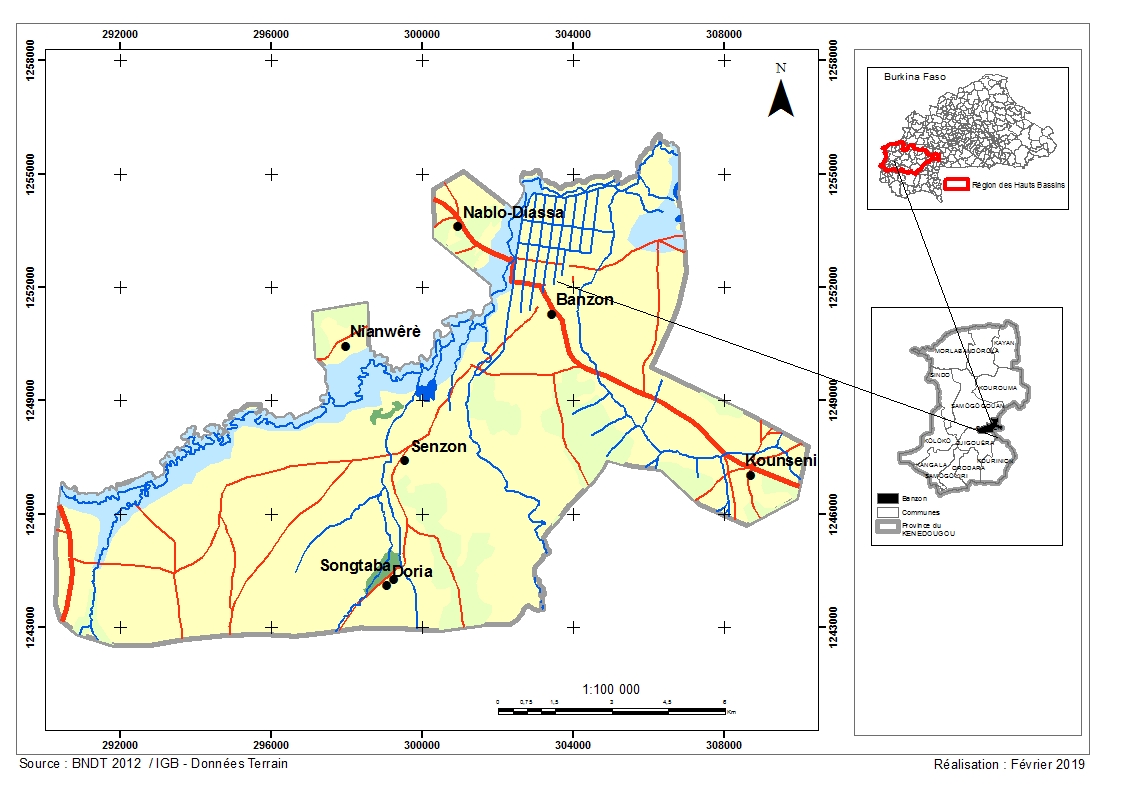 Carte 1. Localisation du projetAspects/enjeux socio-économiques de la zone d’influenceL’analyse diagnostic (Forces, Faiblesses, Opportunités, Menaces) de la Commune croisé avec nos investigations de terrain a révélé que les atouts dont dispose la Commune sont entre autres :l’existence d’un potentiel important en bas-fonds aménageables ’la fertilité des sols  la présence de cours d’eau pérennes a la bonne pluviométrie ala jeunesse d’une forte proportion de la population ele dynamisme des organisations de producteurs.Elle a identifié les faiblesses suivantes :la raréfaction des terres ala baisse de la fertilité des sols ala dégradation du couvert végétal al’insuffisance des infrastructures sociales de base ’la fréquence des inondations ale chômage et le sous-emploi des jeunes e   l’ensablement des cours d’eau ’l’insuffisance des zones de pâtures ’l’enclavement de la zone, notamment le mauvais état de route régionale (RR16).Les menaces détectées sont :les inondations récurrentes aggravées par la présence du nouveau barrage de Samendéni dperturbation de la pluviométrie el’assèchement des cours d’eau ’la baisse des effectifs du cheptel ala forte pression foncière al’émigration des jeunes ’l’insuffisance des partenaires financiers.Les opportunités dégagées se résument comme suit :l’arrivée du PDCA Dles différentes politiques et projets développés par l’État el’augmentation de la demande en céréales sur les marchés locaux et internationaux ’l’augmentation des prix des produits agricoles sur le marché international sl’existence d’un marché local important (villes de Bobo et Orodara) ’la présence d’institutions financières a la présence de certaines ONG.Découlant de cette analyse et conformément au Plan Communal de Développement, les enjeux de la Commune sont : la restauration et la protection du capital productif, le renforcement des capacités des principaux acteurs de développement (notamment les femmes) et le développement des services sociaux de base.Régime/statut/contraintes du foncier dans l’aire d’influence du projetLa loi portant réorganisation agraire et foncière (Loi N° 034-2012/AN portant Réorganisation Agraire et Foncière au Burkina Faso du 2 juillet 2012) a fixé clairement les règles de gestion du patrimoine foncier (national, des collectivités et des privés) et ces règles de gestion s’appliquent sur certains espaces de la Commune, à savoir les aménagements faits par l’État et les espaces ayant fait l’objet de lotissement. En dépit de l’existence de cette loi, la majorité de l’espace communal est géré suivant le droit coutumier. À Banzon, les détenteurs de droits de propriété suivant le droit coutumier sont exclusivement les autochtones. Le droit de propriété est transmis par héritage aux descendants d’une même filiation patrilinéaire. Mais, seuls les individus de sexe masculin peuvent en bénéficier. Les demandeurs étrangers de même que les femmes ne bénéficient que d’un droit d’usufruit. La demande est adressée au chef de terre dépositaire des rites coutumier, relatif au foncier. Traditionnellement, la terre ne se vend pas. Elle est prêtée au demandeur, sous condition qu’il respecte les coutumes locales. Mais, face à la raréfaction des terres et l’augmentation de la demande, les règles coutumières sont progressivement abandonnées. D’importantes transactions foncières informelles ont lieu dans la zone, occasionnant de plus en plus de conflits violents. Elles sont orchestrées le plus souvent par les nouveaux acteurs (agro business) installés dans les grandes villes.Profil des acteurs situés dans l’air d’influence du projetAu RGPH de 2006, la Commune comptait 14 885 habitants. Les projections sur la base du taux de croix provincial (3,7 % l’an) donnent 24 730 habitants en 2019. Banzon fut jadis une zone de forte immigration, mais aujourd’hui, on enregistre à contrario une tendance à l’émigration surtout de la frange jeune de la population confrontée entre autres au manque d’emploi. Le tableau 8 présente la structure de la population en 2006. Tableau 8. Structure de la population en 2006Source : RGPH 2006Selon le Plan d’Action 2012 du District sanitaire de Orodara, les taux de fécondité, de mortalité et de natalité sont respectivement de 173 ‰, 13,1‰et 49,8 ‰. L’espérance de vie est de 56,7 ans.L’agriculture, l’élevage, la pêche, le commerce et l’artisanat sont les principales activités économiques de la Commune de Banzon. Toutefois, l’agriculture qui occupe près de 90 % des actifs de la Commune constitue l’activité dominante. Deux types d’agricultures coexistent dans la zone, à savoir l’agriculture pluviale et les cultures irriguées (riziculture et maraîchage). En termes de superficies occupées, les principales spéculations sont par ordre d’importance, le maïs (57 %), le sorgho (22 %), le coton (10 %) et le riz (10 %).L’élevage est de type extensif, caractérisé par une forte tendance à la pratique de la transhumance et concerne surtout d’importants troupeaux de bovins, ovins, caprins. Les élevages familiaux portent souvent sur les porcins, les asins et la volaille. En 2014, il a été recensé dans la Commune, 12 000 bovins, 9 700 caprins, 9 400 ovins, 2 200 porcins et 900 asins.La pêche occupe nombre de personnes, environ 10% des actifs pratiquent cette activité. Elle constitue une source importante de revenus pour les pêcheurs et les transformateurs.L’importance des productions agricoles, pastorales et halieutiques génère des flux commerciaux denses dans la Commune, faisant du commerce, la seconde activité des habitants de la Commune.Profils des personnes affectées par la réinstallation y compris leurs niveaux de vulnérabilitéL’enquête de terrain a permis d’identifier sur le périmètre et la zone d’extension 825 exploitants dont 84 femmes, soit 10,2 % du total.Tableau 9. Nombre et sexes des exploitantsSource : enquêtes de terrain janvier 2019Le niveau d’instruction de la plus part des exploitants est relativement bas. Près de 45 % n’ont jamais été à l’école. Les plus instruits sont ceux qui ont fréquenté les écoles coraniques (25 % des producteurs). Seulement 1 7% d’entre eux ont terminé le cycle primaire et 6 % le cycle secondaire.L’activité principale des exploitants est l’agriculture. Seulement 5 individus ont déclaré avoir une autre activité principale. Il s’agit d’un éleveur, de trois étudiants/élèves et d’un autre qui n’a pas précisé son activité. Près de la moitié des exploitants agricoles ne pratiquent que l’agriculture comme activité, car 48 % d’entre eux déclarent n’avoir aucune autre activité. Les activités secondaires courantes sont l’élevage et le commerce. Les commerçants sont plus nombreux dans la zone d’extension où il n’y a qu’une campagne par an consécutivement au manque d’eau. En effet, dans la zone d’extension où il n’existe qu’un aménagement sommaire, il est impossible de produire pendant la saison sèche, par conséquent beaucoup de producteurs se reconvertissent en commerçants durant cette période morte. Cette tendance sera certainement inversée avec l’aménagement qui permettra de produire 2 fois par an dans cette zone.Tableau 10. Activités secondaires des exploitantsSource : enquêtes de terrain janvier 2019L’agricultureLa plaine de Banzon compte à ce jour 1 287  parcelles destinées toutes à la riziculture. Parmi celles-ci, 1 101 se localise dans la zone à maîtrise totale de l’eau et 186 dans la zone d’extension qui a bénéficié d’un aménagement sommaire. Dans la première zone il est pratiqué 2 campagnes  de production dans l’année, tandis que dans la seconde, une seule est pratiquée. La seconde spéculation sur ces périmètres est le maïs. Attribué gratuitement à l’origine, la moitié des parcelles a été transmise aujourd’hui par héritage. Ce phénomène est plus marqué sur l’aménagement avec maîtrise totale de l’eau qui date de 40 ans. Naturellement, une grande partie des attributaires sont aujourd’hui disparus. Bénéficiant d’un encadrement rapproché et des intrants de qualité, la production agricole fournit des performances remarquables. Les rendements sont parmi les plus élevés du pays. Cependant, les inondations et parfois les attaques parasitaires occasionnent des pertes importantes de récoltes. Le tableau suivant présente les rendements moyens dans la zone.Tableau 11. Rendements des principales cultures dans la zone.Source : Direction de la plaine de Banzon janvier 2019Près de 94% des exploitants ont déclaré  que leur production est partiellement autoconsommée tandis que l’essentiel, notamment le riz, est vendu à la SCAB. Tableau 12. Production annuelle moyenne de riz et montant moyen tiré de la venteSource : enquête de terrain janvier 2019L’élevageL’élevage constitue la seconde activité des exploitants de la plaine (83 % d’entre eux déclarent la pratiquer). En effet, la présence d’une source d’eau permanente et d’une masse critique de résidus de cultures constituent des facteurs importants de développement de cette activité. Cet élevage porte surtout sur la volaille, les bovins, les ovins, les caprins. Les équins, les asins et les porcins ne se rencontrent pas dans tous les ménages.Tableau 13. Effectifs moyen des animaux d’élevage Source : enquête de terrain janvier 2019Les animaux sont pour la plus part gardés dans des abris compte tenu de la proximité avec les parcelles de culture. Cependant, nombre d’animaux arrive à paître dans la nature après les récoltes. Sur le plan sanitaire, les enquêtes ont révélées que quasiment tous les éleveurs vaccinent leurs animaux et que 93 % les déparasite régulièrement. Cette forte attention pour la santé prouve l’importance de l’élevage dans les économies familiales. En effet, il est ressorti des entretiens avec les producteurs que c’est en premier lieu le besoin d’argent qui les amènent à vendre leurs animaux. Cette activité constituant de facto une forme d’épargne.Identification et implication des personnes vulnérablesAu plan national, « la vulnérabilité humaine est le degré auquel les personnes risquent d’être exposées à un préjudice, des dommages, des souffrances et la mort. Ce risque est fonction des conditions physiques, économiques, sociales, politiques, techniques, idéologiques, culturelles, éducatives, écologiques et institutionnelles qui caractérisent le contexte de ces personnes. La vulnérabilité est liée aux capacités dont dispose une personne ou une communauté pour faire face à des menaces déterminées, à un certain point dans le temps » (Projet Sphère, Pan National Multisectoriel de Préparation et de Réponse aux Catastrophes, page 8 ; 2013-2014).Les groupes vulnérables, créés par une réinstallation sont les personnes vivant en deçà du seuil de pauvreté, les travailleurs sans terre, les personnes âgées, les femmes chef de ménage, les enfants chef de ménage, les populations autochtones, les minorités ethniques, les handicapés et toutes les autres personnes déplacées, risquant de ne pas être protégées par la législation relative à la compensation foncière.Pour le cas spécifique de la zone du projet, les personnes présentant une vulnérabilité accrue face au processus de réinstallation peuvent être classées en quatre catégories à savoir : les femmes-chef d’unités de production, les handicapés physiques, les handicapés mentaux, les orphelins et les veuves ou veufs. L’identification des groupes et des personnes vulnérables, ainsi que la détermination des causes et des conséquences de leur vulnérabilité a été faite lors de l’étude socioéconomique et des consultations publiques. Cette étape est essentielle, car le plus souvent, les personnes vulnérables ne participent pas aux rencontres publiques et leur existence peut rester par conséquent inconnue si le projet n’adopte pas une démarche inclusive.Pour une prise en compte réelle des personnes vulnérables dans le projet, il est impérieux non seulement d’identifier des formes d’assistance adaptées aux différentes étapes du processus : (négociation, compensation et déplacement), mais aussi de mettre en œuvre rigoureusement les mesures d’assistance, avec le suivi du Service communal en charge de l’Action Sociale.Les dispositions à prévoir dans le PAR, notamment pour le suivi et la poursuite de l’assistance après le déplacement et l’identification d’institutions susceptibles d’accompagner le projet sont les suivantes :paiement ciblé des compensations et déplacement de l’équipe de paiement, si nécessaire ;assistance au cours de la période suivant le paiement, afin que l’indemnité soit sécurisée ;assistance lors de la réinstallation sur les parcelles. Tableau 14. Personnes vulnérables identifiéesIMPACTS SOCIO-ECONOMIQUES DE L’AMENAGEMENTAnalyse des besoins en terre pour le projetDans son montage initial, le projet avait besoin de 100 ha supplémentaires pour l’extension du périmètre. Il a obtenu 77 ha dans un espace qui faisait partie du Domaine privé de l’État. Il s’agit des aménagements sommaires effectués dans le cadre du Projet Riz Pluvial et d’un financement de la FAO. Pour les 23 ha complémentaires, il fallait empiéter sur le domaine privé d’individus. Des tensions sociales ont empêché de procéder aux enquêtes et inventaires dans cette zone. Les médiations et sensibilisations auraient permis de ramener le calme. Cependant, face aux contraintes de délais, de concert avec la mission de pré évaluation  de la Banque mondiale, lors d’une rencontre d’échanges avec le Ministre de l’Agriculture et des Aménagements Hydro-Agricoles, le 15 février 2019 à la salle de réunion du Cabinet du dit ministère, il a été décidé de l’abandon de la zone conflictuelle. Par conséquent le projet n’aura plus besoin de terres supplémentaires dans sa mise en œuvre.Analyse des impacts et effets indirects de la perte temporaire du foncier et des sources de moyens d’existenceLa réhabilitation et l’extension de la plaine de Banzon permettra incontestablement d’augmenter la production agricole. En effet, la réhabilitation du système d’irrigation de l’aménagement avec maîtrise totale de l’eau permettra de couvrir les besoins en eau de toutes les parcelles contrairement à la situation qui prévalait. Dans la zone d’extension la production annuelle se fera désormais en 2 campagnes au lieu d’une seule campagne comme c’est le cas présentement. Toutes choses qui, a termes, permettront d’augmenter sensiblement la production et par conséquent d’accroitre les revenus des exploitants.La mise en œuvre du projet requerra l’arrêt momentané des activités de production au moins sur une année. Cependant dans sa forme actuelle elle ne nécessitera pas l’acquisition de nouvelles terres. En dépit de cela, dans le court termes, du fait de l’arrêt de l’exploitation, elle engendrera probablement des conséquences dommageables sur les revenus et l’alimentation des producteurs. Elle affectera également toutes les personnes impliquées dans la chaîne de transformation et de distribution des produits, particulièrement les étuveuses de riz. L’économie locale connaîtra un ralentissement durant cette période si des mesures ne sont pas prises pour indemniser équitablement les producteurs et surtout pour tirer profit de la présence des entreprises.CADRE JURIDIQUE ET INSTITUTIONNEL DE LA RÉINSTALLATIONDispositions constitutionnelles, législatives et réglementaire relatives au foncier et procédures d’expropriation.Le régime légal de la propriété de terres au Burkina Faso est codifié par la Loi n° 034-2012/AN portant Réorganisation Agraire et Foncière (RAF) au Burkina Faso, du 2 juillet 2012 et La Loi N° 034-2009/AN du 16 juin 2009 portant régime foncier rural, qui détermine le régime domanial et foncier applicable aux terres rurales ainsi que les principes de sécurisation foncière de l’ensemble des acteurs du foncier rural.RAFLoi n ° 034-2012/AN portant Réorganisation Agraire et Foncière au Burkina Faso du 2 juillet 2012, résultant de 2 relectures (1991, 1996, 2012) détermine d’une part, le statut des terres du domaine foncier national, les principes généraux qui régissent l’aménagement et le développement durable du territoire, la gestion des ressources foncières et des autres ressources naturelles ainsi que la réglementation des droits réels immobiliers et d’autre part, les orientations d’une politique agraire. Le décret n° 2014481/PRES/PM/MATD/MEF/MHU du 6 septembre 2012 détermine les conditions et les modalités d’application de cette loi.Selon l’Article 5, il est créé un domaine foncier national au Burkina Faso. Le domaine foncier national constitue un patrimoine commun de la nation et l’Etat en tant que garant de l’intérêt général, organise sa gestion conformément aux principes énoncés à l’article 3 de la loi RAFSelon l’article 6, le domaine foncier national est composé du :domaine foncier de l’État ;domaine foncier des collectivités territoriales ;patrimoine foncier des particuliersLe domaine foncier de l’État (article 10) comprend le domaine public immobilier de l’État et le domaine privé immobilier de l’État.La plaine aménagée de Banzon et la zone d’extension (prévue dans le PDCA) qui a fait au préalable l’objet d’un aménagement sommaire (par le PRP et la FAO), font partie du domaine privé immobilier de l’État. Le domaine foncier des collectivités territoriales (article 20) comprend le domaine public immobilier des collectivités territoriales et le domaine privé immobilier des collectivités territoriales.Le patrimoine foncier (Article 30) des particuliers est constitué :de l’ensemble des terres et autres biens immobiliers qui leur appartiennent en pleine propriété ;des droits de jouissance sur les terres du domaine privé immobilier non affecté de l’État et des collectivités territoriales et sur le patrimoine foncier des particuliers ;des possessions foncières rurales ;des droits d’usage foncier ruraux.En ce qui concerne  spécifiquement les périmètres irrigués, cette loi détermine les conditions de leur réalisation et de leur exploitation. Dans ce sens, l’article 238 dit « Les aménagements des zones à vocation agricole peuvent être entrepris par des personnes physiques ou morales, publiques ou privées.Un arrêté conjoint des ministres chargés de l’agriculture, de l’élevage, de l’hydraulique, de l’environnement, du développement durable, de l’aménagement du territoire, des domaines, du cadastre, de l’habitat et de l’urbanisme ou un arrêté du président du conseil de la collectivité territoriale concernée précise les limites et la superficie des zones à aménager ». L’article 247 définit la nature du contrat qui organise l’exploitation des périmètres irrigués « L'occupation et l'exploitation des terres hydroagricoles, des terres agricoles et pastorales aménagées du domaine privé immobilier non affecté de l’État pour cultures pluviales ainsi que les zones ou périmètres pastoraux font l'objet de cahiers de charges élaborés par une commission interministérielle présidée par le ministre chargé de l'agriculture ou de l'élevage. Celui-ci fixe par arrêté la composition et le fonctionnement de ladite commission ».Au regard de ce qui précède, les terres concernées par la réhabilitation et l’extension de la plaine de Banzon, qui appartiennent de droit à l’état, sont alors exploitées suivant des cahiers de charge.Loi relative au régime foncier en milieu ruralLa Loi n° 034-2009/AN du 16 juin 2009 « détermine le régime domanial et foncier applicable aux terres rurales ainsi que les principes de sécurisation foncière de l’ensemble des acteurs du foncier rural ». La loi s’attache tout particulièrement à déterminer en détail les mécanismes à travers lesquels les « possessions foncières rurales » légitimes seront reconnues juridiquement (constatation des possessions) et sécurisées (délivrance d’attestations de possessions foncières rurales). Son Décret d’application n° 2010-406/PRES/PM/MAHRH/MRA/MECV/MEF/MATD accorde une place importante aux structures locales de gestion foncière, en particulier les services fonciers ruraux et les commissions foncières villageoises (cf. art 2 à 13) : selon ce texte, il n’est pas possible de procéder à des aménagements fonciers en milieu rural sans l’implication de ces deux structures et des acteurs qui les animent : Maire pour la Commune, responsables coutumiers et producteurs dans les villages.L’article 25 de cette loi qui stipule que « Le domaine foncier rural de L’Etat comprend de plein droit, l’ensemble des terres rurales aménagées par l’Etat sur fonds publics….. » classe la plaine aménagée de Banzon et 77 % de la zone d’extension (prévue dans le PDCA) qui a fait au préalable l’objet d’un aménagement sommaire (par le PRP et la FAO), dans le domaine foncier rural de l’État.Propriété coutumière des terresMalgré l’adoption de la politique de sécurisation foncière en milieu rural qui vise entre autres, à assurer à l’ensemble des acteurs ruraux, l’accès équitable à la terre y compris pour les femmes et les jeunes et la loi 034-2009 portant régime foncier rural, la propriété coutumière traditionnelle continue à prédominer dans les zones rurales du Burkina Faso en général. Cette loi reconnait cet état de fait en son article 36 qui dit que «Sous réserve de l’identification des espaces locaux de ressources naturelles d’utilisation communes identifiées et intégrées au domaine de la Commune concernée, constituent notamment des faits de possession foncière : - la reconnaissance unanime de la qualité de propriétaire de fait d’une personne ou d’une famille sur une terre rurale par la population locale, notamment les possesseurs voisins et les autorités coutumières locales ; - la mise en valeur continue, publique, paisible et non équivoque et à titre de propriétaire de fait pendant trente ans au moins, de terres rurales aux fins de production rurale.Les prêts et locations reconnus ou prouvés de terres rurales ne peuvent en aucun cas être constitutifs de faits de possession foncière rurale. »Autres sources de droit relatives à la propriété des terres En dehors de la RAF et de la loi sur le régime foncier rural, l’accès aux ressources naturelles peut dériver d’autres sources de droit. Il s’agit particulièrement, de la constitution du 2 juin 1991, du Code l’Environnement, du code forestier, de la loi d’orientation relative au pastoralisme qui traite des droits d’accès et d’usage des terres pastorales et du Code général des collectivités qui traite également du domaine foncier des collectivités territoriales.La Constitution du 2 juin 1991La constitution du Burkina Faso garantit à tous le droit à la propriété privée, à sa protection ainsi qu’à l’expropriation. En effet, en son article 15, la constitution stipule que « le droit de propriété est garanti. Il ne saurait être exercé contrairement à l’utilité sociale ou de manière à porter préjudice à la sûreté, à la liberté, à l’existence ou à la propriété d’autrui. Il ne peut y être porté atteinte que dans les cas de nécessité publique constatés dans les formes légales. Nul ne saurait être privé de sa jouissance si ce n’est pour cause d’utilité publique et sous la condition d’une juste indemnisation fixée conformément à la loi. Cette indemnisation doit être préalable à l’expropriation, sauf cas d’urgence ou de force majeure ».  Le Code de l’Environnement et ses textes d’applicationLe code de l’environnement est consacré par la loi 006-2013/AN du 2 avril 2013. Le Code de l’environnement définit l’environnement comme « l’ensemble des éléments physiques, chimiques et biologiques naturels ou artificiels et des facteurs économiques, sociaux, politiques et culturels qui ont un effet sur le processus de maintien de la vie, la transformation et le développement du milieu, les ressources naturelles ou non et les activités humaines ». À ce jour, plusieurs textes d’application du code de l’environnement ont été adoptés par le gouvernement. L’un des plus importants en lien avec le PAR est le Décret 2015-1187/PRES-TRANS/PM/MEEVCC/MATD/MARHASA/MRA/MICA/MHU/MIDT/MITD du 22 octobre  2015 portant conditions et procédures de réalisation et de validation de l’évaluation environnementale stratégique, de l’étude et de la notice d’impact environnemental et social rend obligatoire pour les promoteurs de tout projet ou programme de développement de produire une étude d’impact sur l’environnement qui permet aux autorités de disposer d’une appréciation globale des incidences environnementales et sociales de ce projet ou programme. L’une des nouveautés de ce Décret est la définition en son article 9 des conditions de réalisation d’un Plan d’Action de Réinstallation (PAR) ou d’un Plan Succinct de Réinstallation (PSR). L’autre décret important est le Décret 2015-1200/PRES-TRANS/PM/MERH/MME/MICA/MS/MIDT/MCT portant modalités de réalisation de l’audit environnemental et social qui définit les principaux termes relatifs à l’audit environnemental.La loi N° 070-2015/CNT du 22 octobre 2015 portant loi d’orientation agro-sylvo-pastorale, halieutique et faunique Elle a pour objet de fixer les grandes orientations du développement durable des activités agro-sylvo-pastorales, halieutiques et fauniques. De façon spécifique, elle vise entre autres la promotion des investissements productifs dans le secteur rural au moyen notamment de l’accès facile aux facteurs de production, à l’existence d’une fiscalité adaptée et à l’assurance agro-sylvo-pastorale pour couvrir les risques liés aux productions.La  loi N°50-2012/AN du 30 octobre 2012 portant règlementation des organisations interprofessionnelles des filières agricoles, sylvicoles, pastorales, halieutiques et fauniques cette loi a pour objet la règlementation des organisations interprofessionnelles des filières agricoles, sylvicoles, pastorales, halieutiques et fauniques au Burkina Faso. Elle fixe les modalités de constitution desdites organisations interprofessionnelles, leur composition, leurs attributions et leur fonctionnement. La loi n°008-2014/AN du 08 avril 2014 portant loi d’orientation sur le développement durable au Burkina Faso Cette loi a pour objet de fixer les règles générales d’orientation de la mise en œuvre du développement durable au Burkina Faso. Elle a pour but de : (i) créer un cadre national de référence pour assurer la cohérence des interventions des acteurs à travers des réformes juridiques, politiques et institutionnelles appropriées ; (ii) garantir l’efficacité économique, la viabilité environnementale et l’équité sociale dans toutes les actions de développement.La loi n°017-2018/AN du 17 mai 2018 portant Code des investissements agro-sylvo-pastoral, halieutique et faunique (CIASPH) au Burkina FasoCe code vise la création d’un environnement incitatif pour le développement des activités agro-sylvo-pastorale, halieutique et faunique concourant au développement économique et social du Burkina Faso. De façon spécifique, il permet de disposer d’une définition claire et consensuelle de l’entreprise agricole, de faciliter la formalisation, le suivi des entreprises agricoles et de permettre aux promoteurs d’entreprises agricoles de disposer de moyens juridiques pour justifier leurs statuts auprès des services de la douane et des impôts afin de bénéficier effectivement des avantages incitatifs.Procédures d’expropriation Dispositions de la RAF en matière d’expropriationSelon l’Article 300 de la loi RAF : L’expropriation pour cause d’utilité publique est une forme de cession involontaire des droits réels immobiliers permettant aux pouvoirs publics, dans le respect des droits des détenteurs des droits réels immobiliers, de mobiliser les ressources foncières pour les besoins d’opérations d’aménagement du territoire, reconnus d’utilité publique.La procédure d’expropriation pour cause d’utilité publique (article 301) comporte les étapes suivantes :la déclaration d’intention de réaliser un projet d’utilité publique ;l’enquête d’utilité publique ;la déclaration d’utilité publique ;l’enquête parcellaire ;la déclaration de cessibilité ;la négociation de cessibilité.L’autorité expropriante fait une déclaration d’intention de réaliser un projet d’utilité publique (Article 302) avec indication de son objet, de son but, de son emprise, de sa durée, de ses avantages et de son coût.Cette déclaration est diffusée pendant un mois par les canaux officiels de communication et par tout moyen approprié à l’intention des populations concernées par le projet.En outre, la déclaration mentionne l’ouverture prochaine d’une enquête d’utilité publique ; elle doit être affichée à la mairie et en tout lieu public approprié, sous forme d’avis au public, huit jours avant le début de l’enquête et pendant toute sa durée.Un mois après la déclaration d’intention (Article 303), il est procédé à l’ouverture de l’enquête d’utilité publique dans les conditions fixées par décret pris en Conseil des ministres ou par arrêté du président du conseil de collectivité territoriale après délibération dudit conseil.Pendant la durée de l’enquête (Article 304), les habitants de la localité concernée peuvent consulter le dossier d’expropriation qui leur permettra le cas échéant de contester, soit le principe de l’opération, soit son importance financière ou encore le lieu de réalisation.L’utilité publique est déclarée par décret pris en Conseil des ministres ou par arrêté du président du conseil de la collectivité territoriale après délibération dudit conseil. La déclaration d’utilité publique fixe le délai pendant lequel l’expropriation devra être réalisée. Ce délai ne peut être supérieur à trois ans 5article 307).La déclaration d’utilité publique peut faire l’objet d’un recours soit amiable, soit contentieux (article 310).L’expropriation ne s’applique qu’aux biens et droits réels immobiliers (article 315). Un arrêté conjoint du ministre chargé des domaines et des ministres directement concernés pris après une enquête parcellaire désignent les immeubles et droits réels immobiliers auxquels l’expropriation est applicable.Les modalités de l’enquête parcellaire sont précisées par décret pris en Conseil des ministres.L’expropriant alloue, dans un délai maximum de six mois (article 318) après l’expiration du délai de la notification, une indemnité dont le montant est notifié aux expropriés pour couvrir l’intégralité du préjudice direct, matériel et certain, causé par l’expropriation conformément aux textes en vigueur.L’indemnité d’expropriation est établie sur les bases et les règles suivantes (Article 323) :l’indemnité est fixée d’après la consistance des biens à la date du procès — verbal de constat ou d’évaluation des investissements. Toutefois, les améliorations de toute nature qui auraient été apportées aux biens antérieurement audit procès-verbal ne donnent lieu à aucune indemnité si, en raison de l’époque, elles ont été réalisées dans le but d’obtenir une indemnité plus élevée ;l’indemnité d’expropriation est fixée en tenant compte dans chaque cas du préjudice matériel et moral :de l’état de la valeur actuelle des biens ;de la plus-value ou de la moins-value qui résultent, pour la partie, desdits biens non expropriés, de l’exécution de l’ouvrage projeté.Lorsqu’il est nécessaire de procéder à la réalisation immédiate d’un projet (Article 324), un décret pris en Conseil des ministres ou un arrêté du président du conseil de la collectivité territoriale après enquête et avis favorable d’une commission d’enquête ad hoc, déclare l’opération projetée d’utilité publique urgente, désigne les immeubles nécessaires à sa réalisation et autorise l’expropriant à prendre possession de ces immeubles.La prise de possession ne peut être effectuée qu’après (article 325) :notification du décret ou de l’arrêté précité aux propriétaires et titulaires de droits réels qui sont tenus de le faire connaître aux titulaires de droits sur leur immeuble ou droit immobilier sous huitaine ;établissement d’un état des lieux par l’expropriant, en présence du receveur des domaines et contradictoirement avec les propriétaires et titulaires de droits réels intéressés dûment convoqués ou, si ceux-ci ne se présentent pas ou ne se font pas représenter, avec le curateur aux successions et biens vacants ;paiement aux ayants droit ou consignation à leur profit, d’une provision représentant l’indemnité éventuelle d’expropriation et correspondant à l’estimation arrêtée par la commission ad hoc.Loi 009-2018/AN du 3 mai 2018 portant expropriation pour cause d’utilité publique et indemnisation des personnes affectées par les aménagements et projet d’utilité publique et d’intérêt général au Burkina Faso.Champ d’applicationles infrastructures de transport, notamment les routes, la voirie urbaine, les chemins de fer, les aérogares ; les travaux et aménagements urbains, agricoles, forestiers, pastoraux, fonciers ou miniers ; les travaux militaires ; la conservation de la nature ; la protection de sites ou de monuments historiques ; les aménagements hydrauliques ; les installations de production et de distribution d’énergie ;les infrastructures sociales et culturellesl’installation de services publics ; la création ou l’entretien de biens ou ouvrages d’usage public ; les travaux d’assainissement ; les travaux et aménagements piscicoles,toute entreprise destinée à satisfaire ou préserver l’intérêt général.Politique Opérationnelle (PO) 4.12 de la Banque mondialeLa politique opérationnelle PO 4.12 de "Réinstallation Involontaire" de la Banque mondiale est applicable dans le cadre des projets de développement dont les activités affectent les populations, notamment la destruction ou la perturbation de leurs systèmes de production ou la perte de leurs sources de revenus, des restrictions d'accès ou d’utilisation des ressources naturelles et qui nécessitent un déplacement de ces populations.La politique opérationnelle PO 4.12 recommande qu’en cas de réinstallation involontaire de population, des mesures appropriées soient planifiées et mises en œuvre pour éviter que la réinstallation involontaire provoque des conséquences dommageables sur le long terme, un appauvrissement des populations et des  dommages  environnementaux. Ainsi, la politique PO 4.12 de la Banque mondiale sur la réinstallation involontaire vise à : éviter ou minimiser la réinstallation involontaire, dans la mesure du possible, en étudiant toutes les alternatives réalisables dans la conception du projet lorsqu’un déplacement de population est inévitable, les activités de réinstallation devront être conçues et exécutées sous la forme de programmes de développement procurant aux personnes déplacées par le projet suffisamment de moyens d’investissement pour leur permettre de bénéficier des avantages du projet. Les populations déplacées devront être consultées de manière constructive et avoir la possibilité de participer à la planification et à la mise en œuvre des programmes de réinstallation.les personnes déplacées devront être aidées dans leurs efforts d’amélioration, ou du moins de rétablissement, de leurs moyens d’existence et de leur niveau de vie, ceux-ci étant considérés, en terme réel, aux niveaux qui prévalaient au moment de la phase précédant le déplacement ou celle de la mise en œuvre du projet, selon la formule la plus avantageuse.Cette politique couvre les conséquences économiques et sociales directes  qui, tout à la fois, résultent de projets d’investissement financés par la Banque et qui sont provoquées par :le retrait involontaire de terres provoquant une relocalisation ou une perte d’habitat, une perte de biens ou d’accès à ces biens ; ou une perte de sources de revenu ou de moyens d’existence que les personnes affectées aient ou non à se déplacer sur un autre site; ou la restriction involontaire de l’accès à des parcs définis comme tels juridiquement, et à des aires protégées entraînant des conséquences négatives sur les moyens d’existence des personnes déplacées.La politique PO 4.12 détermine les mesures requises pour traiter les impacts de la réinstallation involontaire, à savoir l’élaboration d’un plan de réinstallation ou un cadre de politique de réinstallation. Ce cadre exige que les populations faisant l’objet de déplacement soient : informées des possibilités qui  leur  sont  offertes et des droits  se  rattachant  à  leur déplacement ;consultées, soumises à plusieurs choix et informées des alternatives réalisables aux plans technique et économique ; etpourvues rapidement d’une compensation effective au coût intégral de remplacement pour les pertes de biens directement attribuables au projet.Aussi, le plan de réinstallation doit prendre en compte les indemnités de déplacement pendant la réinstallation. Lorsque cela est possible pour l’atteinte des objectifs de la politique, le plan de réinstallation prévoit pour les personnes déplacées une aide après le déplacement, pour une période transitoire d’une durée fondée sur une estimation raisonnable du temps probable nécessaire au rétablissement de leurs moyens d’existence et de leurs revenus. La politique PO 4.12 requiert que les besoins des groupes vulnérables au sein des populations déplacées soient spécifiquement examinés lors de l’élaboration et la mise en œuvre du plan de réinstallation. Globalement, le principe fondamental de la politique PO 4.12 est la sauvegarde au moins, à défaut d’une amélioration des conditions de vie des populations affectées par les activités d’un projet financé par la Banque mondiale. Pour garantir que la compensation et les aides à accorder aux populations affectées seront effectives, la politique PO 4.12 exige dans le cadre du plan de réinstallation un programme de suivi/évaluation du plan.Cette politique s’applique à toutes les composantes du projet entraînant une réinstallation involontaire, quelle que soit la source de financement de celui-ci. Elle s’applique également aux autres activités donnant lieu à une réinstallation involontaire, qui, aux yeux de la Banque, sont a) directement et significative en relation avec le projet financé par la Banque ; b) nécessaires pour atteindre les objectifs tels qu’ils ont été fixés dans le document du projet ; et c) réalisées, ou planifiées pour être réalisées, en parallèle avec le projet. Comparaison entre la PO/PB 4.12 et la législation BurkinabèL’analyse comparée (tableau ci-dessous) de la législation Burkinabé applicable aux cas d’expropriation et de compensation afférente avec la Politique de la Banque Mondiale en l’occurrence la PO 4.12 met en exergue aussi bien des convergences que des divergences.En termes de points de convergence, on peut relever les points suivants :indemnisation et compensation;négociation ;principe d’évaluation ;prise de possession des terres.Les points où la loi nationale est moins complète :participation des PAP et des communautés hôtes ;gestion des litiges nés de l'expropriation ;compensation à l’état de la valeur actuelle du bien.Quant aux points de divergence, ils sont nombreux et concernent  les aspects suivants :minimisation des déplacements de personnes ;prise en compte des groupes vulnérables ;prise en compte du Genre ;date limite d'éligibilité ;propriétaires coutumiers ;occupants sans titre ;compensation au coût de remplacement intégral du bien ;assistance à la réinstallation des personnes déplacées ;réhabilitation économique ;suivi et évaluation.La législation nationale et la PO 4.12 de la Banque mondiale ne sont concordants que sur l’indemnisation et la compensation, la négociation, le principe d’évaluation, et la prise de possession des terres. Le tableau ci-dessous présente les éléments de convergence et de divergence entre les dispositions légales burkinabè traitant de l’expropriation et de l’indemnisation et la PO 4.12 de la Banque mondiale.Tableau 15. Comparaison de la législation nationale avec la PO 4.12 de la Banque MondialeCadre institutionnel de l’expropriation/paiement des impenses pour cause d’utilité publiqueLes procédures nationales en matière d’expropriation et d’indemnisation sont définies par la loi 09-2018/AN du 03 mai 2018. Elles ne sont déclenchées qu’à l’issue de l’obtention de l’avis technique du ministère du secteur d’activité concerné et de l’avis de faisabilité environnementale et sociale du ministère en charge de l’environnement.Les principales étapes sont :la déclaration d’intention de l’autorité expropriante (UGP, Ministère etc.) ; la réalisation de l’enquête d’utilité publique, un mois après la déclaration d’intention par une commission présidée le service chargé des domaines de l’État ou le service foncier des collectivités locales ;la déclaration d’utilité publique par décret pris en Conseil des ministres ;l’enquête parcellaire qui a pour objet de déterminer de façon très précise les immeubles à exproprier, connaître  les propriétaires concernés et connaître  les locataires  et tous  ceux qui  plus  généralement  peuvent prétendre à une indemnisation. Les conditions de réalisations de cette enquête sont prises par décret en Conseil des ministres ;la prise de l’arrêté de cessibilité du ministre en charge des domaines et des ministres directement concernés par les opérations d’expropriation ou un arrêté de cessibilité du président du conseil de collectivité territoriale concernée ;les négociations de cessibilité sanctionnées par un protocole d’accord ;le paiement des droits dus.  Le protocole d'accord, l'acte de cession à l’amiable et le jugement d'expropriation éteignent à leur date tous  les  droits réels  ou  personnels dès  lors  qu'il y a paiement des indemnités définitives.Dans cette loi, pour  les paiements des compensations, il est institué un fonds national d'indemnisation des personnes affectées par les opérations régies par elle. Ce fonds est affecté au financement des opérations d'indemnisation  des  personnes  affectées par les  aménagements ou projets d'utilité publique et d’intérêt général. Les   attributions,   l'organisation,   le   fonctionnement et   les conditions  d'utilisation  des ressources  du  fonds  sont  précisés  par décret  pris en Conseil des ministres. Il est également créé une  structure nationale  chargée d'assurer le suivi-évaluation des opérations d'indemnisation et de réinstallation des personnes affectées par les projets et aménagements d'utilité publique  et d'intérêt général. Les attributions, la composition et le fonctionnement de ladite structure sont précisés par décret pris en Conseil des ministres. En matière de gestion des terres au Burkina Faso, les organisations ou structures de gestion définies par la RAF conformément aux dispositions inscrites dans la loi n°034-2009/AN portant régime foncier rural et textes prioritaires d’application, se situent aux niveaux national, communal et du village.Au niveau national et conformément aux dispositions de la RAF (article111 et 112), le domaine public immobilier de l’État est géré par chaque ministère, l’État peut, pour des raisons de subsidiarité, transférer par décret pris en conseil des ministres, concéder la gestion d’une partie de son domaine public immobilier, à une collectivité territoriale qui en assure la gestion. L’article 120 stipule que les terres du domaine privé de l’Etat sont gérées par les services chargés des impôts, les services chargés du patrimoine de l’Etat, les établissements publics, les sociétés d’État et les sociétés d’économie mixte. L’article 162 précise en ce qui concerne les collectivités territoriales que la gestion du domaine privé immobilier des collectivités territoriales est assurée par le service domanial ou le service foncier rural de la collectivité territoriale. Aussi la loi n°034-2009/AN stipule qu’une instance nationale de concertation, de suivi et d’évaluation de la politique et de la législation foncière rurale réunissant l’ensemble des acteurs publics, privés et de la société civile concernée par la gestion rationnelle, équitable, paisible et durable du foncier en milieu rural, y compris les représentants des autorités coutumières, des collectivités territoriales, des institutions de recherche et de centres d’excellence est institué. En référence aux articles 164 et 166 de la RAF, il est créé une commission d’évaluation et de constat de mise en valeur des terres du domaine privé immobilier de l’État. Il est créé une commission d’évaluation et de constat de mise en valeur des terres des collectivités territoriales, une commission de retrait des terres à usage d’habitation et une commission de retrait des terres à usage autre que d’habitation. En cas de désaccord c’est le tribunal de grande instance qui est saisi.Au niveau communal, le Service Foncier Rural (SFR) chargé de l’ensemble des activités de gestion et de sécurisation  du domaine foncier de la Commune (y compris les espaces locaux de ressources naturelles d’utilisation commune) et des activités de sécurisation foncière du patrimoine foncier rural des particuliers sur le territoire communal, assure en relation avec les commissions villageoises la tenue régulière des registres fonciers ruraux (registre des possessions foncières rurales ; registre des transactions foncières rurales ; le registre des chartes foncières locales ; registre des conciliations foncières rurales). Une instance de concertation foncière locale ayant un rôle consultatif, peut être créée par chaque commune rurale pour examiner toutes questions relatives à la sécurisation foncière des acteurs locaux, à la gestion et à la gouvernance foncière locale, aux questions d'équité foncière et d'utilisation durable des terres rurales et de faire toutes propositions qu'elles jugent appropriées.Au niveau village, une commission foncière villageoise composée des autorités coutumières et traditionnelles villageoises du foncier est créée dans chaque village. Elle est chargée de contribuer à la sécurisation et la gestion du domaine foncier de la Commune en participant à la sécurisation foncière de l’ensemble des acteurs ruraux de la Commune, en étant responsable de l’identification des espaces locaux de ressources naturelles d’utilisation commune, en participant à la constatation des droits fonciers locaux et en œuvrant à la prévention des conflits fonciers ruraux.À côté de ces structures et organisations, des institutions et services intermédiaires tels que l’administration, les services techniques déconcentrés de l’État, l’organisme public spécialisé chargé de la constitution, de l’aménagement et de la gestion des terres du domaine foncier rural de l’État, le fonds national de sécurisation foncière en milieu rural, apportent leurs appuis à la gestion et la sécurisation du foncier rural.Actuellement, toutes les structures prévues par la législation nationale en matière de gestion foncière ne sont pas opérationnelles partout. Dans le domaine de l’expropriation, les structures prévues par la loi (Commission d’enquêtes et de négociation, le Service Foncier Rural, la commission foncière villageoise) sont installées dans la Commune de Banzon, mais elles ne sont pas suffisamment fonctionnelles. Les structures émanant de  la loi 09-an/2018 du 03 mai 2018 ne sont pas encore opérationnelles, les différents décrets d’application ne sont pas encore disponibles.Les services techniques étatiques existants au niveau communal (agriculture, élevage, pêche, hydraulique, infrastructures, etc.) dans la zone d’influence du projet n’ont pas une expérience avérée en matière de gestion des questions de réinstallation. De plus, la réalisation du Barrage de Samendéni, qui occupe une partie de la Commune, a été une expérience tumultueuse et a laissé de graves séquelles dans la conscience collective.   Au vu de tout ce qui précède, un programme de renforcement de capacités institutionnelles et le recrutement d’une expertise pour la mise en œuvre des mesures contenues dans ce présent PAR seront réalisés par l’UGP. Une large campagne de sensibilisation/information sur la loi 09-2018/AN du 3 mai 2018 et sur la PO 4.12 à l’endroit des populations permettra également une mise en œuvre apaisée des activités du PAR.En attendant, l’UGP doit travailler avec les autres acteurs (collectivité, préfecture, PAP et services techniques, société civile, etc.) à mettre en place un comité ad hoc chargé du suivi de la mise en œuvre du PAR. Cette structure doit être mise en place par arrêté du préfet ou du haut-commissaire afin de jouir d’un statut légal. Parallèlement, l’UGP doit recruter un consultant spécialiste en réinstallation ou une organisation (association ou ONG) ayant une expérience en la matière pour la mise en œuvre. Cette pratique est courante et pourra suppléer au vide qui existe actuellement sur le terrain.Rôle de l’unité de coordination du projetL’Unité Nationale de Coordination du Projet (UNC) : Une Unité nationale de coordination (UNC) sera mise en place pour la mise en œuvre du Projet. Cette unité est chargée d’assurer la gestion globale et la coordination des activités du Projet, de suivre la mise en œuvre des orientations et décisions prises par le Comité de Revue. Pour ce qui est de la mise en œuvre du PAR elle doit :diffuser le PAR au niveau de la région, du département et de la Communes de Banzon ;renforcer les capacités des acteurs (services techniques, exécutifs communaux et autres structures) pour la mise en œuvre effective et efficiente des mesures de sauvegarde préconisées ; mettre en œuvre le PAR ;préparer les TDR pour le recrutement de la structure de mise en œuvre ;assurer le suivi régulier par les structures préconisées ;assurer la participation en facilitant la consultation et l’information entre les acteurs concernés ; participer à la supervision de la réinstallation ; mobiliser le financement de la compensation due à la réinstallation auprès du gouvernement Burkinabé ; suivre le recueil et le traitement des plaintes et réclamations ;suivre et évaluer le processus de réinstallation.l’UNC est représentée au niveau régional par l’Unité Régional de Coordination (URC) des Hauts Bassin. Elles travailleront en collaboration permanente avec les acteurs régionaux, provinciaux et communaux de leur ressort. Maître d’ouvrage de la mise en œuvre du PAR elle doit:assister le consultant dans le processus d’élaboration du PARparticiper à l’examen et la validation du PARcontribuer à la diffusion du PAR suivre la mise en œuvre du PARsuperviser le processus d’indemnisations des personnes affectéessuivre la gestion des plaintes et réclamations.Rôles et responsabilités des autorités et structures impliquées dans la mise en œuvre du plan de réinstallationLe Ministère de l'Agriculture et des Aménagements Hydrauliques (MAAH) L’un des acteurs majeurs impliqués dans la mise en œuvre du projet est le Ministère de l’Agriculture et des Aménagements Hydrauliques (MAAH) dont l’organisation est régie par le décret N°2016-293/PM/SG/MAAH du 28 avril 2016. Il assure la tutelle technique du Projet.Le MAAH est chargé de conduire la politique agricole au Burkina Faso ; il est organisé en plusieurs directions générales. Toutefois, celles qui ont un lien étroit avec la mise en œuvre du PNBF sont la Direction Générale des Aménagements Hydrauliques et du Développement de l’Irrigation (DGAHDI), la Direction Générale des Productions Végétales (DGPV), la Direction Générale de la Formation et de l’Organisation du Monde Rural (DGFOMR), la Direction Générale de la Promotion de l’Économie Rurale (DGPER) et la Direction Générale des Études et des Statistiques Sectorielles (DGESS). Ces différentes structures interviennent respectivement dans l’aménagement agricole et le développement de l’irrigation, la protection des végétaux (gestion des pesticides), l’organisation et la formation des producteurs, la promotion des produits agricoles et le suivi-évaluation. Au niveau déconcentré, l’encadrement et le conseil seront apportés par les agents des directions régionales et provinciales. Dans les départements, l’appui technique en matière agricole est assuré par les Zones d’Appui Techniques (ZAT) et les Unités d’Appui Techniques (UAT).Le MAAH abrite également les organes de coordination et d’approbation des décisions relatives au Projet :Le Comité de Revue (CR) du programme budgétaire « Aménagements hydroagricoles et irrigation » dans lequel s’inscrit le Projet. Il assure la coordination et la supervision des activités du Projet. Présidé par le Directeur Général des Aménagements Hydrauliques et du Développement de l’Irrigation (DGAHDI), il assure la coordination et la supervision des activités du Projet et se réunit deux (2) fois l’an.La mairie de BanzonLe montage institutionnel du Projet positionne la mairie dans le Comité de Pilotage. Spécifiquement pour le PAR son concours sera requis dans la conduite des tâches suivantes sur le terrain :mise en place et application de procédures formelles relatives à l'acquisition et l'occupation des terrains par les sous-projets ;diffusion de l’information sur le Projet et les mesures de sauvegarde environnementales et sociales (PGES et PAR) ;mobilisation sociale pour la contribution effective et l’engagement des populations ;identification des bénéficiaires des parcelles irriguées;suivi-évaluation ;recueil et résolution des plaintes à travers les structures habilitées.Organisations Non Gouvernementales (ONG) et AssociationsCes organisations non gouvernementales et celles de la société civile sont des partenaires de choix du Projet. En effet, elles interviennent pour outiller le plus souvent les bénéficiaires du projet, lui permettant ainsi d’avoir plus d’impacts dans sa mise en œuvre. Que ce soit dans la production végétale, de l’irrigation ou de gestion environnementale, il existe de nombreuses ONG et associations tant au niveau national que local qui y interviennent et qui sont de véritables partenaires de mobilisation et de suivi de proximité des activités. Dans la Commune de Banzon, nous n’avons réussi à identifier d’ONG installé sur place. Cependant, elle se trouve dans le rayon d’action de la plus part des ONG intervenant dans l’Ouest du Pays. Par conséquent il est possible de faire appel à l’une d’entre elles pour assurer la mise en œuvre du PAR. Organisations de producteursLa Société des Coopératives Agricole de Banzon est très active sur le terrain. Elle regroupe en son sein près de 700 membres. Cette structure peut être mise à profit dans la mise en œuvre du PAR notamment dans la mobilisation des PAP, l’organisation pratique des opérations de négociation, paiement des compensations et suivi-évaluation.L’union des étuveuses de riz est également une structure très dynamique dans la Commune de Banzon. Si elle est mobilisée dans le cadre de la mise en œuvre du PAR, elle pourra contribuer efficacement à la mobilisation des femmes, à l’organisation des paiements et à la gestion des litiges. Cette structure peut aussi contribuer à la coordination des actions envers les Personnes Vulnérables. DÉTERMINATION DES AYANT DROITS, EVALUATION DES DROITS ET ÉLIGIBILITÉ DES PAP RECENSÉESCritères d’éligibilitéLes personnes éligibles aux compensations et mesures d’assistance pour la réinstallation dans le présent PAR sont celles affectées par  la restriction d’accès à l’espace requis pour le projet. En d’autres termes, il s’agit :d’une part, des ménages qui subissent une « perte de flux de revenus ou de moyens de subsistance résultants d’acquisition de terrains ou perte d’accès aux ressources (sols, eau ou forêts, etc.) résultant de la construction ou de l’exploitation d’un projet ou de ses installations connexes», c’est-à-dire les personnes économiquement déplacées;d’autre part, des ménages qui subissent une «perte de logement et de biens résultant de l’acquisition de terres occasionnée par un projet qui nécessite que la ou les personnes affectées déménagent ailleurs», c’est-à-dire les ménages déplacés physiquement.« Conformément à la législation nationale et aux exigences complémentaires de la Banque mondiale, les catégories de personnes affectées comprendront » :a) les personnes possédant des droits légaux formels sur le foncier et d’autres actifs ;  b) les personnes ne possédant pas des droits légaux formels sur le foncier et d’autres actifs mais pouvant réclamer des terres ou actifs qui sont reconnus ou peuvent être reconnus par la législation nationale; ouc) les personnes n’ayant pas de droits légaux pouvant être reconnu ou de réclamation sur le foncier qu’ils occupent ou utilisent.Les personnes dont la situation correspond aux conditions des deux premières catégories ci-dessus doivent recevoir une compensation pour la terre, les infrastructures, les biens qu’elles perdent et/ou bénéficier des mesures de restauration des revenus pour les activités d’utilisation des ressources (cueillette, pâturage…) qu'elles perdent. L’aide pour les personnes variera :selon la nature de l'occupation ou des activités concernées (résidentielle, commerciale, agricole, cueillette des produits forestiers non ligneux, etc.);selon la position ou le statut de la personne affectée (propriétaire, exploitant, locataire, employé, etc.).Les compensations sont déterminées sur la base des résultats du recensement des biens et des études socio-économiques et ceux de la gestion des réclamations émises par les PAP ainsi que les consultations effectuées et des négociations avec elles. Pour les biens et les terres, le coût de remplacement intégral des structures et des terres doit être accordé et l’expérience montre qu’il est nettement préférable de remplacer en nature les biens et terres affectés afin de limiter la mauvaise utilisation des compensations accordées. Les personnes dont la situation correspond à la troisième catégorie ci-dessus (orpailleurs par exemple) doivent recevoir une aide pour le déplacement au lieu d'une compensation pour la terre qu'elles occupent, et d'autres aides si nécessaires (programme d’appui), pour disposer d’un niveau de vie et de revenus au moins égal sinon meilleur après le déplacement qu’avant celui-ci.Les enquêtes socio-économiques menées dans le cadre de la présente étude montrent que toutes les personnes recensées appartiennent à la première catégorie. Elles ont été officiellement installées sur des terres appartenant à l’état qu’elles exploitent dans le cadre d’un cahier de charges.  Elles disposent de facto de droits légaux formels pour exercer leurs activités sur les terres qu’elles exploitent. Aux fins du présent PAR, une seule catégorie de PAP est identifiée et déclarée éligible à une compensation. Il s’agit de PAP disposant de droit de jouissance dont les terres agricoles sont affectées de manière temporaire ou définitive ainsi que les productions issues de ces terres et les investissements réalisés sur celles-ci ;La méthodologie d’élaboration requière la définition d’une date butoir qui correspond à la fin des opérations de recensement ainsi que des opérations de validation des résultats des inventaires et de la gestion des réclamations destinées à déterminer les ménages et les biens éligibles à la compensation. Conformément aux principes en matière de réinstallation, seuls les ménages et les biens présents et recensés avant la date butoir sont éligibles à la compensation. Après cette date, c’est la forclusion, les ménages qui s’installeraient ou mèneraient une activité quelconque à l’intérieur des différentes emprises ne seront pas éligibles à la compensation. En outre, toute construction additionnelle dans les zones affectées après cette date butoir n’est pas non plus éligible à la compensation ou à d’autres formes d’assistance. Dans ce projet, compte tenu du fait que toutes les PAP sont déjà identifiées par les organes de gestion des aménagements et que les procédures d’installations sur ces sites ne permettent pas d’installations anarchiques, il n’a pas été arrêté de date butoir officielle. Les dates de démarrage et de fin des enquêtes ont été diffusées afin d’éviter les retards  et les absences.Principes et taux applicables pour la compensationLe projet de réhabilitation et d’extension de la plaine de Banzon va engendrer essentiellement des pertes de cultures temporaires. La législation Burkinabé, à savoir la loi 009-2018/AN portant expropriation pour cause d’utilité publique et indemnisation des personnes affectées par les aménagements et projets d’utilité publique ou d’intérêt général au Burkina Faso et l’OP 4.12 ont pour principe, une compensation juste, c’est-à-dire au coût de remplacement. Cependant, les barèmes annoncés dans cette loi ne sont pas encore disponibles. Dans l’attente, la pratique courante qui respecte ce principe consiste à l’utilisation de la méthode suivante. Il s’agit de prendre la superficie affectée (S) et recueillir auprès des services compétents les meilleurs rendements (R) des cultures pratiquées sur ces parcelles ces 3 dernières années ainsi que les mercuriales (prix de vente le plus élevé des 3 dernières années à l’ha) (CU) et le nombrer de récoltes annuelle (NRA). En appliquant la formule S x RMS x CU x NRA le coût de compensation de chaque culture est déterminé. En pondérant l’ensemble des coûts des cultures sur une parcelle, on obtient le coût par parcelle. Dans le cas du Projet, la perte n’a lieu que pour une année donc par conséquent il n’est pas prévu de coefficient de pondération.Tableau 16. Méthodes de compensation des pertesLes barèmes ont été arrêtés sur la base des informations données par la Direction de la plaine à savoir les rendements moyens à l’ha des principales spéculations et les prix de vente moyens des dernières années.Tableau 17. Barèmes de compensationSource : Direction de la plaine de Banzon janvier 2019Estimation des pertes effectives et de leur indemnisationL’évaluation des pertes de cultures agricoles et des sources de revenus y afférentes a été faite à travers les activités suivantes :l’actualisation de la liste des producteurs dans l’emprise du projet en présence des exploitants et d’un représentant de la communauté du village de Banzon (CVD, Président de la SCAB, Directeur de la Plaine);le recueil des informations relatives à la propriété et aux spéculations pratiquées sur le champ, à travers l’enquête-ménage et le questionnaire-champ ;la détermination des superficies affectées sur la base des informations contenues dans les archives de la coopérative (chaque exploitation fait 0,25 ha) ;la collecte des données relatives aux rendements des différentes spéculations et leurs prix auprès de la plaine.L‘évaluation quantitative des pertes de cultures agricoles est présentée dans les tableaux 18 suivant :Tableau 18. Superficies des pertes de cultures agricoles en campagne humide Source : enquête de terrain janvier 2019Une portion du périmètre est exploitée en saison sèche pour la production du maïs, du mil, d’oignon et du riz. Il s’agit surtout de la zone d’aménagement total. Le tableau 19 suivant présente les superficies concernées.Tableau 19. Superficie des pertes de cultures agricoles en campagne sèchesSource : enquête de terrain janvier 2019La production s’effectue en 2 campagnes par an, à savoir une campagne humide en hivernage et une campagne sèche après la saison des pluies.En campagne humide, quelques portions du périmètre sont ensemencées en sorgho blanc et en maïs qui accompagnent le riz. L’évaluation des pertes pour une campagne humide s’élève au total à trois cent quatre-vingt-quatorze millions cent soixante-quatorze mille six cent cinquante (394 174 650) F CFA. Les tableaux 20 et 21 présentent le détail de l’évaluation des pertes par campagne.Tableau 20. Estimation des pertes de récolte pour une campagne humidePendant la campagne sèche, des produits maraîchers (choux et oignons) viennent s’ajouter aux céréales sur la plaine. Durant la même période, dans la zone d’extension, ils ne subsistent que quelques parcelles de maïs et de riz. L’évaluation des pertes pour une campagne humide s’élève au total à deux cent  vingt-sept millions six cent  trente-deux mille six cent (227 632 600) F CFA.Tableau 21. Estimation des pertes de récolte pour une campagne sècheLe total des pertes cumulées sur une année s’élève à six cent vingt un millions huit cent sept mille deux cent cinquante (621 807 250) F CFA. Le tableau 22 présente les totaux des pertes par culture pour toutes les exploitations potentiellement affectées.Tableau 22. Estimation globale des pertes de récolteConsultation et participation du public Objectif de la consultation publiqueL’implication du public et la prise en compte des préoccupations des personnes affectées et intéressées constitue un principe fondamental de l’évaluation sociale. Elles permettent au public concerné de bien s’informer, de s’exprimer et de participer de manière effective au processus décisionnel. L’objectif de la consultation du publique est de s’assurer que i) les PAP sont informées des choix qui leurs sont offerts et des droits se rattachant à la réinstallation, ii) les PAP sont consultées, soumises à plusieurs choix et informées des alternatives réalisables aux plans technique et économique. Elle est exigée par la législation nationale et la PO 4.12. La consultation publique vise à : impliquer de la population dans la gestion des affaires locales ;identifier des priorités de la population concernant le projet;informer   les   différentes   parties   prenantes   du   projet   et   de   ses   impacts environnementaux et sociaux; recueillir leurs avis, préoccupations et suggestions et les prendre en considération dans toutes les étapes de prise de décision, lors de la conception, la réalisation et l'exploitation du projet.Elle permet d'avoir une meilleure connaissance des conditions et des spécificités locales pour augmenter les facteurs de réussite du projet. Le but recherché est :d'améliorer la transparence du processus décisionnel;de rendre le public plus confiant et augmenter son adhésion au projet;de réduire ultérieurement les plaintes et les conflits.Dans le cadre de l’élaboration du PAR, des consultations du public ont été entreprises dans l’optique d’informer d’une part de l’étude en cours de réalisation et d’autre part de recueillir les avis et les préoccupations autour des travaux de réhabilitation et d’extension de la plaine. Les éléments du PAR : critères d’éligibilité, barèmes et nature des compensations, gestion des plaintes, etc., qui nécessitent une implication des parties prenantes ont été largement discutées.  Il s’est également agi de relever les suggestions et recommandations du public consulté, pour une mise en œuvre réussie des travaux et de l’exploitation future. Ces séances de consultation du public ont été faites en toute transparence comme l’a été l’étude elle-même dans sa globalité, et ont concerné acteurs institutionnels et populations de la zone pouvant être potentiellement affectées.Démarche méthodologiqueL’approche du consultant s’est voulue à la fois participative et itérative. Dans ce sens, il s’est agi d’inciter les acteurs susceptibles d’avoir un intérêt à se prononcer sur la mise en œuvre du Projet afin de recueillir leurs avis et de les analyser dans la perspective de leur meilleure prise en compte et contribuer à faciliter l’acceptabilité sociale du projet.Ainsi, la procédure qui a été adoptée  est le recueil de données de façon participative auprès des différentes personnes/structures évoquées dans le tableau 23 ci-dessous, à travers :la présentation des objectifs de l’étude et informations sur le Projet ;et la réalisation d’entretiens individuels et collectifs, en vue de recueillir les points de vue sur le Projet.Rencontre de cadrage du PARUne réunion de cadrage réunissant les consultants et l’équipe de suivi de la mise en œuvre du Projet, a eu lieu le 04 janvier 2019. Cette rencontre avait pour but d’analyser les Termes de Référence de la mission. Elle a également permis d’identifier les principales parties prenantes dans la zone du Projet puis de les consulter sur les sujets suivants :les objectifs et les résultats attendus du Projet ;les impacts sociaux potentiels du Projet, donnant lieu à de la réinstallation,les mesures de réinstallations ;etc.Principaux résultats de la consultation des parties prenantesLe tableau 23 suivant présente les différentes parties prenantes. Il décline également leurs préoccupations et craintes, ainsi que leurs attentes.Tableau 23. Synthèse des consultations menées Les consultations publiques ont permis d’intégrer les avis et préoccupations des parties prenantes dans le PAR, notamment en ce qui concerne :les critères d’éligibilité ;les barèmes de compensation ;la composition des organes de gestion des plaintes ;le montage institutionnel pour la mise en œuvre et le suivi évaluation ;la sécurisation des paiements.MESURES DE RÉINSTALLATION PHYSIQUEla mise en œuvre des activités de réhabilitation et d’extension du périmètre irrigué de Banzon n’affectera aucune maison d’habitation, aucun bâtiment, aucune annexe de bâtiment. Par conséquent, il ne nécessitera pas de réinstallation physique.COÛTS ET BUDGETS DES COMPENSATIONSLes pertes identifiées dans le cadre de ce PAR concernent uniquement les cultures pour une année de travaux. Elles s’élèvent au total à six cent vingt un millions huit cent sept mille deux cent cinquante (621 807 250) F CFA.L’exécution du PAR est entièrement à la charge de l’État du Burkina Faso. Quant aux fonds destinés aux dépenses du plan, ils proviendront de l’IDA et de la contrepartie Burkinabè. Le budget indicatif du PAR est estimé à 715 653 338 FCFA. L’État prendra en charges tous les coûts liés directement aux compensations des cultures soit 621 807 250 F CFA. Les autres frais à savoir le renforcement des capacités, les frais de mise en œuvre et les provisions pour les imprévus/inflation sont assurés par l’IDA. Ils s’élèvent à 93 846 088 F CFA.Pour réaliser l’opération d’indemnisation des personnes affectées par le projet dans un délai court, il est nécessaire d’assouplir au maximum le mécanisme financier du PAR. Ainsi, les procédures de sélection de l’entité  chargé d’accompagner le PDCA dans la mise en œuvre du PAR et la procédure de décaissement devront être rapides.Le budget du présent PAR devra être mis à la disposition de l’UNC du PDCA dans des délais très raisonnables. Le récapitulatif et le total des coûts de compensations et présenté dans le tableau 24. Tableau 24. Coût des compensationsSource enquêtes de terrain Janvier 2019PROCEDURES D’ARBITRAGE ET MÉCANISME DE GESTION DES PLAINTESLes processus de réinstallation sont complexes, des difficultés de  différents  ordres apparaissent, notamment les plaintes et réclamations dont la gestion nécessite une approche participative et rigoureuse. Ces plaintes sont de deux ordres : les plaintes liées au déroulement du processus et celles liées au droit de propriété. Le nombre et la diversité potentielle de plaintes et de réclamations nécessitent la mise en place d’un dispositif de gestion approprié.Les problèmes qui peuvent apparaître sont les suivants : (i) erreurs dans l’identification  des  PAP et l’évaluation des biens ; (ii) désaccord sur des limites de parcelles ; (iii) conflit sur la propriété d’un bien ; (iv) désaccord sur l’évaluation d’une parcelle ou d’un autre bien ; (v) successions, divorces, et  autres problèmes familiaux, ayant  pour  résultat  des  conflits  entre  héritiers  ou  membres  d’une  même  famille,  sur  la propriété, ou sur les parts, d’un bien donné ; (vi) désaccord sur les mesures de réinstallation (emplacement du site de réinstallation) ; (viii) caractéristiques de la parcelle de réinstallation (ix), etc.Le plaignant disposera de trois niveaux de règlement possibles : les instances locales de conciliation prévues par la loi 034 ; le Mécanisme de gestion des plaintes ; etle règlement contentieux.La loi no 034 du 16 juin 2009 portant régime foncier rural institue une étape de tentative de conciliation préalable à toute action contentieuse :  aux termes des articles 96 et 97 de ladite loi, la tentative de conciliation en matière de conflits fonciers ruraux est assurée par les instances locales habituellement chargées de la gestion des conflits fonciers. Les chartes foncières locales déterminent la procédure applicable devant les instances locales de conciliation.En considération des circonstances locales, les chartes foncières locales peuvent prévoir la mise en place d’instances locales ad hoc chargées de la gestion des conflits fonciers ruraux.L’instance locale chargée de la gestion alternative des conflits dispose d’un délai de quarante-cinq jours à compter de sa saisine pour mettre en œuvre la conciliation entre les parties. Ce délai peut être prolongé une seule fois.  Toute procédure de conciliation doit faire l’objet d’un procès-verbal de conciliation ou de non-conciliation.La Commune de Banzon ne disposant pas de charte foncière locale, les instances locales de conciliation n’étant pas encore mises en place, et le PACD ne disposant de MGP propre, il apparaît nécessaire d’instituer un mécanisme local dédié au PAR du projet de réhabilitation et d’extension de la plaine de Banzon. Toutefois, le mécanisme de gestion des plaintes (MGP) dans le cadre du présent PAR prendra en compte le cadre juridique national en matière de gestion des réclamations, le P.O 4.12 et le MGP proposé dans les rapports provisoires (CPRP et CGES) du Projet.Les mécanismes de règlement des conflits peuvent être classés en deux grandes catégories, à savoir, les mécanismes préventifs et les mécanismes de gestion des conflits nés de la réinstallation/compensation des PAP. Gestion PréventiveIl est prudent d’anticiper avec l’identification des griefs potentiels pouvant apparaître à la suite des activités de réinstallation et de mettre en œuvre les mesures d’atténuation précocement, en utilisant une approche participative qui intègre toutes les catégories sociales potentiellement impliquées. C’est en ce sens qu’il est particulièrement important de veiller à l’information et au processus de participation de toute la communauté, et plus particulièrement des personnes affectées par le projet et les groupes vulnérables, pour prévenir les situations de griefs. Les consultations publiques menées dans le cadre du PAR obéissent fondamentalement à cette règle.Résolution des plaintes et réclamations  Les plaintes pourront être reçues et enregistrées aux niveaux suivants :Niveau village Dans le dispositif de gestion des plaintes, il sera privilégié d’abord le recours à un mécanisme de règlement des litiges à l’amiable au niveau local en ayant recours à l’écoute, la concertation et la médiation par des tiers. À cet effet, un noyau de personnes-ressources  (le Président CVD, le chef de terre, le Conseiller et le Chef de village) constituera le premier niveau d’intervenants du MGP. Ce noyau sera chargé de recevoir, d’enregistrer et de traiter les réclamations à la base et de transmettre les cas non résolus au niveau communal. Ce noyau peut faire appel à d’autres personnes ressources, en cas de besoin, en fonction de la complexité des cas à traiter.  Le registre sera tenu par le président du CVD. Les PV de conciliation seront établis pour toutes les plaintes et réclamations recueillies. Une copie des PV de conciliation sur chaque plainte traitée sera archivée au niveau du CVD et les originaux seront transmis pour suite à donner pour les plaintes non résolues, au niveau de la Commune.Le délai prévu pour donner suite à une plainte est d’une semaine à partir de sa date d’enregistrement par le président du CVD.Le Directeur de la plaine et le Président du CA de la SCABIl peut recevoir directement les plaintes à enregistrer dans un registre dédié à cet effet. Il travaillera en étroite collaboration avec le Président du Conseil d’Administration de la SCAB. Il dispose d’un délai de deux (2) semaines de réaction aux réclamations posées. Ils statuent surtout sur des réclamations mineures et qui n’impliquent pas directement les organes qu’ils dirigent.Le registre sera tenu par le secrétaire de la SCAB. Les PV de conciliation seront établis pour toutes les plaintes et réclamations recueillies. Une copie des PV de conciliation sur chaque plainte traitée sera archivée au niveau de la direction de la plaine et les originaux seront transmis pour suite à donner, pour les plaintes non résolues au niveau de la cellule villageoise.Commune L’organe de gestion des plaintes au niveau communal est la cellule communale représentée par le Maire de Commune ainsi que le Secrétaire général, le Préfet et le responsable des sauvegardes sociales de l’UNC/PDCA. En fonction de la nature des plaintes, il sera fait appel aux services techniques concernés, ou toute autre personne ressources jugée à même de contribuer à la résolution du problème. Cette cellule aura en charge, la réception des réclamations, leur enregistrement et la recherche de conciliation sur lesdites réclamations. Le registre est tenu par le SG de la mairie.L’audience doit avoir lieu au plus tard deux (2) semaines après la notification. Les termes de la résolution/décision, une fois délibérés, sont consignés dans un procès-verbal avec diligence de mise en œuvre par la partie compétente.L’UNC/PDCAElle peut également être saisie directement pour des cas de plaintes de la part de tiers. Dans son rôle de coordination de l’ensemble du Projet, l’UNC devra exécuter les tâches suivantes :s’assurer que le mécanisme de gestion des plaintes est fonctionnel ;suivre et documenter les plaintes (rapports trimestriels) et procéder à l’archivage physique et électronique des plaintes ;procéder en cas de besoin, à la saisine des tribunaux et suivre les décisions de justice ainsi que leur exécution.Le délai de réaction de l’UNC/PDCA est de trois (3) semaines. Elle doit impliquer les comités villageois et communal dans la recherche de la solution.Le tribunal de grande instance La saisine des tribunaux par le plaignant se fera de plein droit au cas où il y aurait échec dans la recherche de solutions aux trois premiers niveaux de gestion de la plainte. La législation burkinabè rend compétent le Tribunal de Grande Instance pour le règlement des litiges fonciers lorsque les antagonistes sont des particuliers. Lorsque le recours est dirigé contre un acte administratif, la compétence est reconnue au juge administratif.Autres voies de recours :Le Médiateur du Faso a été créé par la loi organique N° 22/94/ADP du 17 mai 1994 portant Institution d’un Médiateur du Faso. L’article 29 de la loi dispose que « Toute personne physique ou morale qui estime, à l’occasion d’une affaire la concernant, qu’un organisme visé, à l’article 11 de la présente loi, n’a pas fonctionné conformément à sa mission de service public, peut par une réclamation individuelle, collective ou par l’intermédiaire d’un parlementaire ou d’un élu local, demander que l’affaire soit portée à la connaissance du Médiateur du Faso ». Cette voie de recours à titre gratuit est offerte aux populations ou tiers dans le cadre de l’exécution du projet.L’Autorité supérieure de contrôle d’État et de lutte contre la corruption (ASCE-LC) : La loi organique n° 082-2015/CNT portant attributions, composition, organisation et fonctionnement de l’ASCE-LC donne plus de capacités à cette structure pour intervenir dans le contrôle de la mauvaise gouvernance et la lutte contre la corruption. L’ASCE-LC peut être saisie de plaintes et dénonciations par tout citoyen pour des faits relatifs à la corruption et aux infractions assimilées. La dénonciation peut être anonyme. L’ASCE-LC est également une voie de recours pour les populations et en général les bénéficiaires du projet.Mécanisme de résolution des griefs de la Banque mondialeLes communautés et les personnes qui pourraient être affectées négativement par le projet, peuvent soumettre des plaintes soit au mécanisme de résolution des griefs mis en place au niveau du projet ou au service de règlement des réclamations de la Banque mondiale (comité d’inspection indépendant). Le mécanisme veille à ce que les plaintes reçues soient rapidement examinées afin de répondre aux préoccupations des parties prenantes liées au projet. Les plaintes peuvent être déposées à tout moment après que les préoccupations aient été directement portées à l’attention de la Banque mondiale et que la direction de la Banque ait eu la possibilité de répondre.En somme, les principaux acteurs de la collecte des plaintes sont : le maire, le préfet, le CVD, les chefs coutumiers, la Direction de la plaine et les responsables des producteurs. Tous ceux-ci ne connaissent pas le contenu et les modalités de mise en œuvre du PAR. Il est nécessaire de procéder à un renforcement des capacités de ces acteurs sur ces techniques, notamment le MGP, avant toute intervention sur le terrain. Le spécialiste en sauvegardes sociales du projet pourra assurer cette formation. Elle doit durer 3 jours et réunir autour du formateur, le CVD, le Chef de village, le Chef de terre, le Directeur de la Plaine, le Président du Conseil d’Administration de la SCAB et son secrétaire, le Préfet et son sécretaire, le Maire et son SG, le Chef ZAT et le Chef ZATE, soit 13 personnes. CALENDRIER D’EXÉCUTION DES PAIEMENTS ET DE LA RÉINSTALLATION PHYSIQUELa durée de la mise en œuvre, incluant le dédommagement de tous les ayants droits est de quatre (4) mois. Cette durée comprend la phase de négociations avec les PAP, la compensation monétaire, les prestations de services connexes, le renforcement des capacités etc. Le tableau 25 expose les détails du chronogramme prévisionnel.Tableau 25. Chronogramme prévisionnel de mise en œuvre du PARSUIVI ET ÉVALUATION DE LA MISE EN ŒUVRE DU PARComposante suiviLes objectifs de la composante Suivi de la réinstallation se déclinent comme suit : vérifier que les mesures de réinstallation ont été exécutées conformément aux recommandations du PAR;vérifier que les activités prévues dans le cadre d’un plan de réinstallation ou d’un Plan subsistance ainsi que la qualité et la quantité des résultats sont atteintes dans les délais prescrits;assurer le suivi de l’appui aux personnes vulnérables, ainsi que le suivi des PAP femmes, en général, conformément aux recommandations du PAR ;identifier tout élément imprévu susceptible d’entraver la mise en œuvre adéquate des mesures de réinstallation;recommander dans les meilleurs délais aux instances responsables concernées, les mesures correctives appropriées, dans le cadre de procédures ordinaires ou exceptionnelles de programmation ;Il s’agira de :déterminer quels sont les indicateurs de performance à retenir afin d’évaluer efficacement l’avancement et les résultats des activités ;identifier les sources des données ;préciser une fréquence d’analyse pour chaque indicateur sélectionné.Le suivi proposé désagrège les données par sexe (hommes/femmes) lorsque cela s’avère pertinent.  Composante évaluationLe but de la composante évaluation de la réinstallation est de s’assurer que le niveau de vie des PAP est supérieur ou au moins égal à celui qu’elles avaient avant la réhabilitation et l’extension. Il s’agira:d’établir et d’interpréter la situation de référence des populations affectées, avant la mise en œuvre du PAR ;de définir, à intervalles réguliers, tout ou partie des paramètres ci-dessus afin d’en apprécier et comprendre les évolutions ;établir, en fin de projet, une nouvelle situation de référence pour évaluer les impacts de la Réinstallation en matière socioéconomique.Mise en œuvre du suivi-évaluationLe responsable du suivi-évaluation du PDCA sera responsable de gérer et de coordonner les activités de suivi-évaluation ainsi que de la collecte et de la transmission des données du PAR. Les principales tâches seront les suivantes :mettre en place un système de Suivi-Évaluation intégrant la collecte, l’analyse et la vérification/validation de l’information des indicateurs de suivi et de performance des activités de réinstallation;transmettre au PDCA les données dont il a besoin pour effectuer son suivi-évaluation, et ce, selon le calendrier et les spécifications du Plan de suivi-évaluation du PDCA.Indicateurs potentiels de suivi de la mise en œuvre du PARLe tableau ci-dessous fournit des mesures et indicateurs qui pourront être intégrés au Plan de suivi-évaluation.Tableau 26. Mesures de suivi du PARTableau 27. Mesures d’évaluation du PARDispositif de suivi-évaluationL’efficacité du suivi-évaluation impose qu’il soit intégré au dispositif de suivi-évaluation du PDCA. Le système de suivi-évaluation, est conçu pour faire interagir les différents acteurs impliqués dans le PDCA. Ce dispositif de suivi évaluation est conçu autour des principes d’organisation suivants : L’Unité de Planification et Suivi-Évaluation (UPSE)Au sommet de la pyramide, il est mis en place, l’Unité de Planification et Suivi-Évaluation (UPSE) rattachée directement à la Coordination du PDCA. Au niveau décentralisé, au sein de l’Unité de Coordination Régionale (UCR) des Hauts bassins est recruté un spécialiste en suivi évaluation qui travaille de concert avec l’UPSE à : mettre en œuvre les procédures de suivi et d’évaluation ;  assurer le bon fonctionnement du système de suivi et évaluation, notamment le fonctionnement des outils installés, la mise à jour cohérente et régulière des données de suivi, le transfert correct des données aux différents niveaux de responsabilité, et la diffusion satisfaisante des données vers les utilisateurs et les bénéficiaires ;  signaler les problèmes que les données de suivi auront mis en évidence, rechercher et proposer des solutions à ces problèmes ;  s’assurer que les connaissances accumulées sur le suivi et évaluation du PDCA sont diffusées auprès des partenaires techniques et financiers et des autres utilisateurs ;  assurer la saisie et le traitement de l’information.Les Cellules de Suivi-Évaluation (CSE)Les CSE sont des points focaux de l’UPSE au niveau des différents partenaires du Projet avec qui, des protocoles d’exécution ont été signés. Elles sont composées d’au moins une personne.Les responsabilités de la CSE sont les suivantes :assure la collecte des données relatives à la mise en œuvre des activités du Projet au sein de l’entité considérée ;supervise le remplissage et la remontée des fiches de collecte des intervenants directs ;centralise et saisie les fiches de collecte dans l’interface informatique du SE ;participe à la production des données et des rapports de la Direction générale.SYNTHÈSE DES COÛTS GLOBAUX DU PARLes coûts prévisionnels du Plan de réinstallation incluent :les compensations financières aux populations affectées ;les coûts de renforcement des capacités ;les coûts de mise en œuvre (par une ONG ou une Association sur 10% du montant total des compensations) et de suivi-évaluation ;les provisions pour imprévus et inflation. Le budget ci-dessous présenté ne comprend pas les frais du consultant chargé d’assister  PDCA  pour la mise en œuvre du PAR. Ces coûts feront l’objet d’une négociation et seront considérés comme partie intégrante du coût global du plan de réinstallation.  Le coût total des compensations des pertes de récoltes s’élève à six cent vingt un millions huit cent-sept mille deux cent cinquante (621 807 250) francs CFA.Le coût du renforcement des capacités des acteurs est de cinq cent mille (500 000) F CFA.La provision pour inflation,  imprévus et coût de la mise en œuvre du PAR est estimée à 15 % du coût total des compensations  soit, quatre-vingt-treize millions trois cent quarante-six mille quatre-vingt-huit  (93 346 088) francs CFA. Le tableau 28 présente le détail du budget global et des sources de financement.  Tableau 28. Budget du PARLe coût prévisionnel de la mise en œuvre s’élève donc à sept cent quinze millions six cent cinquante-trois mille trois cent trente-huit (715 653 338) francs CFA. Les couts de compensations des pertes et d’appui aux PAP sont financés par le budget national. Les couts des activités de mise en œuvre et de suivi des PAR sont financés par la BM..CONCLUSION La réhabilitation et l’extension du périmètre irrigué de Banzon combinée aux autres activités du PDCA visent à terme à booster l’économie locale. En effet, malgré les atouts naturels de la région, notamment la bonne pluviométrie et la fertilité des sols, les activités agricoles qui constituent la base de l’économie qui présente actuellement des signes de stagnation, voire de régression de ses performances. Ce qui se traduit par une baisse des revenus des populations, le chômage des jeunes et le développement de l’émigration dans une zone jadis, terre d’accueil par excellence du pays. Cette situation résulte de la combinaison de plusieurs facteurs, dont la réduction du capital foncier et la baisse de la fertilité des sols. L’état dans lequel se trouve l’économie locale est dû en partie aux dysfonctionnements de la plaine irriguée qui constitue un des piliers du développement de la Commune. Dans ce contexte, la réhabilitation et l’extension de cette infrastructure constituent une action salvatrice. Cependant, l’arrêt momentané des activités du périmètre et de sa zone d’extension, nécessité par les travaux, engendrerait des impacts négatifs sur le plan socio-économique dont, l’atténuation est exigée par la législation nationale et les politiques de la Banque mondiale. Les études réalisées sur le terrain dans le cadre de l’élaboration du présent PAR, ont révélé que 825 producteurs, dont 84 femmes, sont affectés par les travaux. Parmi ceux-ci, 106 pourraient voir leur vulnérabilité s’accroitre du fait du projet. L’instrument exigé par les textes pour gérer cette situation est le PAR, objet de cette étude. Il a permis entre autres, d’identifier chaque PAP et ses biens affectés, d’évaluer chaque bien sur des bases consensuelles extraites des réalités locales et de proposer des compensations correspondantes aux valeurs des biens perdus, définis de concert avec les populations. Le PAR propose également un cadre institutionnel, un budget et un calendrier pour une mise en œuvre efficace et participative des mesures de compensation. Le budget du présent PAR s’élève à 715 653 338 F CFA. Au cours des études de réalisation du PAR,  certaines difficultés rencontrées n’ont pas permis de travailler dans une zone de 23 ha qui devait faire partie de l’espace d’extension du périmètre. En effet, à la suite des revendications contradictoires sur les terres concernées, certains producteurs ont interdit l’accès de la zone à l’équipe chargée des enquêtes. Le gouvernement a donc décidé d’exclure cette partie de l’aménagement. Le PAR ne prend pas en compte cette partie. L’extension a été limitée à 77 ha.Des concertations menées sous la houlette du Directeur Régional de l’Agriculture et des Aménagements Hydrauliques des Hauts Bassins pourraient permettre de calmer la situation. Au cas où il faudrait aménager les 23 ha, suite à un consensus, un addendum au présent PAR devra être élaboré, approuve et mis en œuvre avant le démarrage des travaux.RÉFÉRENCES ET SOURCES DOCUMENTAIRESLa constitution du 2 juin 1991, révisée par la loin°001-2002/AN du 22 janvier 2002La loi n°034-2012/AN du 02 Juillet 2012La loi n°034-2009/AN du 16 juin 2009 Portant Régime Foncier Rural et textes prioritaires d’applicationLa loin°034-2002/AN du 14 novembre 2002 Portant orientation relative au pastoralisme au Burkina Faso et textes d’applicationLa loin°002-2001/AN portant orientation relative à la gestion de l’eau du 08 février 2001 et textes d’applicationLa loi n°003-2011/AN du 5 avril 2011 portant code forestier au Burkina FasoLa loi n°006-2013 du 02 avril 2013 portant code de l’environnement au Burkina FasoLa loi n°017-2006/AN portant code de l’Urbanisme et de la construction au BFLe Décret No 7.-302 PRES.AGRI.EL du 09 décembre 1970 portant classement de forêts réserve Sylvo-Pastorale et Partielle de faune du SahelPlan Régional de Développement du Sahel 2010-2014, Conseil Régional du Sahel, Avril 2010Politique Opérationnelle 4.12 de la Banque MondialeLettre de politique de développement économique et social du gouvernement du Burkina Faso en faveur des refugies et des communautés hôtes Rapport de mission de validation des activités du projet pour les communautés de refugies et d'accueil Projet Filets Sociaux 9-13 mai 2018Propositions pour la composante « ACCOMPAGNEMENT » du Projet Réfugiés. Projet Filets Sociaux. Document de travail.Recueil d’informations dans le cadre de l’élaboration du Projet Réfugiés. Document de mission de supervision mai 2018  Direction générale de l’information et des statistiques sanitaires/Ministère de la sante (2009), Annuaire statistique santé 2008, Ouagadougou, 257 p.Institut national de la statistique et de la démographie (2009), Annuaire statistique 2008, Ouagadougou, 453 p.Institut national de la statistique et de la démographie (2008), Recensement général de la population et de l’habitation (RGPH) de 2006 du Burkina Faso-Résultats définitifs, Ouagadougou, 52 p.The World Bank Operational Manuel Bank Procedures Environmental Assessment BP 4.01 January 1999; The World Bank Operational Manuel Bank Procedures Environmental Assessment BP 4.01 Annex A January 1999 Manuel d’Evaluation Environnementale.  Vol.1 : Politiques, procédures et questions intersectorielles ; Banque Mondiale / Secrétariat francophone de l’Association Internationale pour l’Evaluation d’Impacts ; Montréal, 1999Manuel d’Evaluation Environnementale, Vol.2 : Lignes directrices sectorielles Banque Mondiale / Secrétariat francophone de l’Association Internationale pour l’Evaluation d’Impacts, Montréal, 1999Manuel Opérationnel de la Banque Mondiale – Politiques Opérationnelles, Banque Mondiale, Washington, 1999Politiques OP 401, OP 401, OP 404, OP 409, OP 411 OP 412, OP 420, OP 436, OP 437, Banque Mondiale 2001Décret n°2015-1187/PRES/TRANS/PM/MERH/ MATD /MME /MS/ MARHA/ MRA/ MICA/ MHU/ MIDT/ MCT portant conditions et procédures de réalisation et de validation de l’évaluation environnementale stratégique, de l’étude et de la notice d’impact environnemental et social au Burkina FasoCadre de gestion environnementale et sociale du Projet Filets SociauxPlan National de Développement Economique et Social du Burkina FasoCadre de gestion environnementale et sociale du PDCA (version provisoire)Cadre de Politique de Réinstallation des Populations PDCA (version provisoire)Plan Communal de Développement de la Commune de Banzon 2015-2019Document de Programme d’aménagements et de mise en valeur de 1500 ha dans la léraba, version définitive, décembre 2016Programme de Développement Et De Compétitivité Agricole (PDCA) Note conceptuel, avril 2018ANNEXESANNEXE 1 : TERMES DE RÉFÉRENCE	ANNEXE 2. LISTES DES PERSONNES RENCONTREES	ANNEXE 3. PV ET COMPTE RENDUS	ANNEXE 4. LISTES DE PRESENCE	ANNEXE 5. LISTE DES PERSONNES VULNERABLES	ANNEXE 6. REPERTOIRE DES PAP ET DE LEURS BIENS.	ANNEXE 7. FICHES INDIVIDUELLES DE COMPENSATION	ANNEXE8. ACCORDS DE NEGOCIATION	ANNEXE 1 : TERMES DE RÉFÉRENCEBURKINA FASO-------Unité - Progrès - JusticePROGRAMME DE DEVELOPPEMENT ET DE COMPETITIVITE AGRICOLE (PDCA)TERMES DE REFERENCE RECRUTEMENT D’UN CONSULTNT POUR LA PREPARATION D’UN PLAN D’ACTIONS POUR LA RÉINSTALLATION DES PERSONNES AFFECTÉES DANS LE CADRE DE LA REHABILITATION ET L’EXTENSION DE LA PLAINE DE BANZON (PAR-Banzon) Novembre 2018CONTEXTE ET JUSTIFICATIONAux termes de la conférence internationale sur le financement du Plan national de développement économique et social (PNDES), tenue en décembre 2016 à Paris, la Banque Mondiale a affirmé son intention d’accompagner le Burkina Faso dans la mise en œuvre du PNDES avec une enveloppe globale de 3,8 milliards de dollars sur la période 2016-2020. Cette enveloppe financière est destinée à financer la mise en œuvre des d’un ensemble d’actions dans les secteurs prioritaires du pays dont celui de l’agriculture. C’est dans ce contexte et afin de mobiliser les ressources financières annoncées, que des échanges ont été enclenchés entre la Banque Mondiale et le Gouvernement sur les priorités du secteur agricole, afin d’orienter les choix possibles pour la définition d’un nouveau programme de développement et de compétitivité agricole (PDCA). Ce programme qui se veut ambitieux, s’inscrit dans une approche intégrée en cohérence avec les ambitions déclinées dans le PNDES. Les domaines prioritaires d’interventions du programme sont les aménagements hydroagricoles, le soutien à la production, l’entreprenariat agricole et le désenclavement des grandes zones de production.Dans le cadre de la mise en œuvre du programme, il est prévu en matière d’aménagements hydroagricoles, la réhabilitation et l’extension de la plaine de Banzon (village situé à 65 km à l’Ouest de Bobo-Dioulasso dans la province du Kénédougou). En effet, le périmètre irrigué de Banzon est un aménagement hydro-agricole classique réalisé en 1976 comprenant : (i) une prise d’eau à partir d’un cours d’eau ; (ii) des réseaux d’irrigation ; (iii) et des réseaux de drainage (en aval du cours d’eau). La gestion du périmètre est confiée à la Société coopérative agricole de Banzon (SCAB) qui comporte 632 membres dont les délégués sont chargés de la gestion de l’eau ; de l’organisation de la production rizicole à travers ses sociétaires producteurs ; ainsi que de la commercialisation du riz, notamment avec l’intervention de transformatrices et étuveuses de riz, actives sur le périmètre.   Selon la SCAB, ce périmètre aménagé fonctionne depuis une trentaine d’années. Toutefois, pour diverses raisons, notamment l’ensablement du canal principal, sur 460 ha aménagés exploités, seulement 340 ha sont irrigables à tout moment de l’année ; environ 120 à 150 ha ne sont pas exploitées en saison sèche, faute d’eau. Le problème d’ensablement affecte également les canaux de drainage, ce qui provoque par endroit des phénomènes de toxicité ferrique pour les cultures.La réhabilitation et l’extension de cette plaine de Banzon, hormis ses impacts positifs, comportent des risques et des impacts négatifs potentiels environnementaux et sociaux qui méritent d’être connus et traités de manière rationnelle.   Au regard de la nature et de l’envergure des travaux à réaliser sur la plaine, des exigences environnementales et sociales nationales et de la Banque mondiale, il s’avère nécessaire de disposer d’un plan d’actions de réinstallation des personnes affectées (PAR).DESCRIPTION DES INFRASTRUCTURES DU PERIMETRE DE BANZONLa superficie totale de la plaine est de 1.108, 5 ha et la superficie totale aménagée et exploitée est de 460 ha divisés en blocs de 15 ha. Chaque bloc comporte 30 parcelles de 0,50 ha. Le réseau d’irrigation est composé d’une prise, d’un canal principal, des canaux secondaires, tertiaires et quaternaires. Un réseau d’assainissement, une digue de protection et des pistes de desserte complètent les infrastructures de la plaine.2.1 Retenue d’eau et prise d’eauLa retenue est réalisée sur la rivière Dienkoa qui coule en permanence. Cette rivière est un affluent en rive droite de la Plandi qui, elle-même, est un affluent du fleuve Mouhoun. Cette retenue d’eau est composée d’un seuil déversant construit en travers du lit de la Dienkoa, et de deux vannes de manœuvre qui permettent de réguler le niveau de l’eau.La crête du seuil est arasée à une côte qui permet de dévier toute l’eau de la rivière dans le canal d’amenée pendant l’étiage et laisser également un débit important dans le lit de la rivière pendant les crues. Le débit de déversement du barrage est estimé au départ à 390 m3/h.Une prise, munie également de deux vannes de régulation de débit, permet de dévier l’eau de la retenue à travers le canal principal vers le périmètre rizicole.Une échelle limnométrique installée à son départ permettait de lire à tout moment la hauteur d’eau. Cette échelle n’existe plus au moment de notre étude en novembre Elle a été emportée par un courant d’eau.2.2 Canal d’amenéeDe forme trapézoïdale et en déblais, il est construit en béton ordinaire. Son débit avoisine 2 m3/h ; correspondant au débit de dérivation de la prise. Il comporte à son départ une échelle de lecture des hauteurs d’eau. Sa longueur est d’environ 2.000 m.2.3 Canal principalSon départ est situé au niveau de la vanne secondaire N°1. De section trapézoïdale et en béton ordinaire, il comporte au droit de chaque secondaire, une vanne plate en bois de 7mm d’épaisseur munie d’un volant de manœuvre pour la régulation du débit à l’entrée de chaque secondaire. Le canal principal dessert 6 canaux secondaires, le 6ème étant son prolongement. Sa longueur totale est.de 3.898 mètres Cinq (05) vannes de contrôle d’eau sont installées sur le canal principal en amont de cinq (05) canaux secondaires et en amont du 6ème qui prolonge le principal2.4 Canaux secondaires Aux nombre de 6, ils sont perpendiculaires au canal principal et sont également construits en béton ordinaire avec une section trapézoïdale. Les débits d’entrée d’eau sont régulés par 6 vannes installées à leur départ du canal principal. Leur longueur totale est 10.394 mètres.2.5 Canaux tertiaires Ces canaux sont au nombre de 36, de section trapézoïdale et construits en béton ordinaire, leur longueur totale est 14 453 mètres.2.6 Canaux quaternaires De section trapézoïdale et en terre, ils distribuent l’eau directement à la parcelle par l’intermédiaire d’un élément en béton disposé dans le cavalier.Le réseau de drainage est constitué de 41 canaux d’une longueur totale de 29.466 mètres. Il comporte des drains principaux, secondaires et tertiaires. Le drainage est gravitaire et les eaux de drainage du périmètre se déversent dans des lacs situés en aval.2.7 Digue de protection et pistes Une digue de protection contre les eaux de crue du fleuve Mouhoun ceinture le périmètre. D’une longueur de 10437 m, avec une largeur en crête de 2 m, sa hauteur varie entre 2m et 4m. CONSISTANCE DES TRAVAUX A REALISER Les principaux travaux prévus dans le cadre de la réhabilitation et de l’extension de la plaine portent sur : le désensablement et la protection du canal d’amenée long de 2 km ; le curage de la prise d’eau et sa protection ;la reprise du canal principal pour mettre fin aux pertes d’eau sur le réseau la reprise du planage horizontal de certaines parcelles ;l’extension du périmètre sur environ 100 ha. NB : Les limites exactes de l’extension seront précisées seront précises au consultant par le projet, avant le démarrage des activités de recensement des PAP. Objectifs DU PLAN D’ACTION DE RÉINSTALLATIONObjectif généralL’objectif global de cette étude est d’élaborer un Plan d’Action de Réinstallation conforme aux exigences de la BM et aux textes en vigueur au Burkina, pour l’emprise des travaux y compris la zone d’extension.Objectifs spécifiquesParticulièrement, il s’agira :d’analyser l’état des lieux du site d’accueil du projet ; de présenter  le projet à travers ses activités et par phase ;d’élaborer un Plan d’action de Réinstallation (PAR), répondant aux exigences de la Banque Mondiale (PO 4.12) et aux dispositions  aux dispositions des textes en vigueur au Burkina. Ce PAR devra répondre aux objectifs suivants :minimiser, dans la mesure du possible, la réinstallation involontaire et l’expropriation de terres, en étudiant les alternatives viables lors de la conception du projet ;identifier chaque personne impactée aux termes des exigences de la Banque mondiale (déplacement physique, perte de ressource découlant de la perte temporaire ou définitive de foncier), documenter son statut y compris son niveau de vulnérabilité socioéconomique, échanger avec elle, évaluer de façon objective et selon des paramètres du marché (coût intégral de remplacement et de restauration) les pertes et dommages qu’elle subit, échanger avec elle et convenir d’une entente pour la compensation ;consulter toutes les personnes affectées par le projet (PAP) et s’assurer qu’elles ont l’opportunité de participer à toutes les étapes charnières du processus d’élaboration et de mise en œuvre des activités de réinstallation involontaire et de compensation ;déterminer avec les PAP les options de compensation les plus adaptées en fonction des impacts subis, afin de s’assurer qu’aucune personne affectée par le projet ne voit son niveau de vie diminué par le projet et aussi sur les aspects d’intérêt collectif (accès aux infrastructures sociocommunautaires notamment l’école pour les enfants des ménages à déplacer physiquement, etc.) ;établir un processus de compensation équitable, transparent, efficace et rassurant ;assister les personnes affectées dans leurs efforts pour améliorer leurs moyens d’existence et leur niveau de vie, ou du moins à les rétablir, en termes réels, à leur niveau d’avant le déplacement ou à celui d’avant la mise en œuvre du projet, selon le cas le plus avantageux pour elles;concevoir et exécuter les activités de réinstallation involontaire et d’indemnisation en tant que programmes de développement durable, en fournissant suffisamment de ressources d’investissement pour que les personnes affectées par le projet aient l’opportunité d’en partager les bénéfices ;produire une analyse socio-économique (sur la base d’un échantillon représentatif de PAP), qui permettra de décrire les caractéristiques socio-économiques du milieu à la lumière des impacts physiques et économiques du projet, y compris l’identification de l’ensemble des impacts liés aux déplacements économiques des PAP, pour notamment en déduire des indicateurs de base pour le suivi de la restauration de leurs qualités de vie ;identifier l’ensemble des impacts liés aux déplacements économiques pour les PAP et élaborer un Plan de Restauration des Moyens de Subsistance intégré dans le PAR qui répondra aux meilleures pratiques internationales ;accorder une attention spéciale aux besoins des personnes les plus vulnérables parmi les populations déplacéesetc.Résultats attendusAu terme de la présente étude, le consultant devra déposer un PAR en conformité avec les législations nationales et les exigences de la Banque mondiale notamment la normes environnementale et sociale relative à l’acquisition des terres, à la restriction à l’utilisation des terres et à la réinstallation involontaire, ainsi qu’en accord avec la réglementation nationale en vigueur. Le PAR devra couvrir au minimum les éléments ci-dessous (lorsqu'un élément n'est pas adapté à la situation du projet, il convient de le noter dans le plan de réinstallation en le justifiant) :Description générale du projet et de la zone d’intervention et Principaux objectifs du de la réinstallation ;Identification : i) des composantes ou des activités qui donnent lieu à la réinstallation du projet, ii) de la zone d'impact de l'élément ou l'activité, iii) des alternatives envisagées pour éviter ou minimiser la réinstallation et iv) des mécanismes mis en place pour minimiser la réinstallation, dans la mesure du possible, pendant l'exécution du projet ; Analyse du cadre juridique de l’expropriation pour cause d’utilité publique/compensation/réinstallation, en considérant le cas spécifique du projet et les dispositions du Cadre de Politique de Réinstallation du projet (si disponible, approuvé et publié) ; et Eligibilité / identification des personnes déplacées/affectées, catégorisation des PAP, éligibilité à l'indemnisation et de l'aide à la réinstallation des personnes n’ayant pas des droits fonciers, et fixation des dates buttoirs;analyse socio-économiques : avec la participation de personnes potentiellement déplacées, y compris les résultats d'une enquête de recensement couvrant i) les occupants actuels de la zone touchée, Ii) les caractéristiques standard des ménages déplacés, iii) l'ampleur de la perte prévue - totale ou partielle - des actifs ; (iv) les informations sur les groupes vulnérables, v) les dispositions pour mettre à jour l'information, Cadre institutionnel de la réinstallation, couvrant i) l'identification des organismes chargés des activités de réinstallation et des ONG qui peuvent avoir un rôle dans la mise en œuvre du projet, ii) une évaluation de la capacité institutionnelle de ces organismes et ONG, et iii) toutes les mesures qui sont proposées pour renforcer la capacité institutionnelle des agences et ONG chargées de la mise en œuvre de la réinstallation ;Evaluation des pertes : vi) l’inventaire des biens affectes, vii) les services d'infrastructure et sociaux publics qui seront éventuellement affectés, et les caractéristiques sociales et culturelles des communautés déplacées ; méthodologie utilisée pour évaluer les pertes afin de déterminer leur coût de remplacement, et description des types et niveaux de rémunération proposés en vertu du droit local et les mesures supplémentaires qui sont nécessaires pour atteindre le coût de remplacement des biens perdus ;Mesures de réinstallation : description des packages de rémunération et d'autres mesures de réinstallation et d’appui ;Choix du site de réinstallation, la préparation du site, et la relocalisation, ainsi que les logements, les infrastructures et les services sociaux nécessaires s’il y a lieu ;Protection et gestion de l'environnement du site de réinstallation s’il y a lieu ;Participation communautaire des personnes réinstallées et les communautés hôtes ;Procédures de règlement des griefs : mécanisme, dispositif, circuit de traitement, délais, personnes à contacter ;Responsabilités organisationnelles de la mise en œuvre du PAR ;Calendrier de mise en œuvre de l’ensemble des activités de réinstallation, le calendrier doit indiquer comment les activités de réinstallation sont liées à la mise en œuvre de l'ensemble du projet ;Coûts et budget : avec des tableaux montrant les estimations des coûts détaillés pour toutes les activités de réinstallation, calendriers de dépenses, les sources de fonds et des arrangements pour le paiement des compensations ;Suivi et évaluation : avec des indicateurs de suivi de performance sur les résultats des activités de réinstallation, la participation des personnes déplacées, la gestion des griefs, l'évaluation de l'impact de la réinstallation ;Annexes requises : PV signes des consultations et liste de présence ;Liste des PAP et liste des personnes vulnérables, Fiches individuelles de compensation et des biens affectes (avec la photo de la PAP, son identité complète, son contact, les pertes subies, les mesures des compensations et d’appui, les montants correspondants, etc.)Accord signé par chaque PAP, Base des données sur la PAP : récapitulatif des compensations / appui, sous forme de tableau Excel avec la liste complète des PAP, les pertes subies par chacune, les coordonnées géographiques des biens immobiliers touches (bâtiments, arbres, …), les compensations et les appuis, l’évaluation de montants correspondants (unité considérée, quantité, cout unitaire, montant), Fiche de réclamation et un résumé du dispositif de recueil et de traitement des réclamations avec les noms et les contacts des personnes à contacter.Le PAR doit être rédigé de façon précise et concise et contenir toutes les annexes listées, afin de faciliter la mise en œuvre réussie dans les délais requis. Le consultant tiendra compte du délai de validation des PAR provisoires auprès des parties prenantes locale. Le processus de consultation/validation doit être décrit dans le rapport final avec tous les PV des engagements convenus en annexe.Un atelier de restitution des PAR est prévu.Mandat du consultantLe Consultant  produira un rapport détaillé qui satisfait aux résultats décrits précédemment, et dont le contenu minimum suit : Résumé exécutif en français	Résumé exécutif en anglaisTableau/Fiche récapitulative de la compensationIntroduction	Description détaillée des activités du projet qui induisent la réinstallationCaractéristiques socio-économiques du milieu récepteur du Projet Aspects/enjeux socio-économiques (opportunités, risques, fragilité des moyens de subsistance, etc.) de la zone d’influenceRégime/statut/contraintes du foncier dans l’aire d’influence du projetProfils des acteurs situés dans l’aire d’influence du projet (site, emprise, riveraine)Profils des personnes affectées par la réinstallation y compris leurs niveaux de vulnérabilitéImpacts sociaux et économiques du projet sur les personnes affectéesAnalyse des besoins en terre pour le projetAnalyse des impacts et effets indirects de la perte temporaire ou permanente du foncier et des sources de moyen d’existence Cadre juridique et institutionnel de la réinstallationDispositions constitutionnelles, législatives et réglementaire relatives au foncier et procédures d’expropriation (y compris prise en compte des exigences des politiques de la Banque)Cadre institutionnel de l’expropriation/paiement des impenses pour cause d’utilité publiqueRôle de l’unité de coordination du projetRôles et responsabilités des autorités (Ministère de tutelle, Mairies) et structures impliquées dans la mise en œuvre du plan de réinstallationDétermination des ayant droits, Évaluation des droits et Éligibilité des PAP recenséesCritères d’éligibilitéPrincipes et taux applicable pour la compensationEstimation des pertes effectives et de leur indemnisationConsultations publiques tenues (Méthodologie, principes et critères d’organisation et de participation/représentation, Résumé des points de vue exprimés par catégorie d’enjeux et préoccupations soulevées, Prise en compte des points de vue exprimés)Mesures de réinstallation physiqueSélection et préparation des sites de réinstallationProtection et gestion environnementaleIntégration avec les populations hôtesCoûts et budget des compensationsProcédures d’arbitrage/Mécanisme de Gestion des PlaintesCalendrier d’exécution des paiements et de la réinstallation physiqueSuivi et évaluation de la mise en œuvre du PARPrincipes et Indicateurs de suiviOrganes du suivi et leurs rôlesFormat, contenu et destination des rapports finauxCoût du suivi-évaluationSynthèse des coûts globaux du PARConclusionRéférences et sources documentairesAnnexesPV signé des séances publiques et autres réunionsFiche de recensement individuel de chaque PAP y compris titres/pièces fournisListe exhaustive des personnes rencontréesQualification du CONSULTANT Pour mener à bien cette étude, le consultant devra avoir les qualifications suivantes. Il doit être expert en réinstallation involontaire, d’au moins d’un niveau Bac+5 dans le domaine des sciences sociales (sociologue, socio économiste, socio-environnementaliste, économiste environnementaliste, ou un géographe, développement rural, etc.). Il doit avoir au moins 10 ans d’expérience en réinstallation involontaire et avoir réalisé au moins 2 CPR et 5 PAR. Il élabore les rapports (provisoire et définitif après validation) et est chargé de défendre le dossier devant le BUNEE. Il doit avoir une bonne connaissance de la PO4.12 et des textes nationaux. Il doit maîtriser la langue française dans laquelle seront rédigés les rapports. Il doit avoir des aptitudes et compétences à élucider les questions juridiques sur l’occupation des terres et les droits des PAP selon leur catégorie. Il proposera les mesures nécessaires pour la régularisation des personnes à réinstaller et des mesures d’assistance spécifiques pour faciliter une mise en œuvre effective du PAR. Le consultant mobilisera toutes autres compétences qu’il juge nécessaire pour la réalisation de sa mission, telle que décrite dans les présents Termes de Référence, sous forme d’appui (équipe topo, enquêteurs, …). Les équipes d’enquêteurs mixte (femmes-hommes), seront chargées du recensement des PAP et l’inventaire des biens affectées et les enquêtes socio-économiques requises dans le cadre de l’étude. Elles seront mobilisées en nombre suffisant et bien justifié pour élaborer un PAR conforme aux exigences des présents TDR et dans le respect strict des délais requis (à préciser par le projet). NB : Compte tenu du fait que le consultant pourra s’adjoindre toute compétence qu’il estimera utile pour l’atteinte des objectifs de la présente, les honoraires, les perdiems ainsi que le nombre exact d’intervention de ces compétences additionnelles seront libellés de façon claire et concise dans l’offre financière du consultant.  CALENDRIER ET DUREE DE LA MISSION  La charge de travail du Consultant est estimée à 30 hommes jour répartis comme suit : Préparation méthodologique et recherche documentaire : 02 joursRéalisation de la mission sur le terrain : ------ -----------    15 joursRédaction du rapport provisoire : -----------------------------10 joursAtelier de restitution rapport provisoire : ----------------      01 jourRédaction du rapport définitif et dépôt : -----------------      02 joursLIVRABLESLe consultant fournira :Un rapport de démarrage incluant son programme de travail détaillé ;Un rapport provisoire (10 copies couleurs et 4 copies numériques sur USB) ;Un rapport final (15 copies couleurs et 6 copies numériques sur USB).ANNEXE 2. LISTES DES PERSONNES RENCONTREES (autres que les PAP)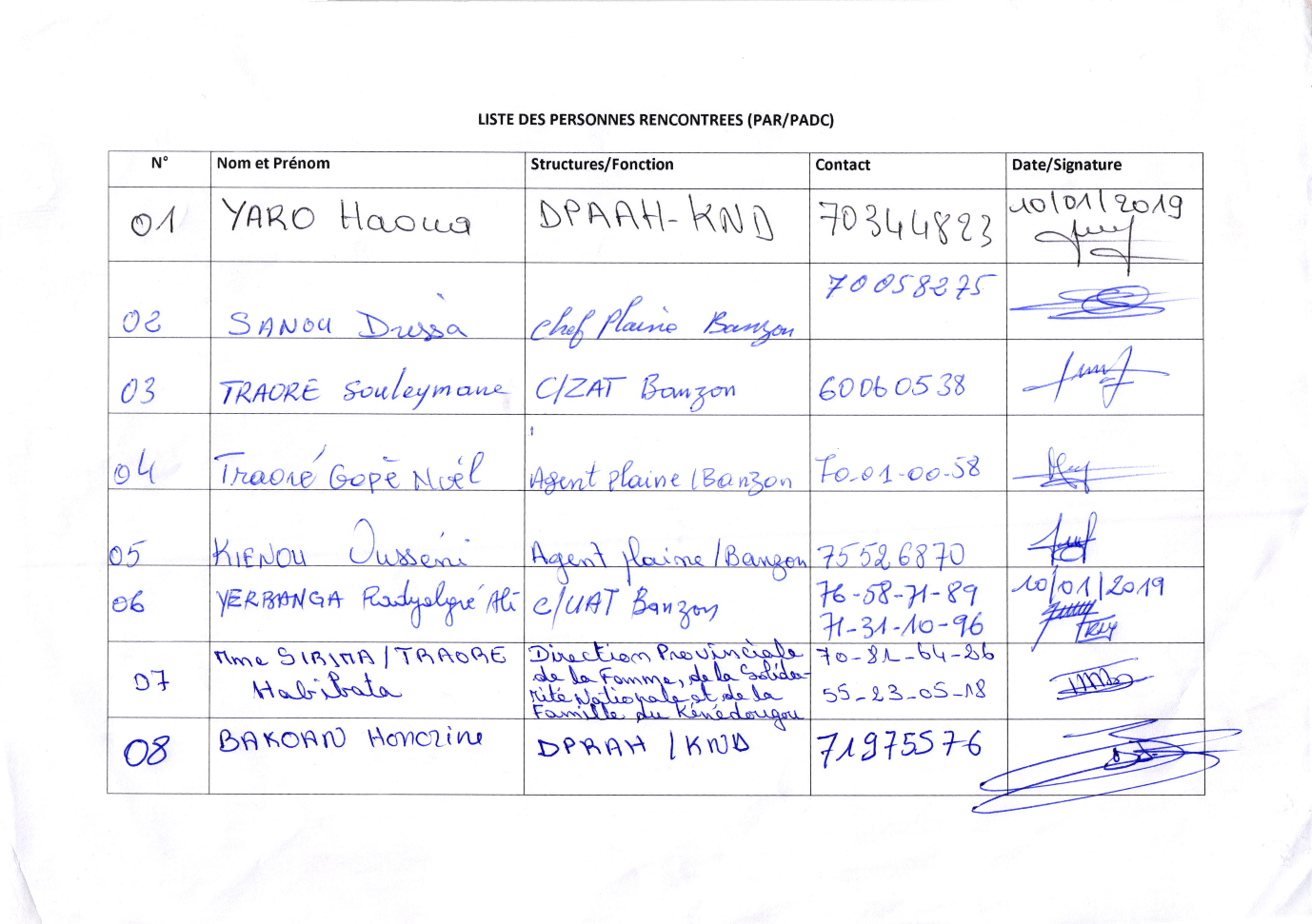 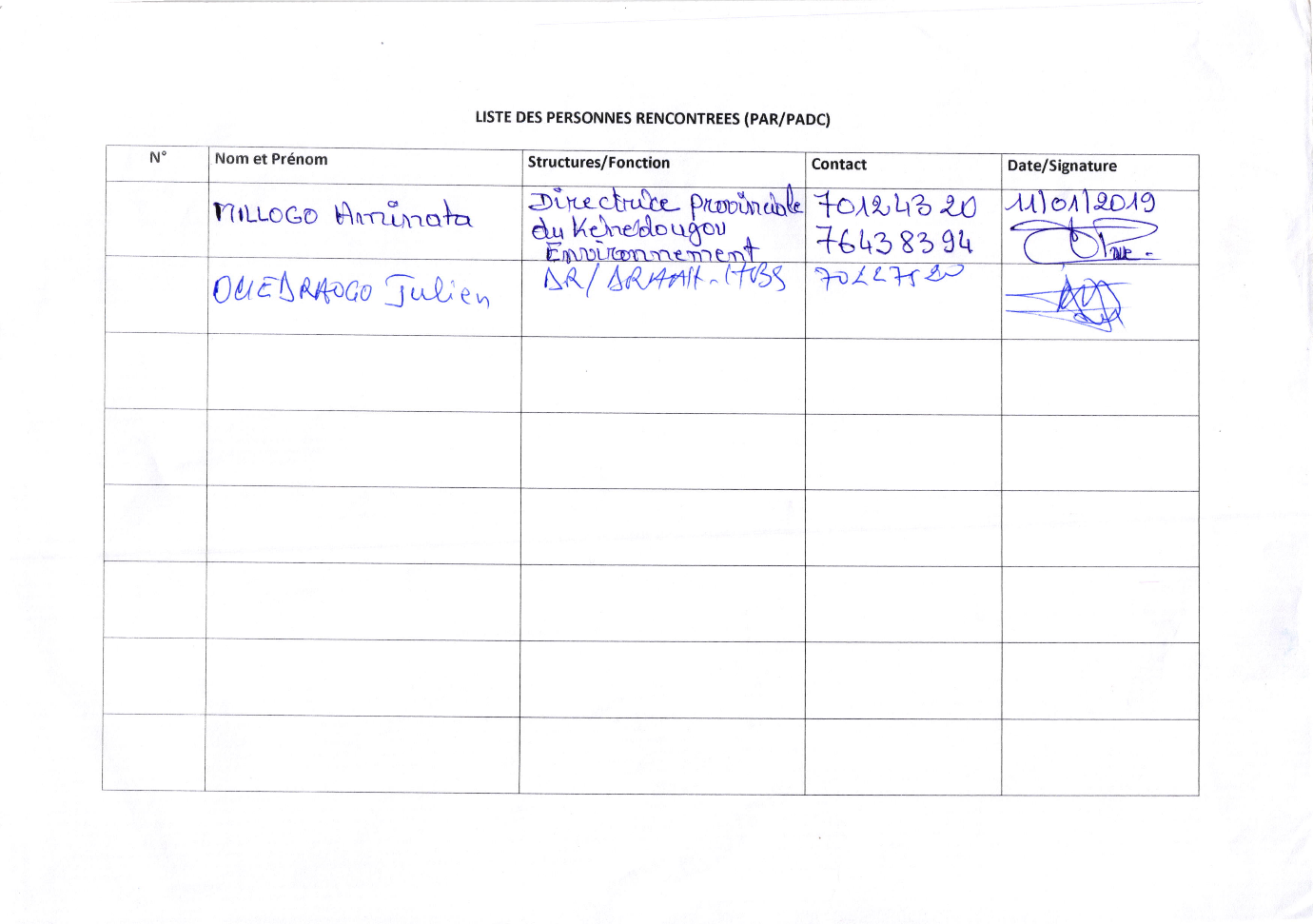 ANNEXE 3. PV ET COMPTE RENDUS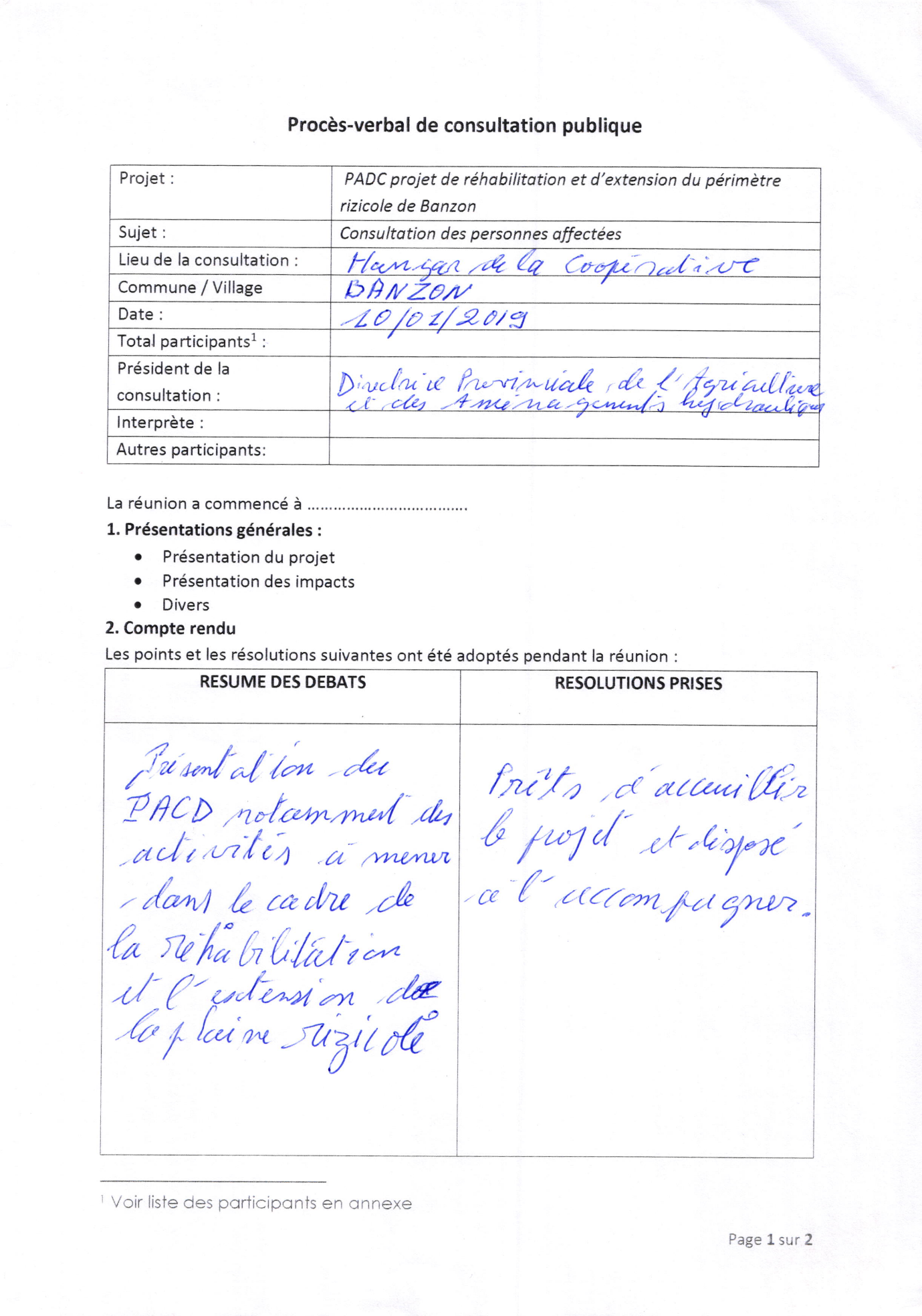 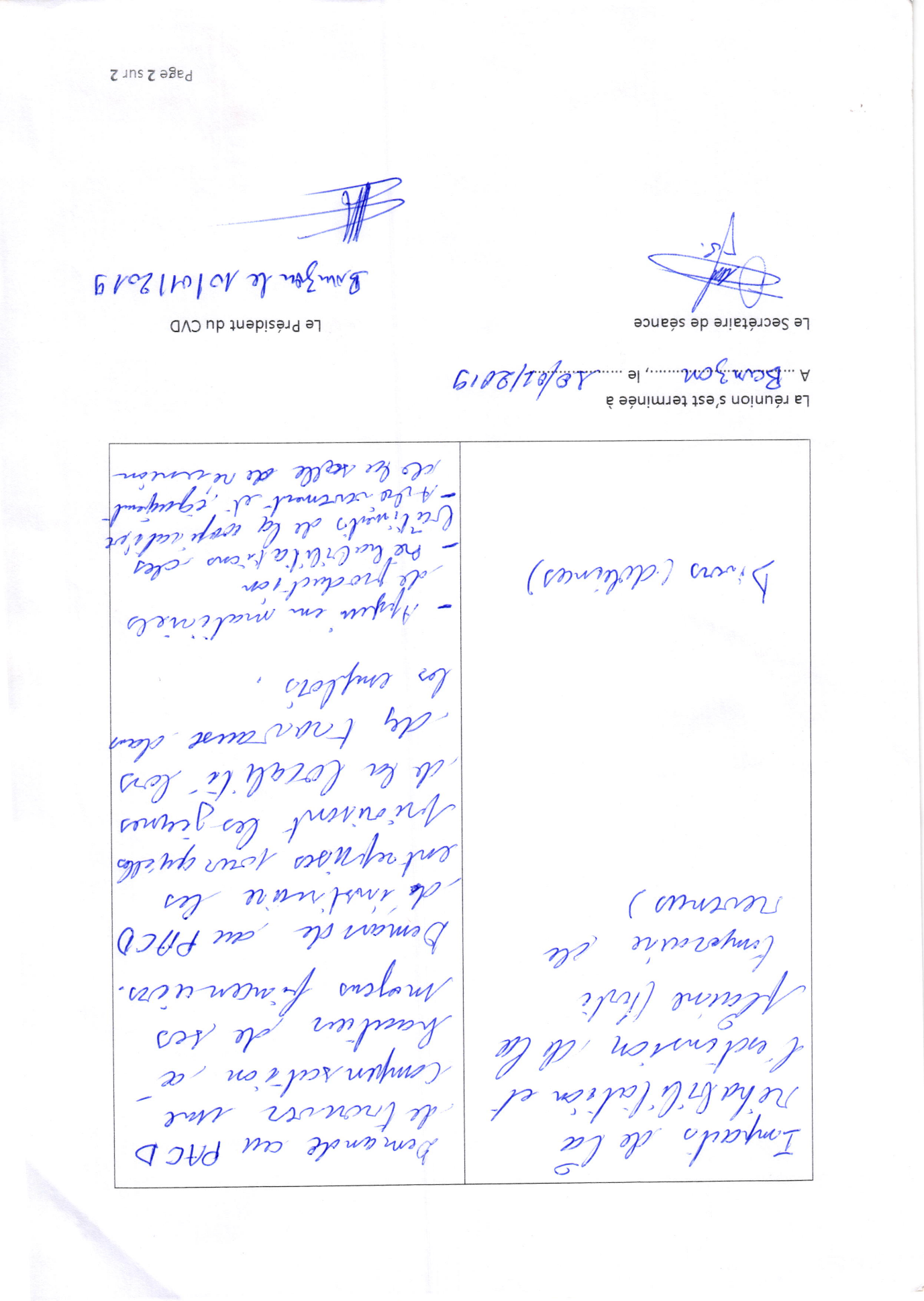 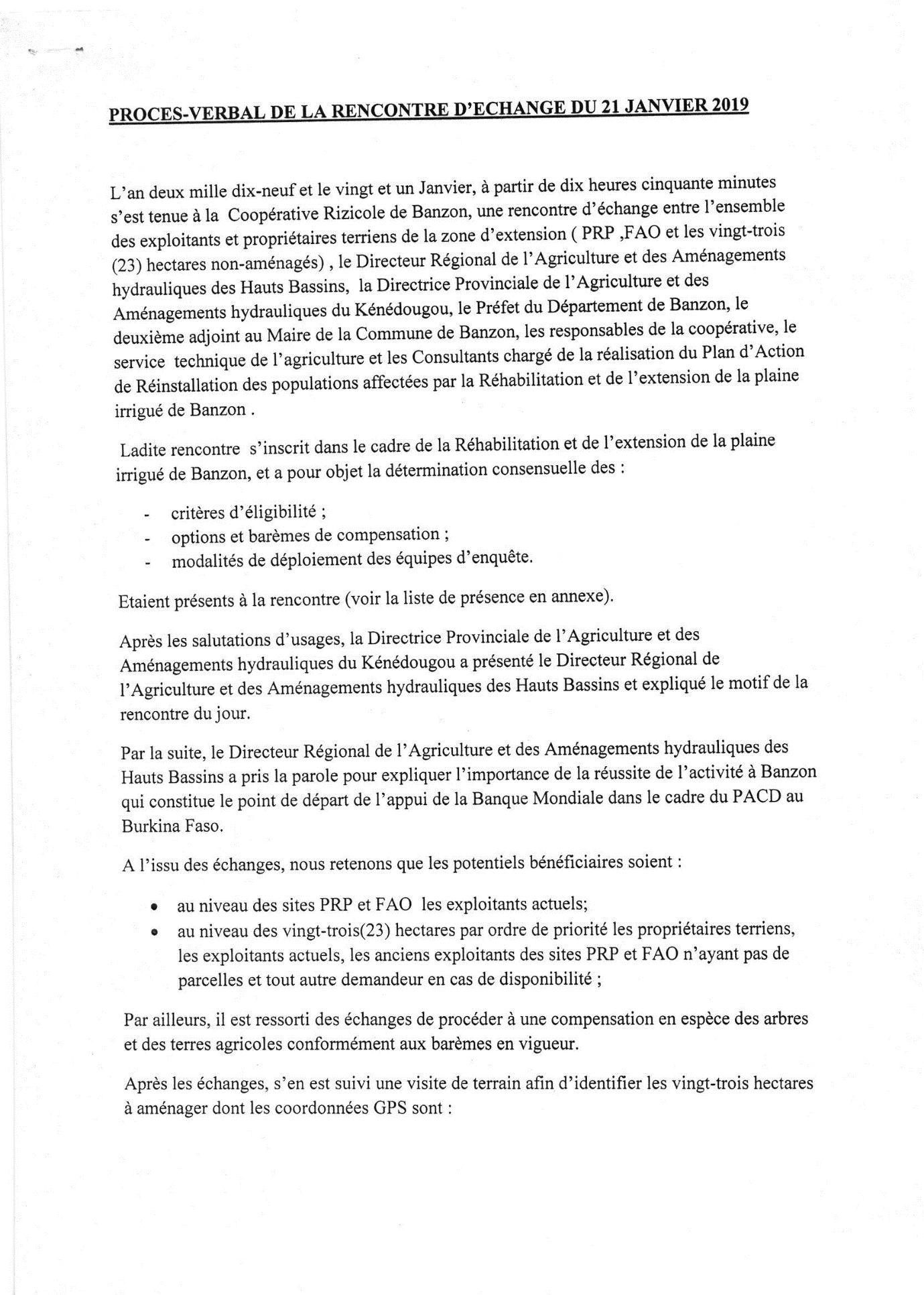 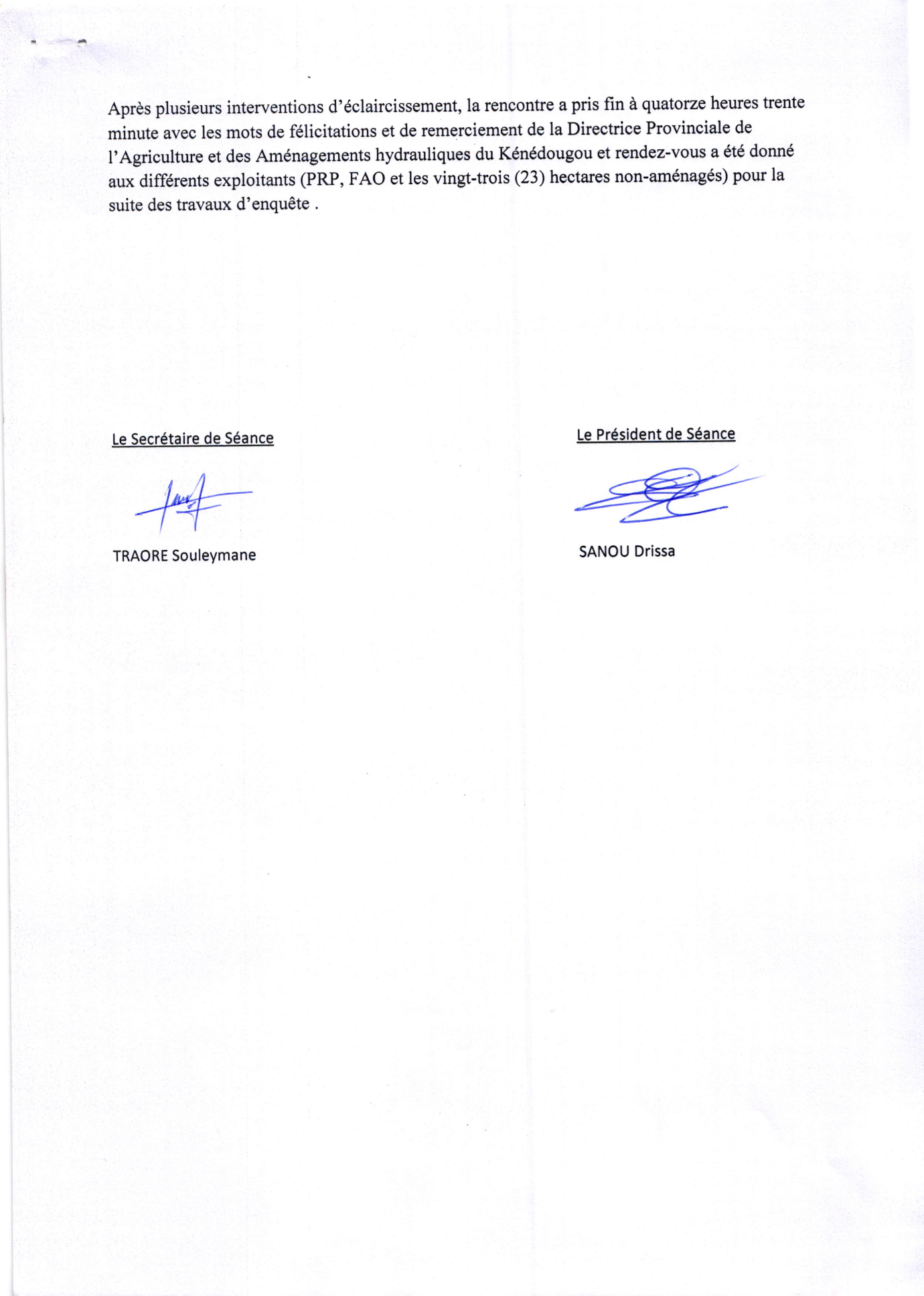 ANNEXE 4. LISTES DE PRESENCEINTITULE DU PROJET: PROJET DE DEVELOPPEMENT ET DE COMPETITIVITE AGRICOLE (PDCA)LISTE DES PARTICIPANTS AUX SEANCES DE CONSULTATIONS PUBLIQUES EN VUE DE L’ELABORATION DU CGES/PGPP/CPRRégion : HAUTS BASSINS…………………………Province : KENEDOUGOU…………………………….Commune : Banzon…………………………..Village : Banzon………………………….Date : 10/01/2019………………… Groupes cibles : Services techniques, Mairie/Préfectures/Producteurs…PACDPAR/BANZON			LISTE DE PRESENCEDATE : 12/01/2019LIEU :    BANZONOBJET DE LA RENCONTRE : Présentation du ProjetANNEXE 5. LISTE DES PERSONNES VULNERABLESListe des exploitantes sur le périmètreANNEXE 6. REPERTOIRE DES PAP ET DE LEURS BIENS IMPACTES.ANNEXE 7. FICHES INDIVIDUELLES DE COMPENSATIONLes fiches sont élaborées et présentées dans un autre fichier. Il y a 1305 fiches. Chaque fiche représente une parcelle. Certaines PAP ont plusieurs fiches car elles exploitent plusieurs parcelles.ANNEXE8. ACCORDS DE NÉGOCIATIONLes accords de négociation ont été exigés dans les TDR de la mission. Ils ne sont pas encore signés du fait de l’absence des structures de mise en œuvre du projet qui ne sont pas encore mises en place. Des dispositions doivent être prises pour que ces documents soient signés lors de la mise en œuvre du PAR.N°DésignationDonnées1PaysBurkina Faso2RégionHauts bassins3ProvinceKénédougou4CommunesBanzon5Villages affectésBanzon,6Type de projetAménagement de périmètre irrigué, Génie civil et infrastructures d’irrigation.7Titre du projetProjet de Développement et de Compétitivité Agricole (PDCA)8PromoteurÉtat Burkinabé9FinancementBanque mondiale10Budget du PAR715 653 33811Ménages enquêtés11.1Nombre de ménages enquêtés lors de l’étude socioéconomique13811.2Nombre total de ménages (Femmes chefs de ménages)911.3Nombre total de ménages (Hommes chefs de ménages)12912Personnes Affectées par le ProjetEffectif12.1Nombre total de PAP82512.2Nombre total de PAP Femmes8412.3Nombre total de PAP Hommes74113Catégories de PAPEffectif13.1Exploitants (parcelles aménagées)82514Types de biens affectésQuantité14.1Champs affectés (Nombre)1 28714.2Superficie des terres agricoles affectées (ha)543ASCE-LCAutorité Supérieure de Contrôle d’État et de Lutte contre la CorruptionBDSBusiness Development ServiceCERCCoordination Emergency Response Centre (Mécanisme de réponse d’urgence)CGESCadre de Gestion Environnementale et SocialeCIASPHCode des investissements agro-sylvo-pastoral, halieutique et fauniqueCLEComité Local de l’EauCPRPCadre de Politique de RéinstallationCRCompte RenduCSECellule de Suivi-évaluationCVDConseil Villageois de DéveloppementDGAHDIDirection Générale des Aménagements Hydrauliques et du Développement de l’IrrigationDGESSDirection Générale des Études et des Statistiques SectoriellesDGFOMERDirection Générale de la Formation et de l’Organisation du Monde Rural DGPERDirection Générale de la Promotion de l’Économie RuraleDGPVDirection Générale des Productions VégétalesF CFAFranc de la Communauté Financière AfricaineFAOFood and Agriculture OrganizationLNLégislation NationaleMAAHMinistère de l’Agriculture et des Aménagements Hydrauliques.MGPMécanisme de Gestion des PlaintesONGOrganisation Non GouvernementaleP.OPolitique OpérationnellePAPPersonne Affectée par le ProjetPAPSAProjet d’Amélioration de la Productivité Agricole et de la Sécurité AlimentairePARPlan d’Action de RéinstallationPARIISProjet d’Appui Régional à l’Initiative pour l’Irrigation au SahelPDCAProjet de Développement de la Compétitivité de l’AgriculturePGESPlan de Gestion Environnemental et SocialPMEPetites et Moyennes EntreprisesPPPartenariats ProductifsPRPProjet Riz PluvialPSRPlan Succinct de RéinstallationPVProcès-VerbalRAFRéorganisation Agraire et FoncièreRGPHRecensement Général de la Population et de l’HabitatRR16Route Régionale 16SCABSociété des Coopératives Agricoles de BanzonSFRService Foncier RuralSGSecrétaire GénéralUATUnité d’Appui TechniqueUGPUnité de Gestion du ProjetUNC/PDCAUnité Nationale de Coordination du Projet de Développement de la Compétitivité de l’AgricultureUPSEUnité de Planification et Suivi-ÉvaluationURCUnité Régionale de CoordinationWAATPWest Africa Agricultural Transformation ProgrammeZATAZone d’Appui Technique AgricoleZATEZone d’Appui Technique d’ElevageType de perteÉléments de base de calculCoûtde compensationCultures (récolte annuelle)Superficie impactée : SRendement maximum par ha par spéculation : RMSCoût unitaire du marché : CUNombre de récoltes annuelles : NRAS x RMS x CU x NRACultureSuperficie en haCoût unitaire en FCFACoût totalEn F CFAMais70,14675 00047 344 500Riz677,73840 000569 289 000Sorgho blanc0,75180 000135 000Choux0,251 000 000250 000Oignon1,253 750 0004 687 500Mil ou petit mil0,75135 000101 250Total général621 807 250Biens affectésCoûtsSources de financementSources de financementBiens affectésCoûtsÉtat BMProductions agricoles621 807 250xRenforcement des capacités du comité de gestion des litiges500 000xCoût de mise en œuvre et de suivi (10 %)62 230 725xImprévus dont inflation (5 %)31 115 363xTotal budget du PAR715 653 338Type of lossBase of calculation elementsCompensation  costCrops (annual harvest)Impacted area: SMaximum yield per ha per crop: RMSUnit cost of the contract: CUNumber of annual harvests: NRAS x RMS x CU x NRACropSurface in haUnit cost in FCFATotal  cost inF CFACorn70,14675 00047 344 500Rice677,73840 000569 289 000White sorghum0,75180 000135 000Cabbage0,251 000 000250 000Onion1,253 750 0004 687 500Millet 0,75135 000101 250Grand total621 807 250Affected  assets CostsFunding sourcesFunding sourcesAffected  assets CostsGovernment IDAAgricultural productions621 807 250xCapacity building of the Litigation Management Committee500 000xCost of implementation and monitoring (10%)62 230 725xContingencies including inflation (5%)31 115 363xTotal RAP budget715 653 338VillageNombre de ménagesHommes FemmesTotalBanzon1 5144 0124 1898 201Doria49143155298Séezon2767697381 507Kounseni5431 6561 7463 402Nablo-Dijassa147474430904Niawèrè84283290573Total2 6137 337754814 885        ZoneSexeZone d’extensionZone d’extensionPérimètreTotal        ZoneSexeZone FAOZone PRPPérimètreTotalMasculin10141599741Féminin24154584Total12556644825ActivitéZone d’extensionZone d’extensionPérimètreTotalActivitéZone FAOZone PRPPérimètreTotalAucune0000Agriculture12355642820Elevage0011Pêche0000Commerce0000Orpaillage0000Elève/étudiant1113Personne au foyer0000Retraité0000Autre1001Total12556644825 SpéculationRendement à l'ha (en tonnes)Mais5Riz6Sorgho blanc1Coton1Mil ou petit mil0,9Arachide graine0,8Arachide coque0,8Patate15choux20Oignon15ÉtatZone FAOZone de PRPPlaineQuantité moyenne produite  au cours des 12 derniers mois par personne en Kg1 0121 1262 264Quantité moyenne vendu au cours des 12 derniers mois par personne en Kg5856641485Montant moyen tiré de la vente par personne en F CFA85 76095 509209 318AnimalZone d’extensionZone d’extensionPlaineGénéralAnimalZone FAOZone PRPPlaineGénéralBovins4476Ovins8377Caprins131577Volailles22252525Types de vulnérabilitéZone d’extensionZone d’extensionPlaineTotalTypes de vulnérabilitéZone FAOZone PRPPlaineTotalHandicaps physiques001111Handicaps mentaux0055Handicap visuel0033Veuf (ve)0088Orphelin101819Femmes chefs d’unités de production24154584Total251563106ThèmeDispositions légales au Burkina FasoProcédure de réinstallation PO 4.12 de la Banque mondialeAnalyseObservationsMinimisation des déplacements de personnesNon prévu par la législationObjectif primordial de la politique réinstallation (paragraphe 2 a)La législation nationale est muette sur la question alors que PO 4.12 en fait un principe de la réinstallation. La politique de la Banque mondiale est plus avantageuse aussi bien pour les PAP que pour le promoteur  Appliquer les dispositions de la PO 4.12 de la Banque mondiale l’évaluation environnementale et sociale (EIES, NIES etc.) réalisée par un spécialiste doit proposer des mesures de réduction des déplacements. Le PAR doit également proposer des mesures de minimisation dans la mesure du possible Prise en compte des groupes vulnérablesNon prévu dans la législationAssistance spéciale en fonction du besoin. Considération particulière envers les groupes vulnérablesLa législation nationale ne fait pas cas des groupes vulnérables dans les processus de réinstallation alors que dans la PO 4.12 cela constitue une exigence. Elle permet de prévoir des procédures spéciales pour les groupes vulnérables (femmes, personnes âgées, veuves, etc.) dans le processus de déplacement.    Appliquer les dispositions de la PO 4.12 de la Banque mondiale. Il s’agira de procéder à l’identification et à la consultation des personnes vulnérables. Puis les traiter en fonction de leur spécificité.GenreNon prévu par la législationUne assistance spéciale est prévue pour chaque groupe défavorisé.La législation nationale ne fait pas cas du genre dans les processus de réinstallation alors que dans la PO 4.12 cela constitue une exigence.  La politique de Banque est plus avantageuse pour certaines catégories de PAP qui peuvent être exclusses du processus de réinstallation.  Appliquer les dispositions de la PO 4.12 de la Banque mondiale.  .Date limite d'éligibilitéNon prévu par la législationDate de recensement des PAP et évaluationLa législation nationale ne traite pas de la question de la date butoir. La politique de la Banque mondiale évite la recolonisation des emprises libérées et limite les conflits avec d’éventuels nouveaux occupantsAppliquer les dispositions de la PO 4.12 de la Banque mondiale.Indemnisation et compensationPrévu par la législation « l’indemnité d'expropriation peut être pécuniaire ou par compensation à la charge du bénéficiaire de l'expropriation » art 234 de la RAFOption à faire selon la nature du bien affecté :Terre/Terre chaque fois que la terre affectée est le principal moyen de subsistance de la personne affectée. Dans ce cas on ne doit pas offrir à la PAP de choisir entre une terre et de l'argent.Il y a convergence entre la PO 4.12 et la législation nationale. Cependant la RAF privilégie la compensation pécuniaire alors que la Banque mondiale encourage la compensation en nature.  Incontestablement la politique de la Banque mondiale offre plusieurs options à la PAP et minimise les risques de paupérisation post réinstallationCompléter les dispositions nationales par les dispositions de la PO 4.12 de la Banque mondialePropriétaires coutumiersNon prévu par la législation.Subit   le   même   traitement   que   les   propriétaires terriensIl y a divergence entre la PO 4.12 et la législation nationale.  Seuls les détenteurs de titres sont pris en compte par la législation nationale alors que la PO 4.12 met les coutumiers sur le même pied d’égalité que les détenteurs de titres. Appliquer les dispositions de la PO 4.12 de la Banque mondiale Occupants sans titreNon   prévu   par   la   législation (Seuls   les détenteurs de titre ont droit à indemnisation)Aide à la réinstallation et compensation pour la perte de biens autres que la terre.Il y a divergence entre la PO 4.12 et la législation nationale. La PO 4.12 est inclusive et évite une paupérisation des occupants illégaux suite à la réinstallation.Banque mondiale évitetitresAppliquer les dispositions de la PO 4.12 de la Banque mondialeParticipation des PAP et des communautés hôtesNon   prévu   de   manière   explicite   par   la législationLa participation des PAP est requise durant toute la procédure de réinstallation.La législation nationale est muette sur la participation des PAP et des communautés hôtes.  La PO 4.12 corrige cette situation dont les avantages sont évidents (interaction, paix sociale etc.)Appliquer les dispositions de la PO 4.12 de la Banque mondiale. NégociationUne phase de négociation est prévue par la loi nationale, article (229 de la RAF)Accorde une importance capitale à la consultation pour prendre en compte les besoins des PAPIl y a convergence entre la PO 4.12 et la législation nationale.  La PO 4.12 est centré sur la prise en compte des besoins des Personnes Affectées par le Projet.Compléter les dispositions nationales par les dispositions de la PO 4.12 de la Banque mondiale en procédant à des consultations des PAPAssistance à la réinstallation des personnes déplacéesNon prévue par la législationLes personnes affectées doivent bénéficier d'une assistance pendant la réinstallation et d'un suivi après la réinstallationLa PO 4.12 exige l’assistance à la réinstallation alors que la législation nationale n’en fait pas cas. Au regard des perturbations occasionnées par le déplacement de populations une assistance sur une période donnée contribuera à éviter une désarticulation sociale et la faillite des systèmes de production Appliquer les dispositions de la PO 4.12 de la Banque mondiale.Principes d'évaluationLa législation prévoit une indemnisation juste et préalableJuste et préalableIl y a convergence entre la PO 4.12 et la législation nationale sur les principes de l’évaluation des biens.  La PO exige que le bien soit évalué à la valeur de remplacement. Alors la législation nationale stipule qu’il est évalué à sa valeur actuelle.Compléter les dispositions nationales par les dispositions de la PO 4.12 de la Banque mondiale Gestion des litiges nés de l'expropriationLa loi prévoit la saisine du tribunal de grande instance en cas de litige après une tentative de conciliation obligatoire.au niveau local (article96 et 97de la loi 034 sur le régime foncier rural)Résolution de plainte au niveau local recommandée ; c'est-à-dire que les PAP doivent avoir un accès aisé à un système de recueil et de traitement des plaintes. En plus d'une possibilité de recours à la voie judicaire en cas de désaccord.Il y a convergence entre la politique de la Banque mondiale et la législation nationale. La politique de la Banque mondiale est avantageuse car elle encourage la gestion des griefs à la base. Elle exige pour cela la mise en place d’un système de gestion des réclamations de proximité. Une action en justice nécessite des moyens financiers qui ne sont pas souvent à la portée des PAP.Compléter les dispositions nationales par les dispositions de la PO 4.12 de la Banque mondialePrise de possession des terresLa   législation   prévoit   une   indemnisation préalable à l'expropriationUne fois que le paiement est reçu et avant que les travaux commencent.Il y a convergence entre la politique de la Banque mondiale et la législation nationale. Toutefois la PO prévoit que des mesures d’accompagnement soient appliquées pour soutenir le déplacement.Compléter les dispositions nationales par les dispositions de la PO 4.12 de la Banque mondialeRéhabilitation économiqueNon prévue dans la législation nationaleNécessaire dans les cas où les revenus sont touchés ; les mesures introduites dépendent de la sévérité de l'impact négatifLa législation nationale ne fait pas cas de réhabilitation économique alors que la Banque mondiale le demande lorsque des activités productives sont fortement affectées. Elle prévoit des mécanismes d’accompagnement pour éviter la paupérisation des PAPAppliquer les dispositions de la PO 4.12 de la Banque mondiale qui Suivi et évaluationNon prévu par la législation nationaleNécessaire et exigé par la PO 4.12La contribution du suivi-évaluation dans l’atteinte des objectifs est indiscutable de nos jours. Il n’est pas institué par la législation nationale mais exigé par la PO 4.12 qui préconise le suivi-évaluation de la mise en œuvre des mesures et apporter les corrections nécessaires à temps. .Appliquer les dispositions de la PO 4.12 de la Banque mondiale NB : On retient qu’en cas de divergence entre la législation nationale et la PO.4.12, c’est la dernière qui s’applique. Pratiquement, il s’agira pour l’UCN de privilégier systématiquement l’application de la PO 4.12 dans la mise en œuvre des PAR lorsque la législation nationale n’est pas favorable aux PAP.NB : On retient qu’en cas de divergence entre la législation nationale et la PO.4.12, c’est la dernière qui s’applique. Pratiquement, il s’agira pour l’UCN de privilégier systématiquement l’application de la PO 4.12 dans la mise en œuvre des PAR lorsque la législation nationale n’est pas favorable aux PAP.NB : On retient qu’en cas de divergence entre la législation nationale et la PO.4.12, c’est la dernière qui s’applique. Pratiquement, il s’agira pour l’UCN de privilégier systématiquement l’application de la PO 4.12 dans la mise en œuvre des PAR lorsque la législation nationale n’est pas favorable aux PAP.NB : On retient qu’en cas de divergence entre la législation nationale et la PO.4.12, c’est la dernière qui s’applique. Pratiquement, il s’agira pour l’UCN de privilégier systématiquement l’application de la PO 4.12 dans la mise en œuvre des PAR lorsque la législation nationale n’est pas favorable aux PAP.NB : On retient qu’en cas de divergence entre la législation nationale et la PO.4.12, c’est la dernière qui s’applique. Pratiquement, il s’agira pour l’UCN de privilégier systématiquement l’application de la PO 4.12 dans la mise en œuvre des PAR lorsque la législation nationale n’est pas favorable aux PAP.Type de perteÉlémentsde base de calculCoûtde compensationCultures (récolte annuelle)Superficie impactée : SRendements maximum par ha pour la principale spéculation : RMSCoût unitaire du marché : CUNombre de récoltes annuelles : NRAS x RMS x CU x NRACultureRevenu_1haMais675 000Mil ou petit mil135 000Riz840 000Sorgho blanc180 000Arachide200 000Coton275 000Patate900 000choux1 000 000Oignon3 750 000CultureZone d’extensionZone d’extensionPérimètreTotal général en haCultureZone FAOZone PRPPérimètreTotal général en haMais01111Riz3215414460Sorgho blanc11Total général3215425472CultureZone d’extensionZone d’extensionPérimètreTotal généralCultureZone FAOZone PRPPérimètreTotal généralMais105960Mil ou petit mil11Oignon11Riz0217217Total général10278279CultureSuperficie en haCoût unitaire en F CFACoût total en F CFAMais10,87675 0007 337 250Riz460,36840 000386 702 400Sorgho blanc0,75180 000135 000Total général394 174 650CultureSuperficie en haCoût unitaire en F CFATotal général en  F CFAChoux0,251 000 000250 000Mais59,27675 00040 007 250Mil ou petit mil0,75135 000101 250Oignon1,253 750 0004 687 500Riz217,37840 000182 586 600Total général227 632 600CultureSuperficie en haCoût unitaire en FCFACoût total en F CFAMais70,14675 00047 344 500Riz677,73840 000569 289 000Sorgho blanc0,75180 000135 000Choux0,251 000 000250 000Oignon1,253 750 0004 687 500Mil ou petit mil0,75135 000101 250Total général621 807 250DateLocalitéActeurs/institutionsPoints discutésConnaissances des enjeux sociaux du Projet et attentesPréoccupations et craintesRéponses données par le consultant aux préoccupations lors des consultationsSuggestions et recommandations09/01/19OrodaraAutorité administrative (Haut-commissaire)Information sur le Projet de Développement  et de Compétitivité Agricole (PDCA)Perceptions des enjeux environnementaux et sociaux liés à la mise en œuvre du projet ;Principales préoccupations et recommandations des parties prenantes du projetBonne connaissance du projetPôle de référence au regard des activités de commercialisation, du taux de chômage, et des retombées socio-économiques de la plaine sur Orodara ; L’initiative (extension de la plaine, réhabilitation des pistes pour écouler le riz, l’immatriculation des parcelles) est à saluerExistence de conflit foncier et conflit agriculteurs éleveurs Insécurité dans la zoneConflits agriculteurs éleveurs ;Utilisations de produits phytosanitaires non homologués ;Occupation des pistes à bétail par des champs.Il est important d’impliquer vraiment les autorités et tous les acteurs pour donner suite à ce projet ;  Mise en place de cellule de lutte contre la divagation des animauxPour ce qui est des produits phyto, sensibiliser à haut niveau d’échelle, car on ne peut pas les empêcher d’utiliserMesures d’atténuation quant à l’utilisation de la plaine : observatoires, libérer les pistes à bétail09-10 /01/19OrodaraServices techniques déconcentrés de l’État (Agriculture, Environnement, Ressources animales)Information sur le Projet de Développement  et de Compétitivité Agricole (PDCA)Perceptions des enjeux environnementaux et sociaux liés à la mise en œuvre du projet ;Principales préoccupations et recommandations des parties prenantes du projetLa zone à extension est un site du PRP en 2009 (40 ha) et un autre de la FAOComme impact social tout le monde veut produire, ce qui impacte la vie des populations (augmentation des rendements)Banzon est une zone pastorale de Samourougou alors que les pistes à bétail ne sont pas matérialisées (matérialiser les pistes)Crainte pour les exploitants des superficies hors plainesCalendrier cultural ± respectéUtilisation accrue de pesticide (toxicité qui entraine le décalage du calendrier) Dégâts d’hippopotames, chenilles légionnaireMobilisation très difficileProblème majeur : l’insécurité, car la zone d’habitation est minime ce n’est que des zones boisées ce qui facilite les attaquesIl y aura un volet sécurisation (Immatriculation des parcelles, une commission d’attribution)Attribuer des parcelles à tous les exploitants hors zone après aménagementSensibiliser pour les changements de comportements.Sensibiliser sur l’utilisation des produits non homologuésConseiller de ne pas toujours attendre l’État (DPVC) pour lutter contre les chenilles légionnaires et les hippopotames)Redynamiser les différents groupes étant donné qu’ils sont déjà en coopérativeÉtant donné qu’il y a un projet de marché à bétail financé à Kourouma, les gens vont vouloir passer par Banzon, et comme il y a un volet de désenclavement dans le PDCA, voir donc la possibilité des pistes à bétail même si c’est les abords. Aussi, possibilité de réhabiliter le marché à bétail traditionnel de Banzon. Il y aura donc une navette entre les 2 marchés et cela va permettre une synergie pour valoriser la paille de riz10/01/19BanzonProducteurs de la plaine de Banzon (Coopérative, étuveuses, irrigants, CLE, chef du village, représentant du maire et du Préfet,  CVD et conseiller de Banzon)Information sur le Projet de Développement  et de Compétitivité Agricole (PDCA)Perceptions des enjeux environnementaux et sociaux liés à la mise en œuvre du projet ;Principales préoccupations et recommandations des parties prenantes du projetBonne connaissance du projetDésirons le projetCrainte de perte d’une ou des deux campagnes pendant les travaux (1ère campagne : janvier- mai, 2nde campagne : juillet à décembre)Existence de conflit agriculteur éleveur Dégâts d’hippopotames, de chenille légionnaire  Le projet vous informera des débuts de ses activitésTechnique de repousse des hippopotames (piment, ravin, haie vive mise en place à Douna)Proposition de mesure de compensation en fonction du rendement si perte de campagne (rendement moyen : 5,6 t/ha)Mise en place de cellule de lutte contre la divagation des animauxConseiller de ne pas toujours attendre l’État (DPVC) pour lutter contre les chenilles légionnaires et les hippopotames)11/01/19OrodaraServices techniques de l’agriculture, de l’élevage, des ressources animales, de l’environnement et de l’action sociale.Barèmes de compensation ;Critères d’éligibilité ;Mesures d’accompagnement ;Gestion des conflits ;Capacités de mise en œuvre du PARConnaissance des barèmes appliqués par MCA et Samandéni, attente de barèmes plus avantageux que ceux appliqués à Samandéni ;Exploitants comme propriétaires compensés ;Insuffisance des mesures d’accompagnement dans les projets antérieurs ;Implication des autorités coutumières dans la gestion des conflits ;Impliqué dans la mise en œuvre du projet donc également du PAR.Application de barèmes non consensuels ;Résurgence des conflits nés de l’aménagement du barrage de Samandéni ;Paupérisation des PAP ;Peu de maîtrise des outils de mise en œuvre du PAR.Compensations évaluées de manières consensuelles dans le PAR en tenant compte des réalités locales ;Mise en place d’un mécanisme de gestion des plaintes impliquant toutes les parties ;Purge des contentieux fonciers par le projet ;Renforcement des capacités de tous les acteurs.Compensations évaluées de manières consensuelles dans le PAR en tenant compte des réalités locales ;Mise en place d’un mécanisme de gestion des plaintes impliquant toutes les parties et Purge des contentieux fonciers par le projet ;Mise en place des mécanismes de financement des AGR ;Renforcement des capacités de tous les acteurs.12/01/19BanzonProducteurs de la zone d’extension (aménagements sommaires PRP, FAO et zone d’exploitation traditionnelle)Attribution des parcelles après aménagement ;Critères d’éligibilité à la compensation ;Valeur et nature des compensations.Compensation en nature (terre contre terre) pour les exploitants et les propriétaires ;Compensation juste et équitable des propriétaires en cas de perte de terres.Inique répartition des parcelles après aménagement ;Sous-évaluation des pertes ;Exacerbation des conflits fonciers latents ;Mauvaise gestion de l’information sur le projet.Implication de toutes les parties dans la répartition des parcelles ;Mise en place d’un mécanisme de gestion des plaintes ;Purge des différents fonciers ;Mise en place d’un système d’information efficace et inclusif par le projet.Maintenir les producteurs installés dans la zone des aménagements sommaires (communément appelée zone des 50/50) ;Implication de toutes les parties dans la répartition des parcelles ;Procéder à une compensation en nature des terres dans la zone d’exploitation traditionnelle en attribuant des parcelles par ordre de priorité aux propriétaires, puis aux exploitants et enfin aux autres demandeurs en cas de disponibilité ;Compenser les pertes de cultures en espèces pour la période d’arrêt des activités consécutive aux travaux pour tous les exploitants.Mise en place d’un mécanisme de gestion des plaintes ;Mise en place d’un système d’information efficace et inclusif par le projet.12/01/19BanzonAssociation des étuveuses de rizInformation sur le ProjetEnjeux environnementaux et sociaux liés à la mise en œuvre du projet ;Principales préoccupations et recommandations des parties prenantes par rapport au projetFaible implication des femmes dans la préparation du projet ;Faible présence des femmes sur les périmètres aménagés.Exclusion des femmes dans le partage des retombées du projet ;Manque de riz pendant la réhabilitation et l’extension.Le PAR doit identifier toutes les personnes vulnérables et faire des propositions visant à faciliter leur compensation ;Le projet prévoit d’autres activités, notamment l’arboriculture fruitière où le genre sera respecté.En cas de distribution de parcelles, tenir compte des femmes ;Inciter les hommes à partager leurs parcelles avec les femmes en procédant à des locations de terres à des loyers abordables ;Aménager la voie afin que les producteurs des plaines voisines, Douna entre autres, puissent facilement approvisionner la zone en riz lors de la suspension de la production.CultureMontantChoux250 000Mais47 344 500Mil ou petit mil101 250Oignon4 687 500Riz569 289 000Sorgho blanc135 000Total621 807 250DESIGNATION DES TACHES/ACTIVITESMoisMoisMoisMoisDESIGNATION DES TACHES/ACTIVITESM1M2M3M4TRAVAUX PREPARATOIRES AUX ACTIVITES DE RÉINSTALLATIONRenforcement des capacités des comités de gestion des plaintesCampagne d'information sur le démarrage et la mise en œuvre des activités du PAREtablissement de la liste définitive des bénéficiaires et gestion des réclamationsElaboration  des fiches définitives de compensation individuelles et  protocoles d'accordPréparation des dossiers individuels de compensationSignature de protocoles d'entente et d’accord de négociation avec chaque PAPEtablissement des états de paiementEtablissement du registre des paiements et collecte des décharges signées des PAPPAIEMENT DES COMPENSATIONS MONETAIRESInformation des PAP sur les dates de paiement des compensations monétairesPaiement des compensations monétairesRapport du paiement des compensations monétairesRapport final de la mise en œuvre du PARComposanteMesure de suiviIndicateur/périodicitéObjectif de performanceInformation et consultationVérifier que la diffusion de l’information auprès des PAP a respecté les  procédures et qu’elle a permis aux PAP de connaître le projet de réhabilitation et d’extension de la plaine  Nombre et types de séances d’information organisés à l’intention des PAP effectuées dans les villages Au moins deux séances d’information Qualité et niveau de vieS’assurer que les mesures de compensation et d’indemnisation sont effectuées en accord avec les principes présentés dans le PAR  Compensations versées aux PAP et dates de versement, versus les compensations budgétisées/ suivi continuLes compensations financières sont versées, avant le déplacement,  à l’ensemble des PAPToutes les PAP ont été compensées et indemnisées à leur satisfactionÉquité entre les genresS’assurer que les femmes ont reçu des indemnisations justes et adéquates telles que proposées dans le PAR  Compensations versées aux femmes affectées par le Projet et dates de versement, versus compensations budgétisées/suivi continuesToutes les femmes affectées par les activités du Projet  ont été compensées et indemnisées à leur satisfactionAucune plainte des femmesAgricultureS’assurer que les mesures de compensation et d’indemnisation prévues pour les pertes agricoles sont effectuées en accord avec les principes présentés dans le PARCompensations pour ces pertes agricoles versus compensations prévues pour ces types de pertesNombre de plaintes provenant des PAP exploitants agricolesAucune plainte provenant des PAP exploitants agricolesToutes les PAP exploitants agricoles ont été   compensées à leur satisfactionParticipation communautaireS’assurer que les communautés ont participé activement au processus de mise en œuvre du PARNombre de rencontres impliquant les communautés locales ou leurs représentants  Les  communautés sont représentées dans les structures créées ComposanteMesure d’évaluationIndicateur/PériodicitéObjectif de performanceQualité et niveau de vieS’assurer que le niveau de vie des PAP ne s’est pas détérioré depuis la réinstallationPlaintes des PAP relatives au niveau de vie Problèmes vécus par les PAP /suivi continuAucune plainte relative à la qualité ou au niveau de vie Aucun problème majeur vécu par les PAP Redressement des tortsSuivi à long terme des compensationsNombre d’indemnisations négociées versus nombre d’indemnisations à verser/suivi continu et rapports mensuelsNombre de plaintes reliées aux indemnités et compensations enregistrées/suivi continuNombre de plaintes résolues/suivi continuNombre de litiges portés en justice/suivi continu100 % des indemnisations sont négociées à l’amiableS’il y a des plaintes, avoir un taux de résolution à l’amiable de 100 %Aucun litige porté devant la justiceBiens affectésCoûtsSources de financementSources de financementBiens affectésCoûtsÉtat IDAProductions agricoles621 807 250xRenforcement des capacités du comité de gestion des litiges500 000xCoût de mise en œuvre et de suivi (10%)62 230 725xImprévus dont inflation (5%)31 115 363xTotal budget du PAR715 653 338N°Nom et prénom (s)SexeProfessionTéléphone01YERBANGA R. AliMAgent d’Agriculture71 31 10 9676 58 71 8902TRAORE Gopé NoélMAgent de plaine70 01 00 5877 79 60 7203TRAORE SouleymaneMAgent d’Agriculture60 06 05 3804KIENOU OusséniMAgent d’Agriculture70 43 98 5405TRAORE MamadouMChef du village76 24 28 0706ZOMA Kouilga EmileMChef SDEEVCC71 54 25 3807SAWADOGO SouleymaneMPolice71 80 53 1208RABO ZakariaMPréfecture70 99 24 3109TRAORE YayaMVice de la S.CAB76 19 87 0210OUEDRAOGO ClaudeMInformations S CAB76 13 83 6811MILLOGO D GERARDMLogistique S.CAB75 45 77 6112MILLOGO SéydouMProducteur75 02 98 1113OUEDRAOGO HamadMPrésident S CAB76 10 14 8014SANOU DrissaMChef plaine76 46 25 7515OUEDRAOGO ZakariaMGestionnaire plaine76 53 11 0316TRAORE AbdoulayeMSG Adjoint SCAB75 14 60 5517TRAORE MamadouMOrganisations76 19 87 0218TRAORE AdamaMProducteur-19SANOU DodaFProductrice76 99 79 8120BELEM AbdoulayeMProducteur-21ZABRE Ossa MoïseMProducteur75 45 77 6322OUEDRAOGO AmadéMProducteur76 32 73 3223TRAORE G Drissa MProducteur76 57 40 3624TRAORE Sié JosephMProducteur77 08 68 5925OATTARA TiébaMProducteur65 47 15 5726SAWADOGO IdrissaMProducteur75 41 24 8427SAWADOGO IssaMProducteur74 49 96 3328OUATTARA AdamaMProducteur76 63 05 2229TRAORE Go LamoussaMProducteur76 02 35 1930BELEM IssoufMProducteur74 92 27 2631TRAORE K. MoussaMProducteur76 19 92 5632TRAORE SiéMProducteur76 79 10 6133SANKARA MadiMProducteur76 09 41 0234SAWADOGO DramaneMProducteur66 40 31 12 35OUEDRAOGO NoufouMProducteur76 79 14 3736KOUDOUGOU MoussaMProducteur76 26 13 7837DAO YayaMProducteur76 76 47 2638SERE OumarouMProducteur75 03 60 8539TRAORE Sié LassinaMProducteur76 70 28 3040DAO AbdoulayeMProducteur74 41 04 2641OULE YacoubaMProducteur51 37 07 7942DIABATE OusmaneMProducteur61 83 29 5443DIALLO AdamaMProducteur76 15 74 3644KOUSSE LokouMProducteur75 14 50 0145LEGUELEGUE MadiMProducteur76 47 30 3246GANAME AmadéMProducteur75 20 00 4147TRAORE AbdouMProducteur76 22 04 5748OUATTARA AliMProducteur76 73 78 3449ZABRE PascalMProducteur71 32 79 7250TRAORE AmadouMProducteur65 61 36 6151WARAMA TiaroMProducteur76 50 73 1052SANOGO SéribaMProducteur75 02 87 2153OUEDRAOGO MoussaMProducteur74 85 56 6054OUATTARA KokoMProducteur76 43 02 2955TRAORE MamadouMProducteur76 24 28 0756KONE PasteurMProducteur76 29 64 6957OUEDRAOGO ZakariaMGestionnaire  SCAB- contrôles SCAB76 53 11 0358BALO SiakaMProducteur76 24 28 0659TANOU LassinaMProducteur76 60 69 6360OUATTARA BaseliaMProducteur76 81 60 4761SIDIBE SoumaîlaMProducteur-62OUEDRAOGO BathélémyMProducteur70 74 94 7863OUEDRAOGO BoukariMProducteur76 35 91 9964SAWADOGO ZenabouFProducteur76 70 18 1765TRAORE AboubacarMProducteur76 19 64 07 66OUEDRAOGO SouleymaneMProducteur65 61 66 5467OUEDRAOGO SAYOUBAMProducteur71 96 31 4668BELEM SALAMMProducteur76 19 95 3669DA KOUAKOUMProducteur-70BISSIRI OusmaneMProducteur74 07 87 2171OUEDRAOGO WahabouMProducteur75 95 43 1472KOLGA MichelMProducteur75 10 23 52Nom et prénom(s)Fonction/StructureTéléphoneKindo MamounaEtuveuse/membre UDTER77 39 88 56Pilabré AzetaEtuveuse/membre UDTER74 64 51 21Kindo ZénabouEtuveuse/trésorière UDTER76 88 58 10Sawadogo SanataEtuveuse/membre UDTER76 31 44 45Sanon SalimataEtuveuse/secrétaire UDTER76 29 64 60Sawadogo AminataEtuveuse/membre UDTER74 65 05 19Soro SalimataEtuveuse/com-approvi UDTER51 12 94 57Zoromé KalizetaEtuveuse/membre UDTER74 55 17 11Diallo AissetaEtuveuse/responsable information UDTER66 62 02 16Sawadogo FatiEtuveuse/membre UDTER63 41 79 09Sawadogo AgnèsEtuveuse/Responsable organisation  UDTER75 51 26 52Ouedraogo KadiEtuveuse/membre UDTER64 82 03 65Traoré KadidjatouEtuveuse/ présidente UDTER75 61 01 40Traoré SalimataEtuveuse/C.controle UDTER72 25 07 77CodeTéléphoneSexeDocumentN°Date de délivranceType de vulnérabilité_008975855154MasculinCNIBB049340226/12/2008Orphelin002275433407MasculinCNIBB049186126/12/2008Handicap visuel000476912665FémininCNIBB094960013/01/2009Veuf (ve)005176062542FémininAucune pièceVeuf (ve)005664091617MasculinCNIBB049820410/12/2008Veuf (ve)004676803201FémininCNIBB238457730/12/2009Veuf (ve)007974001829MasculinCNIBB1029006922/03/2018Orphelin0098FémininCNIBB049133624/12/2008Veuf (ve)001876296439FémininCNIBB049247626/12/2008Veuf (ve)007574913945MasculinCNIBB050436220/05/2008Handicap visuel008675233247MasculinCNIBB044460305/01/2009Orphelin001577897588MasculinCNIBB701618602/11/2010handicaps physiques000574902663MasculinCNIBB267527923/07/2010Handicap visuel003778537868FémininCNIBB079561629/01/2009Veuf (ve)003078580162MasculinCNIBB558396922/03/2012handicaps physiques006064581567FémininAucune pièceVeuf (ve)0042MasculinCNIBB049027323/12/2018Handicap visuel002065850334MasculinCNIBB151040203/09/2009Veuf (ve)002065850333FémininCNIBB151040203/09/2009Veuf (ve)0028MasculinCNIBB767220101/04/2015Orphelin005877695942FémininCNIBB717417121/12/2010Veuf (ve)008476094416MasculinCNIBB741506116/02/2015Orphelin010965352282FémininCNIBB045662522/12/2008Veuf (ve)000276889563MasculinCNIBB132951908/04/2009Handicap visuel000364320451FémininCNIBB1044804922/09/2018Veuf (ve)0011FémininCNIBB044442905/01/2009handicaps mentaux001265683460FémininCNIBB049094723/12/2008Veuf (ve)001676925951FémininCNIBB214489008/07/2010Veuf (ve)002765211516MasculinCNIBB944720109/05/2017Orphelin004370922278MasculinCNIBB626040719/04/2011Handicap visuel005176746786FémininCNIBB043821615/01/2008Veuf (ve)009376317215MasculinCNIBB561062015/01/2013Orphelin009676531103MasculinCNIBB520306504/06/2013Orphelin001574747268MasculinCNIBB043414515/01/2008Handicap visuel003277518225MasculinCNIBB625773619/04/2011Veuf (ve)002976966359MasculinCNIBB062623301/02/2008Handicap visuel005376236012MasculinCNIBB094968913/01/2009Handicap visuel009864008472MasculinCNIBB354180201/02/2010Orphelin012966558748FémininCNIBB831256807/04/2016Veuf (ve)001276296467FémininAucune pièceVeuf (ve)0041FémininCNIB349860803/07/2007Veuf (ve)005875340165FémininCNIBB036387920/12/2007Veuf (ve)008373340963MasculinCNIBB232606206/07/2010Orphelin001972274460MasculinCNIBB036406120/12/2007handicaps physiques003274674835MasculinCNIBB943472821/06/2017Veuf (ve)009976327308MasculinCNIBB738915329/01/2015Orphelin000973847293MasculinCNIBB037618112/11/2007handicaps physiques000973847293MasculinCNIBB0376118112/11/2007handicaps physiques001072788625FémininCNIBB625138201/12/2010Veuf (ve)002956213249MasculinCNIBB558726619/03/2012Orphelin003677216701MasculinCNIBB701387318/10/2010Orphelin003976807714MasculinCNIBB050429720/05/2008handicaps physiques0045MasculinCNIBB774012126/10/2015Veuf (ve)005775382392MasculinCNIBB049131624/12/2008handicaps physiques005775382392MasculinCNIBB049131624/12/2008handicaps physiques007862233918MasculinCNIBB127776614/04/2009Handicap visuel008576590592MasculinCNIBB117690629/05/2009Orphelin0091FémininCNIBB049030723/12/2008Veuf (ve)009776574036MasculinNEANTOrphelin003375289225MasculinCNIBB049335929/12/2008handicaps physiques001775861785MasculinCNIBB081590522/09/2008Handicap visuel005166907309FémininCNIBB044457105/01/2009Veuf (ve)CODETELEPHONEDOCUMENTN°Date de délivrance010074444725CNIBB974579429/09/2017005677748212CNIBB049336829/12/2008005066726234CNIBB036379020/12/2007005765535414CNIBB048694709/12/2008009977747958CNIBB539884314/05/2014001376403599CNIB000476912665CNIBB094960013/01/2009005176062542Aucune pièce0098CNIBB049133624/12/2008011357973704CNIBB049197026/12/2008008967199402CNIBB049507426/12/2008007176803201CNIBB238457730/12/2009011757013506CNIBB048070913/01/200900877600703674467921/07/2015001876296439CNIBB049247626/12/2008006865125938CNIBB293647014/07/2010006957360810CNIBB110454922/07/2008004765478327CNIBB580873925/10/2012005555027407006376893328CNIBB580874925/10/2012009462235147CNIBB045634922/12/2008004864439478CNIBB127584510/04/2009005564117716CNIBB556461424/10/201400040CNIBB048677609/12/20080049CNIBB036378720/12/20070049CNIBB036378720/12/2007005461134515CNIB005776236030CNIBB561000315/01/2013009276640221CNIBB220875209/11/2009003778537868CNIBB079561629/01/2009004876299290CNIBB0481110413/01/2009005275121810CNIBB049621629/12/2008006064581567Aucune pièce007064240600Acte de naissance13530/12/2014008857095032CNIBB1043403507/09/2018010556091321CNIBB094960813/01/2009010864173101CNIBB045806223/12/2008008755541003CNIBB428206713/12/2011005877695942CNIBB717417121/12/2010009666088041Acte de naissance101/210/03/20080083CNIBB048058913/01/2009010965352282CNIBB045662522/12/2008003066355431CNIBB232607106/07/2010002065850333CNIBB151040203/09/2009005976096523CNIBB170900319/05/2010001265683460CNIBB049094723/12/2008005176746786CNIBB043821615/01/20080011CNIBB044442905/01/2009000876138368CNIBB489591212/06/2012006264622989CNIBB758999807/04/2015000364320451CNIBB1044804922/09/2018001676925951CNIBB214489008/07/2010009762364937CNIBB049206226/12/2008001551637391CNIBB1044323328/09/2018006276742880CNIBB767219601/04/2015012966558748CNIBB831256807/04/2016005875340165CNIBB036387920/12/2007001276296467Aucune pièce011276973866CNIBB242397318/08/20100041CNIB349860803/07/2007002576078417CNIBB050100310/12/2008006457146056CNIBB561002315/01/2013005874053377CNIBB041414306/01/2009002376746224CNIBB355382804/03/2010011176498267CNIBB048062913/01/2009005665414638Aucune pièce008255288827CNIBB094964413/01/20090125CNIBB049473126/12/2008011174012696CNIBB387399815/09/2010001072788625CNIBB625138201/12/2010011075480984Acte de naissance38411/01/2017008556580454CNIBB049573726/12/2008010877852130CNIBB696922226/06/1980010774551734CNIBB625709303/12/2010009477181885CNIBB879940309/12/2016009475619124CNIBB044475505/01/2009002175610140CNIBB1071034531/12/2018012074431786CNIBB214456108/07/2010011671474995CNIBB064296819/05/20080091CNIBB049030723/12/2008008266501033CNIB13/01/200913/01/2009005166907309CNIBB044457105/01/2009007176251209CNIBB079530829/01/2009Identifiant exploitantTéléphoneGenrePièceDélivré leCulture saison pluvieuseSuperficie pluvieuseCulture saison sècheSuperficie sèche01010074444725FémininB974579429/09/2017Riz0,25Aucun002005677748212FémininB049336829/12/2008Riz0,25Aucun0,2504003577094419MasculinB041449006/01/2009Riz0,5Riz0,5040035770944119MasculinB041449006/01/2009Riz0,25Aucun0,2505001774885786MasculinB525598321/11/2013Riz0,5Riz0,505001774885786MasculinB525598321/11/2013Riz0,25Aucun008005066726234FémininB036379020/12/2007Riz0,5Riz0,508005066726234FémininB036379020/12/2007Riz0,25Aucun003003076327302MasculinB094983613/01/2009Riz0,5Riz0,503003076327302MasculinB094983613/01/2009Riz0,25Mais0,2504000475101488MasculinB215806516/11/2019Riz0,5Mais0,5010059Masculin2111/01/1973Riz0,74Aucun004006176956606MasculinB769375821/05/2015Riz0,25Aucun0,2508002574855619MasculinB657781924/01/2012Riz0,5Riz0,508002574855619MasculinB657781924/01/2012Riz0,25Mais0,2503001875131494MasculinB220904910/11/2009Riz0,5Riz0,503001875131494MasculinB220904910/11/2009Riz0,25Aucun0,25040019MasculinB204330009/10/2009Riz0,5Riz0,503004676236005MasculinB049207326/12/2008Riz0,25Mais0,105006674851217MasculinB558437522/03/2012Riz0,5Aucun005006674851217MasculinB558437522/03/2012Mais0,25Mais002008055110230MasculinB043446615/01/2008Riz0,5Aucun002008055110230MasculinB043446615/01/2008Riz0,25Aucun001002476247473MasculinB1036489923/08/2018Riz0,5Mais0,2501002476247473MasculinB1036489923/08/2018Riz0,25Mais0,201011376296407MasculinB102237922/01/2009Riz0,25Aucun003008365226166MasculinB560974311/01/2013Riz0,5Riz0,503008365226166MasculinB560974311/01/2013Riz0,25Mais0,2504005765535440MasculinB0486944701/01/1972Riz0,5Riz0,504005765535414FémininB048694709/12/2008Riz0,25Aucun0,2501001676071951MasculinB049223526/12/2008Riz0,5Riz0,501001676071951MasculinB049235926/12/2018Riz0,25Aucun0,2502000456289159MasculinB065037224/04/2008Riz0,5Aucun0,2502000475954706MasculinB065037224/04/2008Mais0,5Riz0,2507008975855154MasculinB049340226/12/2008Riz0,5Aucun008009375855154MasculinB049340226/12/2008Riz0,25Aucun006003665863652MasculinB1047681113/08/2018Riz0,5Riz0,506003665863652MasculinB1047681113/08/2018Riz0,25Aucun004006856583586MasculinB049252226/12/2008Riz0,25Mais0,2504006856583586MasculinB049252226/12/2008Riz0,5Riz0,507008075327806MasculinB108307213/08/2008Riz0,5Riz0,507008075327806MasculinB108307213/08/2008Riz0,25Aucun008002676228133MasculinRiz0,5Aucun008002676228133MasculinRiz0,25Mais0,2507009275282382MasculinB806055723/12/2015Riz0,5Riz0,507009275282382MasculinB806055723/12/2015Mais0,25Aucun005005574133864MasculinB049513026/12/2008Riz0,5Riz0,505005576012298MasculinB049513026/12/2008Riz0,25Mais0,2503004875618420MasculinB233360108/01/2010Riz0,5Aucun0,503004875618420MasculinB233360108/01/2010Riz0,25Aucun0,2508001775330899MasculinB078801629/01/2009Riz0,5Riz0,508001775330899MasculinB078801629/01/2009Riz0,25Aucun005002568277521MasculinB438278502/03/2010Riz0,5Riz0,505002568277521MasculinB348278502/03/2010Riz0,25Mais0,2504006875422557MasculinB1034881105/07/2018Riz0,5Riz0,504006975422557MasculinB1034881105/07/2018RizMais01008576955067MasculinRiz0,5Riz0,501008576955067Masculin31609/01/2004Riz0,25Aucun002004375666364MasculinB058944511/03/2008Riz0,5Riz0,502004375666364MasculinB058944511/03/2008Riz0,25Riz0,2503004376385141MasculinB235282818/12/2009Riz0,5Aucun0,503004376385141MasculinB235282818/12/2009Riz0,25Aucun0,2503002976150777MasculinB379444728/09/2010Riz0,5Aucun0,505004075877305MasculinB547000007/12/2010Riz0,5Mais0,505004075877305MasculinB547000007/12/2010Riz0,25Mais0,2507003975131527MasculinB185956317/05/2010Riz0,5Riz0,507003975131527MasculinB185956317/05/2010Riz0,25Mais0,2502005075033842MasculinB225882022/12/2009Riz0,25Aucun0,250300020MasculinB117734829/05/2009Riz0,5Riz0,50300020MasculinB117734829/05/2009Riz0,25Mais0,2507007574922726MasculinB051047307/04/2008Riz1Aucun003008075228548MasculinB133014708/04/2009Riz0,5Riz0,503008075228548MasculinB133014708/04/2009Riz0,25Aucun0,2504006660711296MasculinB154182929/06/2009Riz0,5Riz0,504006660711296MasculinB154182929/06/2009Riz0,25Aucun0,2505004774097878MasculinB075163212/02/2008Riz0,5Mais0,505004774097878MasculinB075163212/02/2008Mais0,5Aucun007008274063702MasculinB532452418/01/2013Riz0,5Riz0,507008274063702MasculinB532452418/01/2013Riz0,25Aucun005003376721954MasculinB1118955003/12/2018Riz0,5Riz0,505003376721954MasculinB1118955003/12/2018Riz0,25Aucun002000375954706MasculinB049193126/12/2008Riz0,5Aucun0,505003177943212MasculinB546999407/12/2010RizRiz05003177943212MasculinB546999407/12/2010Riz0,25Aucun003009977747958FémininB539884314/05/2014Riz0,25Aucun0,2501005176199536MasculinB050114010/12/2008Riz0,5Riz0,501005176199536MasculinB050114010/12/2008Riz0,25Mais0,2501000673760564MasculinB036402520/12/2007Riz0,5Mais0,401000673760564MasculinB036402520/12/2007Riz0,25Riz0,2506001376403599FémininRiz0,5Riz0,508005165202638MasculinB400567815/09/2010Riz0,5Riz0,508005165202638MasculinB400567815/09/2010Riz0,25Mais0,1503005066829002MasculinB540208419/05/2014Riz0,5Aucun0,504000374078721MasculinB457997918/06/2014Riz0,5Riz0,504000374078721MasculinB457997918/06/2014Riz0,25Aucun0,2506003876171160MasculinB044651626/10/2007Riz0,5Riz005002876256769MasculinB036480621/12/2007Riz0,5Riz0,505002876256769MasculinB036480621/12/2007Riz0,25Aucun003007975112586MasculinB521497922/10/2013Riz0,5Riz0,503007975112586MasculinB521497922/10/2013Riz0,25Aucun0,2505005476012298MasculinB044445105/01/2009RizRiz05005476012298MasculinB044445105/01/2009Riz0,25Mais0,2504001775141508MasculinB657806425/01/2012Riz0,5Riz0,504001775141508MasculinB657806425/01/2012Riz0,25Aucun0,2506002275433407MasculinB049186126/12/2008Riz0,5Riz0,506002275433407MasculinB049186126/12/2008Riz0,25Mais0,2502005465916201MasculinB580873425/10/2012AucunRiz0,2507001275047211MasculinB521685313/08/2013Riz0,75Mais0,2506005075207073MasculinB651493028/01/2014Riz0,5Riz0,506005075207073MasculinB651494028/01/2014Riz0,25Aucun003004076327348MasculinB489507711/06/2012Riz0,5Riz0,502006475017138MasculinB657804925/01/2012Riz0,25Aucun0,2501000265850334MasculinB1029549928/03/2018Riz0,5Riz0,501000265850334MasculinB1029549928/03/2018Riz0,25Mais0,2502002976556692MasculinB049196326/12/2008Riz0,5Riz0,502002976556692MasculinB049196326/12/2008Riz0,25Aucun0,2501000476912665FémininB094960013/01/2009Riz0,5Aucun0,501000476912665FémininB094960013/01/2009Riz0,25Aucun0,2507005176062542FémininRiz0,5Riz0,507005664091617MasculinB049820410/12/2008Riz0,5Aucun002006565769567MasculinB204330109/10/2019Riz0,25Aucun0,2503002179164877MasculinB078777529/01/2009Riz0,5Riz0,503002179164877MasculinB078777529/01/2009Riz0,25Riz0,2505008976556692MasculinB049038223/12/2008Riz0,5Riz0,505008976556692MasculinB049038223/12/2008Riz0,25Mais0,25080021MasculinRiz0,5Riz0,25080021MasculinRiz0,25Aucun004007076497564MasculinRiz0,5Riz0,504007076497564MasculinRiz0,25Aucun0,2508002276912685MasculinB108346313/08/2008Riz0,5Aucun008002276912685MasculinB108346313/08/2008Riz0,25Aucun001012666896579MasculinB984755519/01/2018Riz0,25Mais002003174410426MasculinB510706126/03/2013Riz0,5Riz0,502003174410426MasculinB510706126/03/2013Riz0,25Aucun0,2503010966787768MasculinRizAucun03013057973704MasculinRiz0,25Aucun0,2503009076383043MasculinB049149626/12/2008Riz0,5Riz0,503009076383043MasculinB049149626/12/2008Riz0,25Riz0,2503012575101494MasculinB049443426/12/2008Riz0,25Aucun0,2508009057649280MasculinB768997016/05/2015Riz0,25Aucun003013174783194MasculinB036402820/12/2007Riz0,25Aucun0,25080098FémininB049133624/12/2008Riz0,25Aucun001004276764727MasculinB049144926/12/2008Riz0,5Aucun001004276764727MasculinB049144926/12/2008Riz0,15Aucun004008956062269MasculinB510434913/03/2013Riz0,25Aucun0,2503011357973704FémininB049197026/12/2008Riz0,25Aucun0,2503008976137005MasculinB049520626/12/2008Riz0,25Riz0,2501004175042828MasculinB1030059816/04/2018Riz0,5Riz0,501004175042828MasculinB1030059816/04/2018Riz0,25Oignon0,2508010374328190MasculinB984827819/01/2018Riz0,25Aucun003011076498267MasculinB558786719/03/2012Riz0,25Aucun0,2506003276498267MasculinB558786719/03/2012Riz0,5Riz0,506003276498267MasculinB558786719/03/2012Riz0,25Aucun008005776932605MasculinB558415819/03/2012Riz0,5Aucun008005776932605MasculinB558415819/03/2012Riz0,25Mais0,1503011257973704MasculinB457805218/06/2014Riz0,25Aucun0,2501011874410431MasculinB625784219/04/2011Riz0,25Patate001009866948192MasculinB049832510/12/2008Riz0,25Aucun008007377620360MasculinB048057913/01/2009Riz0,25Aucun008002777345264MasculinRiz0,5Riz0,508002777345264MasculinRiz0,25Mais0,2508008967199402FémininB049507426/12/2008Riz0,25Aucun008010456107057MasculinN' 58926/04/2017RizMais03009271711367MasculinB214494508/07/2010Riz0,5Riz0,503009271711367MasculinB214494508/07/2010Riz0,25Mais0,2502007974001829MasculinB1029006922/03/2018Riz0,25Mais0,25040107MasculinB049250126/12/2008Riz0,25Aucun0,25040107MasculinB049250126/12/2008Riz0,25Aucun0,2502004676803201FémininB238457730/12/2009Riz0,25Riz0,2502007176803201FémininB238457730/12/2009Riz0,25Aucun0,2504009956655875MasculinB768997316/05/2015Riz0,25Aucun0,2505007774010289MasculinB079173829/01/2009Riz0,5Riz0,505007774010289MasculinB079173829/01/2009Riz0,25Mais0,2503011757013506FémininB048070913/01/2009Riz0,25Aucun0,2502001374195380MasculinB547003807/12/2010Mais0,5Riz0,2502001374195380MasculinB547003807/12/2010Mais0,25Riz0,2508006272162008MasculinB657575923/07/2013Riz0,5Aucun008006272162008MasculinB657575923/07/2013Riz0,25Aucun001009160004240MasculinB437257706/01/2014Riz0,25Aucun008002960004240MasculinB437257706/01/2014Riz0,5Mais0,503013276498267MasculinB887313113/10/2016Riz0,25Aucun0,25040086MasculinB049618929/12/2008Riz0,25Aucun0,2508005674881400MasculinB049618929/12/2008Riz0,5Riz0,508005674881400MasculinB049618929/12/2008Riz0,25Aucun001006876764726MasculinB1043523803/09/2018Riz0,5Riz0,501006876764726MasculinB1043523803/09/2018Riz0,25Aucun005000376456409MasculinB050424520/05/2008Riz0,5Aucun0,507008776007036Féminin74467921/07/2015Riz0,5Riz0,507008776007036Féminin74467921/07/2015Aucun0,25Aucun005001876296439FémininB049247626/12/2008Riz0,5Riz0,503008175106124MasculinB045441023/12/2008Riz0,5Riz0,502007574913945MasculinB050436220/05/2008Riz0,25Aucun0,2502006865125938FémininB293647014/07/2010Riz0,25Aucun0,2501010265125938MasculinB657573023/07/2013Aucun0,25Aucun001010766305612Masculin120420/12/2017Riz0,25Aucun005002976199739MasculinB1024866218/04/2018Riz0,5Riz0,505002976199739MasculinB1024866218/04/2018Riz0,25Aucun003002374336343MasculinB043843615/01/2008Riz0,5Aucun0,503002374336343MasculinB043843615/01/2008Riz0,25Aucun0,2504009274271204MasculinB769055219/05/2015Riz0,25Aucun0,25040098Masculin3017/03/1972Riz0,25Aucun0,2501001055688772MasculinB478889915/06/2012Riz0,5Riz0,501001055688772MasculinB478889915/06/2012Riz0,25Aucun0,2505000561832954MasculinB048086513/01/2009Riz0,5Riz0,505000561832954MasculinB048086513/01/2009Riz0,25Aucun0,2502006957360810FémininB110454922/07/2008Riz0,25Aucun0,2501004076157436MasculinB079043830/01/2009Riz0,5Aucun001004076157436MasculinB079043830/01/2009Riz0,25Aucun002000566302830MasculinB081388623/09/2008Riz0,5Oignon0,502000566302830MasculinB081388623/09/2008Mais0,5Riz0,502000566302830MasculinB081388623/09/2008Mais0,5Riz0,504002574612658MasculinB974728027/09/2017Riz0,5Riz0,504002574612658MasculinB974728027/09/2017Riz0,25Riz0,2506003165478327MasculinB769230715/05/2015Riz0,5Riz0,506003165478327MasculinB769230715/05/2015Riz0,25Aucun004007275259622MasculinB127826414/04/2009Riz0,5Riz0,504007275259622MasculinB127826414/04/1964Riz0,25Aucun0,2506005175211406MasculinB235034618/12/2009Riz0,5Aucun002004765478327FémininB580873925/10/2012Riz0,5Riz0,507004576723128MasculinB1036488323/08/2018Riz0,5Riz0,507004576783128MasculinB1036488323/08/2018Riz0,25Mais0,2503000556251207MasculinB506451518/04/2013Riz0,5Mais0,508000176557551MasculinB9829371Riz0,5Aucun008000773341018MasculinB037620316Riz0,5Riz0,508000773341018MasculinB0376203Riz0,25Mais0,2503002475447033MasculinB044485105/01/2009Riz0,5Aucun0,503002475447033MasculinB044485105/01/2009Riz0,25Aucun0,2503000676196339MasculinB1123212908/01/2019Riz0,5Riz0,503000676196339MasculinB1123212908/01/2019Riz0,25Mais0,2504005555027407MasculinRiz0,5Riz0,504005555027407FémininRiz0,25Aucun0,2501002675417184MasculinB043843215/01/2008Riz0,5Riz0,508009165817207MasculinB4459618Riz0,25Aucun002001476791402MasculinB1054827920/09/2019Riz0,5Riz0,502001476791402MasculinB1054827920/09/2018Riz0,25Aucun0,2503005176128720MasculinB561000515/01/2013Riz0,5Aucun0,501001775850145MasculinB050089109/12/2008Riz0,5Aucun001001775850145MasculinB050089109/12/2018Riz0,25Aucun003004176327239MasculinB489507611/06/2012Riz0,5Riz0,506005276964263MasculinB767230601/04/2015Aucun0,25Aucun003007451220463MasculinB355376704/03/2010Riz0,5Riz0,503007451220463MasculinB355376704/03/2010Riz0,25Riz0,2504010965254669MasculinB062630401/02/2008Riz0,25Aucun0,25050068MasculinB943531520/06/2018Riz0,5Riz0,503004274499879MasculinB099755925/09/2008Riz0,5Riz0,503004274499879MasculinB099755925/09/2008Riz0,25Riz0,2507001376344556MasculinB049446526/12/2008Riz0,75Riz0,507001376344556MasculinB049446526/12/2008Riz0,25Riz0,2507003776988088MasculinB1006035215/05/2018Riz0,5Riz0,507004375127969MasculinB1034880805/07/2018Riz0,5Riz0,501007074162057MasculinB489518611/06/2012Riz0,5Riz0,501007074162057MasculinB489518611/06/2012Riz0,25Mais0,2508010274162057MasculinB489518611/06/2012Riz0,25Aucun007004175161551MasculinB574966104/07/2011Riz0,5Riz0,504002076027638MasculinB348233502/03/2010Riz0,5Riz0,501007175428186MasculinRiz0,5Riz0,501007175428186MasculinRiz0,25Mais0,2502000774813109MasculinB305448731/03/2010Riz0,5Aucun0,502000774813109MasculinB305448731/08/2010Mais0,5Aucun0,507004175161551MasculinB574966104/07/2001Riz0,25Mais0,2503000174747091MasculinB281788315/03/2010Riz0,5Riz0,503000174747091MasculinB281788315/03/2010Riz0,25Mais0,2501006175901824MasculinB651740230/01/2014Riz0,5Riz0,501006175901824MasculinB651740230/01/2014Riz0,25Mais0,2504005276768721MasculinB625156201/12/2010Riz0,5Riz0,504005276768721MasculinB625156201/12/2010Riz0,25Aucun0,2506000866431949MasculinB050432520/05/2008Riz0,5Aucun006000866431949MasculinB050432520/05/2018Riz0,25Mais0,2504001176190618MasculinB560995515/01/2013Riz0,5Riz0,504001176190618MasculinB560995515/01/2013Riz0,25Mais0,2501008872060646MasculinB135768106/04/2009Riz0,5Riz0,501008872060646MasculinB135768106/04/2009Riz0,25Riz0,2504006376893328FémininB580874925/10/2012Riz0,5Riz0,508009462235147FémininB045634922/12/2008Riz0,25Aucun008004864439478FémininB127584510/04/2009Riz0,5Mais0,508004864439478FémininB127584510/04/2009Riz0,25Aucun002000276009738MasculinB214485708/07/2010Riz0,5Riz0,2502000276009738MasculinB214485708/07/2010Riz0,25Riz0,2502000276009738MasculinB214485708/07/2010Riz0,25Mais0,2503001161384538MasculinB154392429/06/2009Riz0,5Aucun0,506006576335837MasculinB232616006/07/2010Riz0,5Riz0,503012275960607MasculinB044475805/01/2009Riz0,25Aucun0,2506005875960607MasculinB044475805/01/2009RizAucun06005875960607MasculinB044475805/01/2009Riz0,25Aucun005009272642426MasculinB1054837820/09/2018Riz0,5Riz0,505009272642426MasculinB1054837820/09/2018Riz0,25Aucun003010476253687MasculinB185956217/05/2010Riz0,25Aucun0,2506006776264132MasculinB049135824/12/2008Riz0,5Riz0,506006776264132MasculinB049135824/12/2008Riz0,25Aucun004001275124185MasculinB515748220/12/2012Riz0,5Riz0,504001275124185MasculinB515748220/12/2012Riz0,25Aucun0,2506000475625022MasculinB1121700214/12/2018Riz0,5Aucun006000475625022MasculinB1121700214/02/2018Riz0,250,2507000376988088MasculinB051031407/04/2008Riz0,75Mais0,2507003776988088MasculinB1006035215/05/2018Riz0,25Mais0,2503003274233210MasculinB044641025/10/2007Riz0,5Riz0,503003274233210MasculinB044641025/10/2007Riz0,25Mais0,2507000674950559MasculinRiz0,75Mais0,502001955639058MasculinB532139616/01/2013Riz0,25Riz0,2507007074989722MasculinB656371128/09/2011Riz0,5Aucun007007074989722MasculinB656371128/09/2011Riz0,25Aucun001011975779975MasculinB577059325/02/2011Riz0,25Aucun008005564117716FémininB556461424/10/2014Riz0,5Aucun008005564117716FémininB556461424/10/2014Riz0,25Aucun007008675233247MasculinB044460305/01/2009Riz0,5Riz0,506001565420034MasculinB041721107/01/2009Riz0,5Aucun0070088MasculinB048105313/01/2009Riz0,5Riz0,5070088MasculinB048105313/01/2009Riz0,25Aucun003003476261378MasculinB049630229/12/2008Riz0,5Riz0,507003175564872MasculinB041409606/01/2009Riz0,5Riz0,507003175564872MasculinB041409606/01/2009Riz0,25Aucun001012364159534Masculin269926/04/2018Riz0,25Aucun006000171454920MasculinB204286608/10/2009Riz0,75Riz0,506000171454920MasculinB204286608/10/2009RizAucun04010677104697MasculinB558746619/03/2012Riz0,25Aucun0,2502001577897588MasculinB701618602/11/2010Riz0,25Aucun0,2502001176296467MasculinB117215629/05/2009Riz0,5Mais0,502001176296467MasculinB117215629/05/2009Mais0,25Riz0,250300040FémininB048677609/12/2008Riz0,5Riz0,50300040FémininB048677609/12/2008Riz0,25Aucun0,2505002466435993MasculinB043827115/01/2008Riz0,5Mais0,5010049FémininB036378720/12/2007Riz0,5Aucun0010049FémininB036378720/12/2007Riz0,5Aucun0010049FémininB036378720/12/2007Riz0,25Aucun007002675312866MasculinB1053902505/10/2018Riz0,5Aucun004005461134515FémininRiz0,5Riz0,505007475196373MasculinB235257318/12/2009Riz0,25Aucun003004576631948Masculin14124/07/2000Riz0,5Riz0,503004576637948Masculin14124/07/2000Riz0,25Mais0,2508006077173857MasculinB079114529/01/2009Riz0,25Aucun007003576497567MasculinB267520523/07/2010Riz0,5Riz0,507003576497567MasculinB267520523/07/2010Riz0,25Aucun001005776236030FémininB561000315/01/2013Riz0,5Mais0,2501005776236030FémininB561000315/01/2013Riz0,25Mais0,2501009276640221FémininB220875209/11/2009Riz0,25Aucun008003676229595MasculinB1025028827/02/2018Riz0,5Riz0,502006176229595MasculinB1025028827/02/2018Riz0,25Aucun0,2508003676229595MasculinB1025028827/02/2018Riz0,25Mais0,2502002676783215MasculinB1121439610/12/2018Riz0,5Riz0,502002676783215MasculinB1121439610/12/2018Riz0,25Aucun0,2506002376314771MasculinB1017921005/06/2018Riz0,5Riz0,506002376314771MasculinB1017931005/06/2018Riz0,25Mais0,2508003778537868FémininB079561629/01/2009Riz0,5Riz0,508003778537868FémininB079561629/01/2009Riz0,25Aucun001007476994041MasculinB1081126813/11/2018Riz0,25Aucun001007476994041MasculinB1081126813/11/2018Riz0,5Aucun001007476994041MasculinB1081126813/11/2018Riz0,25Mais0,2505007977504202MasculinB879393117/10/2016Riz0,5Aucun005007977504202MasculinB879393117/10/2016Riz0,25Mais0,2501000574902663MasculinB267527923/07/2010Riz0,25Riz0,208000463872761MasculinB0438430Riz0,5Riz0,508000463872761MasculinB0438430Riz0,25Aucun001001275102352MasculinB1118953803/12/2018Riz0,5Riz0,501001275102352MasculinB1118953803/12/2018Riz0,25Mais0,2503001776930584MasculinB565224029/07/2011Riz0,5Aucun0,5010035MasculinRiz0,5Riz0,501003565394198MasculinRiz0,25Mais0,2505004675734287MasculinB580898925/10/2012Riz0,5Riz0,505004675734287MasculinB580898925/10/2012Riz0,25Aucun007005766159907MasculinB754165822/05/2015Riz0,5Riz0,507005766159907MasculinB754165822/05/2015Riz0,25Mais0,25060040MasculinB036390920/12/2007Riz0,25Aucun0060040MasculinB0363090920/12/2007Riz0,5Riz002002075214976MasculinB065066324/04/2008Riz0,5Aucun0,5070064MasculinB127777114/04/2009Riz0,5Riz0,5070064MasculinB127777114/04/2009Riz0,25Aucun007009575446804MasculinB109890126/09/2008Mais0,25Aucun007007375446804MasculinB109890126/09/2008Riz0,5Riz0,507007676472057MasculinB048068013/01/2009Riz0,5Riz0,507007676472057MasculinB048068013/01/2009Riz0,25Aucun007007776472057MasculinB048068013/01/2009Riz0,5Riz0,507007776472057MasculinB048068013/01/2009Riz0,25Aucun001004876299290FémininB048110413/01/2009AucunRiz0,2501004876299290FémininB0481110413/01/2009Riz0,25Aucun001007676934908MasculinB048090913/01/2009Riz0,5Riz0,502005275121810FémininB049621629/12/2008Riz0,25Aucun0,2506001174752056MasculinB897918930/01/2017Riz0,25Riz0,2506001174752056MasculinB897918530/01/2017Riz0,25Aucun002003776134046MasculinB186066017/05/2010Riz0,25Mais0,25070034MasculinB626157420/04/2011Riz0,5Aucun0070034MasculinB626157420/04/2011Riz0,25Aucun001000775192948MasculinB531233416/09/2013Riz0,5Riz0,2508005976490564MasculinB1025218001/03/2018Riz0,25Mais0,2501005076701723MasculinB1030998007/03/2018Riz0,5Riz0,505000775781783MasculinB048691209/12/2008Riz0,25Mais0,2505000775781783MasculinB048691209/12/2018Riz0,5Riz0,505000775781783MasculinB048691209/12/2008Riz0,25Mais0,2505003078580162MasculinB558396922/03/2012Riz0,5Aucun005003078580162MasculinB558396922/03/2012Riz0,25Mais0,2503003776296469MasculinB546645303/12/2010Riz0,5Riz0,503000776136375MasculinB049823110/12/2008Riz0,5Riz0,503000776136375MasculinB049823110/12/2008Riz0,25Aucun0,2501000966218082MasculinB049474026/12/2008Riz0,5Riz0,501000966218082MasculinB049474026/12/2008Riz0,25Aucun0,2504006064581567FémininRiz0,5Riz0,504006064581567FémininRiz0,25Aucun0,2507005376729814MasculinB170900219/05/2010Riz0,5Riz0,507005376729814MasculinB170900219/05/2010Riz0,25Aucun0060042MasculinB049027323/12/2018Riz0,5Riz0,501008476037295MasculinB1029539628/03/2018Riz0,25Riz0,2507002877226496MasculinB094982613/01/2009Riz0,25Riz0,2505008764105562MasculinB1069905603/11/2018Riz0,22Aucun004006576736794MasculinB625396002/12/2010Riz0,5Riz0,503003476261378MasculinB049630229/12/2008Riz0,25Mais0,2506006275145001MasculinB546836306/12/2010Riz0,5Riz0,506006275145001MasculinB546836306/12/2010Riz0,25Mais0,2503005757574184MasculinB626044619/04/2011Riz0,5Riz0,503005757574184MasculinB626044619/04/2011Riz0,25Aucun0,2508001676893302MasculinB1035125909/07/2018Riz0,5Riz0,508001676893302MasculinB1035125909/07/2018Riz0,25Aucun006006677421958MasculinB047741613/01/2009Riz0,5Aucun006006677421958MasculinB047741613/01/2009Riz0,25Aucun003002076496205MasculinB041458806/01/2009Riz0,5Aucun0,503002076496205MasculinB041458806/01/2009Riz0,25Aucun0,2504001665228239MasculinB400565015/09/2010Riz0,5Riz0,501001476473001MasculinB9846075Riz0,5Aucun0,501001476473032MasculinB9846075Mais0,25Aucun006005976721940MasculinB489395606/06/2012Riz0,5Riz0,506005976721940MasculinB489395606/06/2012Riz0,25Aucun002004876101256MasculinB652541013/12/2010Riz0,5Riz0,502004876101256MasculinB652541013/12/2010Riz0,25Mais0,2504008875457761MasculinB078834420/09/2009Riz0,25Aucun0,2507004775457761MasculinB078834429/10/2009Riz0,5Riz0,507004775457761MasculinB078834429/01/2009Riz0,25Aucun007010064723370MasculinB127562814/10/2009Riz0,5Riz0,507010064723370MasculinB127562810/04/2009Riz0,25Aucun008000275029811MasculinB7415066Riz0,5Riz0,508000275029811MasculinB7415066Riz0,25Aucun001002276327303MasculinB1043492905/09/2018Riz0,5Riz0,501002276327303MasculinB1043492905/09/2018Riz0,25Mais0,2501002079293882MasculinB626230721/04/2011Riz0,5Aucun001002079293882MasculinB626230721/04/2011Riz0,25Aucun003008674786289MasculinB561062315/01/2013Riz0,5Riz0,503008674786289MasculinB561062315/01/2013Riz0,25Aucun0,2503002866716737MasculinB235297718/12/2009Riz0,5Riz0,503002866716737MasculinB235297718/12/2009Riz0,25Mais0,2501005665833667MasculinB177980730/06/2010Riz0,5Riz0,501005665833667MasculinB177980730/06/2010Riz0,25Aucun005002276783210MasculinB048067613/01/2009Riz0,25Aucun005006575061206MasculinB560997515/01/2013Riz0,5Aucun002007064240600Féminin13530/12/2014Riz0,25Aucun0,25010028MasculinB767220101/04/2015Riz0,5Riz0,5010028MasculinB767220101/04/2015Riz0,25Aucun001003360277436MasculinB308247928/04/2010Riz0,5Mais0,501003360277436MasculinB308247928/04/2010Riz0,25Mais0,2506002576630522MasculinB1035060710/07/2018Riz0,5Aucun006002576630522MasculinB1035060710/07/2018Riz0,25Aucun008008857095032FémininB1043403507/09/2018Riz0,25Aucun008010556091321FémininB094960813/01/2009RizAucun04003976737834MasculinB045453923/12/2008Riz0,5Riz0,504003976737834MasculinB045453923/12/2008Riz0,25Mais0,2503010177089909MasculinB943529120/06/2017Riz0,25Aucun0,2505007255688765MasculinB769009816/05/2015RizRiz05007255688765MasculinB769009816/05/2015Riz0,25Mais0,2501010360514973MasculinB625150101/12/2010Riz0,25Aucun001005276816047MasculinB048094413/01/2009Riz0,5Riz0,501005276816047MasculinB048094413/01/2009Riz0,25Mais0,2501006956971000MasculinB049290129/12/2008Riz0,5Riz0,507001171607661MasculinB041861508/01/2009Riz0,75Riz0,508004061993745MasculinB045643522/12/2008Riz0,5Riz0,508004061993745MasculinB045643522/12/2018Riz0,25Mais0,2508009561993745MasculinB045643522/12/2008Riz0,25Aucun005002276783210MasculinB048067613/01/2009Riz0,5Aucun0080041MasculinB078797429/01/2009Riz0,5Riz0,5080086MasculinB078797429/01/2009Mais0,25Aucun0,25010055MasculinB129582319/05/2009Riz0,5Riz0,503009465478277MasculinB387403415/09/2010Riz0,2Aucun001010666233924MasculinB952766422/11/2017Riz0,25Aucun004008776882743MasculinB062624201/02/2008Riz0,25Aucun0,2507001467130980MasculinRiz0,75Riz0,2501010864173101FémininB045806223/12/2008Riz0,25Aucun008008755541003FémininB428206713/12/2011Riz0,25Aucun005009778191599MasculinB280182829/04/2010Riz0,5Riz0,505009778191599MasculinB280182829/04/2010Riz0,25Aucun005008875492689MasculinB044634225/10/2007RizAucun05008875492689MasculinB044634225/10/2007Riz0,25Aucun007003076199029MasculinB548944428/11/2012Riz0,5Riz0,507003076199029MasculinB548944428/02/2012Riz0,25Aucun006001077938386MasculinB177977030/06/2010Riz0,5Mais0,506001077938386MasculinB177977030/06/2010Riz0,25Mais0,2508001077938386MasculinB177977030/06/2010Riz0,5Aucun008001077938386MasculinB177977030/06/2010Riz0,25Mais0,2507004974674389MasculinB049526626/12/2008Riz0,5Riz0,507004974674389MasculinB049526626/12/2008Riz0,25Aucun002006076264843MasculinB049518526/12/2008Riz0,25Aucun0,2501009964526274MasculinB952767022/11/2014Riz0,25Aucun004009075289380MasculinB156452822/09/2009Riz0,25Aucun0,2504005877695942FémininB717417121/12/2010Riz0,5Riz0,505002065850334MasculinB151040203/09/2009Riz0,5Riz0,501009456381633Masculin30629/12/1994Riz0,25Aucun003005264074698MasculinB768996416/05/2015Riz0,5Riz0,506001279638191MasculinB048127713/01/2009Riz0,5Aucun003001574873002MasculinB049613129/12/2008Riz0,5Riz0,503001574873002MasculinB049613129/12/2008Riz0,25Mais0,2501010164608301MasculinB1024531019/04/2018Riz0,25Aucun005009666088041Féminin101/210/03/2008Riz0,5Riz0,505009666088041Féminin101/210/03/2008Riz0,25Mais0,204009760155996Masculin76231/05/2014Riz0,25Aucun0,2504009760155996Masculin76231/05/2014Riz0,25Aucun0,25080083FémininB048058913/01/2009Riz0,25Aucun0080032MasculinB747699105/03/2015Riz0,5Riz0,5080032MasculinB747699105/03/2015Riz0,25Mais0,1507005068084082MasculinB041450506/01/2009Riz0,5Riz0,507005068084082MasculinB041450506/01/2009Riz0,25Aucun001010965352282FémininB045662522/12/2008Riz0,25Aucun001009376385786MasculinB108672013/08/2008Riz0,25Aucun004000876385786MasculinB108672013/08/2008Riz0,5Riz0,504000876385786MasculinB108672013/08/2008Riz0,25Aucun0,2504009674845957MasculinB049196826/12/2008Riz0,25Aucun0,2505005775322542MasculinB049207226/12/2018Riz0,5Riz0,501011775019909MasculinB478901115/06/2012Riz0,25Aucun004010575019909MasculinB478901115/06/2012Riz0,2Aucun0,201010464173101MasculinB974726427/09/2017Riz0,25Aucun003003874519854MasculinB489938519/07/2012Riz0,5Riz0,503003874519854MasculinB489938519/07/2012Riz0,25Mais0,2504003066355431FémininB232607106/07/2010Riz0,5Riz0,504003066355431FémininB232607106/07/2010Riz0,25Aucun0,2503007255926761MasculinB094805113/01/2009Riz0,5Aucun0,503007255926761MasculinB094805113/01/2009Riz0,25Aucun0,2503010055926761MasculinB094805113/01/2009Riz0,25Aucun0,2501009574434611MasculinB1017646501/06/2018Riz0,25Aucun0070066MasculinB214563608/07/2010Riz0,5Riz0,5070066MasculinB214563008/07/2010Riz0,25Aucun008001855254439MasculinB174833304/06/2010Riz0,5Riz0,508003965471557MasculinB626044219/04/2011Riz0,5Aucun008003965471557MasculinB626044219/04/2011Riz0,25Mais0,2502003866304825MasculinB041420106/01/2009Riz0,5Aucun0,502003866304825MasculinB041420106/01/2009Riz0,25Aucun0,2505002065850333FémininB151040203/09/2009Riz0,25Aucun007008476094416MasculinB741506116/02/2015Riz0,5Riz0,507008476094416MasculinB741506116/02/2015Riz0,25Riz0,2502005976096523FémininB170900319/05/2010Riz0,25Aucun0,2501008777109977MasculinRiz0,5Riz0,501008777109977MasculinRiz0,25Mais0,2504009576280697MasculinB914339925/03/2017Riz0,25Aucun0,2504009576280697MasculinB914339925/03/2017Riz0,25Aucun0,2504009576280697MasculinB914339925/03/2017Riz0,25Aucun0,25040100Masculin8301/04/2003Riz0,25Aucun0,2507001876723316MasculinB982781031/01/2018Riz0,5Riz0,507001876723316MasculinB982781031/01/2018Riz0,25Mais0,2504001476211901MasculinB445834804/09/2014Riz0,5Riz0,504001476211901MasculinB445834804/09/2014Riz0,25Mais0,2504009376211901MasculinB445834804/09/2014Riz0,25Mais0,2505004566874006MasculinB987093319/12/2017Riz0,5Aucun005004566874006MasculinB987093319/12/2017Riz0,25Mais0,2501003776375651MasculinB057700528/06/2008Riz0,25Riz0,2501003776375651MasculinB057700528/06/2008Riz0,5Riz0,501003776375651MasculinB057700528/06/2008Riz0,25Aucun004000276889563MasculinB132951908/04/2009Riz0,25Aucun0,2504000276889563MasculinB132951908/04/2009Riz0,25Aucun0,2507002076375871MasculinB156344001/01/2009Riz0,5Riz0,507002076375871MasculinB156344022/09/2009Riz0,25Aucun007002076375871MasculinB156344022/09/2009Riz0,25Aucun007009376317215MasculinB561062015/01/2013Riz0,5Riz0,507009376317215MasculinB561062015/12/2013Riz0,25Aucun005001265683460FémininB049094723/12/2008Riz0,5Aucun005001265683460FémininB049094723/12/2008Riz0,25Aucun001003676139002MasculinB040893813/01/2009Riz0,5Riz0,304005176746786FémininB043821615/01/2008Riz0,5Riz0,504005176746786FémininB043821615/01/2008Riz0,25Aucun0,2501002765211516MasculinB944720109/05/2017Riz0,5Riz0,501002765211516MasculinB944720109/05/2017Riz0,25Mais0,2507007875034827MasculinB079123229/01/2009Riz0,5Riz0,507007875034827MasculinB079123229/01/2009Riz0,25Mais0,2501007275141228MasculinRiz0,5Riz0,5050011FémininB044442905/01/2009Riz0,5Riz0,503006576236127MasculinB988513310/02/2018Riz0,5Aucun0,506007075208213MasculinB1054173509/10/2018Riz0,5Riz0,506007075208313MasculinB1054173509/10/2018Riz0,25Aucun007001076351999MasculinB1020622511/05/2018Riz0,75Riz0,7504004474168732MasculinB354180401/02/2010Riz0,5Riz0,504004474168732MasculinB354180401/02/2010Riz0,25Aucun0,2502000976181412MasculinB255134824/07/2010Mais0,5Riz0,502000976181412MasculinB255134824/07/2010Riz0,5Riz0,502003576893321MasculinB045725422/12/2008Riz0,25Riz0,2503006477366661MasculinB079539629/01/2009Riz0,5Aucun0,503006477366661MasculinB079539629/01/2009Riz0,25Aucun0,2507005575619156MasculinB049824710/12/2008Riz0,5Riz0,507005575619156MasculinB049824710/12/2008Riz0,25Aucun008004275707323MasculinB280187329/04/2010Riz0,5Aucun005000876138368FémininB489591212/06/2012Riz0,5Aucun0,505000876138368MasculinB489591212/06/2012Riz0,25Mais0,2204004276723136MasculinB 049150426/11/2008Riz0,5Riz0,504004276723136MasculinB049150426/01/2008Riz0,25Aucun0,2205006275323285MasculinB912220007/04/2017Riz0,25Aucun007000276914401MasculinB041409306/01/2009Riz0,75Riz0,501008261173092MasculinB1029567428/03/2018Riz0,5Riz0,505003777901343MasculinB049182926/12/1963RizRiz04003676497390MasculinB561000015/01/2013Riz0,5Riz0,504006264622989FémininB758999807/04/2015Riz0,5Riz0,504000576870170MasculinB515748120/12/2012Riz0,5Riz0,504000576870170MasculinB515749520/12/2012Riz0,25Aucun0,2503002776974873MasculinB577059925/02/2011Riz0,5Riz0,506000575781752MasculinB945157710/05/2017Riz0,5Mais0,506000575781752MasculinB945157710/05/2017Riz0,25Mais0,2505009368954983MasculinB050100110/12/2008Riz0,25Riz0,2507000975234394MasculinB988798108/02/2018Riz0,75Riz0,504002676327332MasculinB9989985128/12/2017Riz0,5Riz0,504002676327332MasculinB989985128/12/2019Riz0,25Riz0,2504007376327332MasculinB989985128/12/2017Riz0,5Aucun0,507001776101480MasculinB965993926/07/2017Riz0,5Riz0,507001776101480MasculinB965993926/07/2017Riz0,25Mais0,2505008576497673MasculinB560994015/01/2013Riz0,25Riz0,2506000274701807MasculinB041856408/01/2009Riz0,5Aucun006000274701807MasculinB041856408/01/2009Riz0,3Aucun006000274701807MasculinB041856408/01/2009Sorgho blancAucun08002874701916MasculinB374342724/09/2010Riz0,5Aucun008002874701916MasculinB374342724/09/2010Riz0,25Aucun002003276283447MasculinB348308002/03/2010Riz0,25Mais0,2507001675796780MasculinB379442628/09/2010Riz1Riz0,501001975782222MasculinB062629301/02/2008Riz0,5Riz0,501001975782222MasculinB062629301/02/2008Riz0,25Aucun001000364320451FémininB1044804922/09/2018Riz0,5Riz0,504005976327316MasculinRiz0,25Aucun0,2502001867930586MasculinB625150001/12/2010AucunRiz0,502001867930586MasculinB625150001/12/2010Mais0,25Aucun0,2503002574881185MasculinB044444405/01/2009Riz0,5Riz0,503002574881185MasculinB044444405/01/2009Mais0,37Aucun0,3703006166716762MasculinB108677713/08/2008Riz0,5Riz0,503006166716762MasculinB108677713/08/2008Riz0,25Aucun0,2505007576495360MasculinB994882716/01/2018Riz0,5Riz0,505007576495360MasculinB994882715/01/2018Riz0,25Aucun006005664011060MasculinB628529802/02/2011Riz0,5Riz0,506005664011060MasculinB628529802/02/2011Riz0Aucun007003276173014MasculinB263857912/08/2010Riz0,5Riz0,507003276173014MasculinB263857912/08/2010Riz0,25Mais0,2504004076184391MasculinB463555010/09/2012Riz0,5Riz0,504001876327315MasculinB1029434923/03/2018Riz0,5Riz0,507000574122229MasculinB036478521/12/2007Riz1Mais0,505001356089412MasculinB1036488523/05/2018Riz0,5Riz0,505001356089412MasculinB1036488523/08/2018Mais0,25Riz0,2504003876237866MasculinB 625395902/12/2010Riz0,5Aucun0,504003876237866MasculinB625395902/12/2010Riz0,25Aucun0,2507006376764771MasculinB062629001/02/2008Riz0,5Riz0,508001276489566MasculinB815772904/03/2016Riz0,25Riz0,2501001175707335MasculinB094980813/01/2009Riz0,5Riz0,501001175707335MasculinB094980813/01/2009Aucun0,25Aucun0,2505006174955660MasculinB079011129/01/2009Riz0,5Aucun005006174955660MasculinB079011129/01/2009Riz0,25Aucun004000776797656MasculinB062625701/02/2008Riz0,5Riz0,504000776797656MasculinB062625701/02/2018Riz0,25Riz0,2505008075034038MasculinB1025271501/03/2018Riz0,25Aucun006004876791437MasculinB561059015/01/2013Riz0,5Riz0,506004876791437MasculinB561059315/01/2013Riz0,25Riz0,2504001075954314MasculinB400567215/09/2010Riz0,25Riz0,2508006177811078MasculinB649185713/07/2012Riz0,5Riz0,506001975601683MasculinB079124329/01/2009Riz0,5Aucun006001975601683MasculinB079124329/01/2009Riz0,25Aucun002002475781844MasculinB717417721/12/2010Riz0,5Riz0,502002475781844MasculinB717417721/12/2010Riz0,25Aucun0,2502005376973866MasculinB560998715/01/2013Riz0,25Aucun0,2503006376966364MasculinB050438220/05/2008Riz0,5Riz0,503006376966364MasculinB050438220/05/2008Riz0,25Aucun0,2504004774211614MasculinB701326818/10/2010Riz0,5Riz0,504004774211614MasculinB701326818/10/2010Riz0,25Mais0,2504004774211614MasculinB701326818/10/2010Riz0,25Aucun0,2505000675033293MasculinB235451318/12/2009RizRiz05000675033293MasculinB235451318/12/2009Riz0,5Mais0,506004976724216MasculinB047750013/01/2009Riz0,5Riz0,506004976724216MasculinB047750013/01/2009Riz0,25Aucun007004276945334MasculinB1054808020/09/2018Riz0,5Riz0,508002375089174MasculinB887313913/10/2016Riz0,5Mais0,508002375089174MasculinB887313913/10/2016Riz0,25Mais0,2502001676925951FémininB214489008/07/2010Riz0,5Riz0,502001676925951FémininB214489008/07/2010Mais0,25Aucun0,2501001875564871MasculinB489508010/06/2012Riz0,5Riz0,501001875564871MasculinB489508010/06/2012Riz0,25Aucun007003675510821MasculinB1047857013/08/2018Riz0,5Riz0,507003675510821MasculinB1047857013/08/2018Riz0,25Aucun001006076150461MasculinB318883204/03/2010Riz0,5Aucun005001675141234MasculinB1123109311/01/2019Riz0,5Aucun005001675141234MasculinB1123109311/01/2019Riz0,25Aucun002000674881331MasculinB380067029/09/2010Mais0,5Oignon0,502000674881331MasculinB380067029/09/2010Riz0,5Aucun0,2501006776502648MasculinB511561522/02/2013Riz0,5Aucun001006776502648MasculinB511561522/02/2013Riz0,25Mais0,2501006776502648MasculinB511561522/02/2013Riz0,25Mais0,2505003975604044MasculinB045661022/12/2008Riz0,5Riz0,505003975604044MasculinB045661022/12/2008Riz0,25Aucun007003371963146MasculinB242138117/08/2010Riz0,5Riz0,507003371963146MasculinB242138117/08/2010Riz0,25Aucun008006976181629MasculinB1048037414/08/2018Riz0,5Aucun003001375045494MasculinB982997306/02/2018Riz0,5Mais0,503001375045494MasculinB982997306/02/2018Riz0,25Haricot0,2503003176280077MasculinB625159801/12/2010Riz0,5Aucun0,507009475289302MasculinB780990707/08/2015Riz0,25Aucun005007177812562MasculinB380066829/09/2010Riz0,25Riz0,2508000966180514Masculin1028Riz0,5Riz0,502003576893321MasculinB045725422/12/2008Riz0,5Aucun0,506004365616654MasculinB051046807/04/2008Riz0,5Riz0,506004365616654MasculinB051046807/04/2008Riz0,25Aucun003007677932506MasculinB751516924/03/2015Riz0,5Aucun0,503007677932506MasculinB751516924/03/2015Riz0,25Mais0,2504004370922278MasculinB626040719/04/2011Riz0,25Aucun0,2504004370922278MasculinB626040719/04/2011Riz0,5Riz0,507004476978186MasculinB1024619920/04/2018Riz0,5Riz0,507004476978186MasculinB1024619920/04/2018Riz0,25Aucun008001377606115MasculinAucun0,25Aucun0,2505007076586026MasculinB156365822/09/2009Riz0,5Riz0,505007076586026MasculinB156365822/09/2009Riz0,25Aucun001008364383586MasculinB079182329/01/2009Riz0,5Aucun001008364383586MasculinRiz0,5Riz0,507009676531103MasculinB520306504/06/2013Riz0,25Aucun001007775034133MasculinB556462024/10/2014Riz0,5Riz0,501007775034133MasculinB556462024/10/2014Riz0,25Mais0,2503003377577513Masculin18516/02/2011Riz0,5Riz0,506007374775724MasculinB897634130/01/2017Riz0,25Mais0,2502004451370699MasculinB185942817/05/2010Riz0,5Mais0,502004451370699MasculinB185942817/05/2010Riz0,25Aucun0,2502005575100062MasculinB049154326/12/2008Riz0,25Aucun0,2504001574747268MasculinB043414515/01/2008Riz0,5Riz0,504001574747268MasculinB043414515/01/2008Riz0,25Aucun0,2508009762364937FémininB049206226/12/2008Riz0,25Aucun008009965238217MasculinB741501216/02/2015Riz0,25Aucun008007066073587MasculinB049055523/12/2008Riz0,25Aucun005001466620182MasculinB049247826/12/2018Riz0,5Aucun004010363235147MasculinB049198026/12/2008Riz0,25Aucun0,2503010364608380MasculinB045689122/12/2008Riz0,25Aucun0,2501002362067833MasculinB102238122/01/2009Riz0,5Riz0,501002362067833MasculinB102238122/01/2009Riz0,25Mais0,2502007657322584MasculinB561060415/01/2013Riz0,25Aucun0,2503001276709192MasculinB049820910/12/2008Riz0,5Mais0,503012753198320MasculinB049349426/12/2008Riz0,25Aucun0,2508009275564686MasculinB388705708/10/2010Riz0,25Aucun008009676980198MasculinB560993915/01/2013Riz0,25Aucun005005976385147MasculinB048080813/01/2009Riz0,5Riz0,505005976385147MasculinB048080813/01/2009Riz0,25Mais0,2505003461856269MasculinB047770513/01/2009Riz0,5Aucun005003461856269MasculinB047770513/01/2009Riz0,25Aucun008008075889679MasculinB489956419/07/2012RizAucun05003277518225MasculinB625773619/04/2011AucunRiz0,501003955029651MasculinB625158101/12/2010Riz0,5Aucun001003955029651MasculinB625158101/12/2010Riz0,25Aucun003003977284227MasculinB235253018/12/2009Riz0,5Riz0,503003977284227MasculinB235253018/12/2009Riz0,25Mais0,2506006475071211MasculinB401144116/09/2010Riz0,5Riz0,506006476071211MasculinB401144116/09/2010Riz0,25Aucun006003474855698MasculinB043413515/01/2008Riz0,5Riz0,506003474855698MasculinB043413515/01/2008Riz0,25Mais0,2502003376327114MasculinB1026714227/04/2018Riz0,5Aucun0,502003376327114MasculinB1026714227/04/2018Riz0,25Aucun0,2505005276137517MasculinB987104419/12/2017Riz0,5Riz0,505005276137517MasculinB987104419/12/2017Riz0,25Mais0,2502002577453415MasculinB041454006/01/2009Riz0,5Aucun0,503004966633458MasculinB428362316/12/2011Riz0,5Riz0,503004966633458MasculinB428362316/12/2011Riz0,25Aucun0,2505009057574053MasculinB42811107/12/2011Riz0,5Aucun005009057574053MasculinB42311107/12/2011Riz0,25Aucun003003560714240MasculinB049291729/12/2008Riz0,5Riz0,503003560714240MasculinB049291729/12/2008Riz0,25Riz0,2506001664874223MasculinB044640425/10/2007Riz0,25Aucun006001664874223MasculinB044640425/10/2007Riz0,5Riz0,507001551637391FémininB1044323328/09/2018Riz0,75Riz0,501006474249078MasculinB654204505/04/2012Riz0,5Aucun001006474249078MasculinB654204505/04/2012Riz0,25Aucun008006776723118MasculinB575923713/01/2011Riz0,5Riz0,501006276311906MasculinRiz0,5Riz0,501006276311906MasculinRiz0,25Mais0,2505004276311906MasculinB387399715/09/2010Riz0,25Aucun008006776723118MasculinB521506523/10/2013Riz0,25Riz0,2501001376496806MasculinB957292619/10/2017Riz0,5Mais0,301001376496806MasculinB957292619/10/2017Riz0,25Aucun002005776375213MasculinB079535829/01/2009Riz0,25Aucun0,2504005076375213MasculinB079535829/01/2009Riz0,5Aucun0,504005076375213MasculinB079535829/01/2009Riz0,25Mais0,2506002976966359MasculinB062623301/02/2008Riz0,5Aucun006002976966359MasculinB062623301/02/2008Riz0,25Aucun008000872238394MasculinB3552409Riz0,5Aucun0080008MasculinB3552409Riz0,25Mais0,2506001775296819MasculinB629150521/02/2014Riz0,5Riz0,506001775296819MasculinB629150521/02/2014Riz0,25Mais0,2503009576094102MasculinB1020518507/05/2018Riz0,25Aucun0,2506005576094102MasculinB1020518507/05/2018Riz0,5Riz0,506005576094102MasculinB1020518507/05/2018Riz0,25Aucun004000666242911MasculinB1028928421/03/2018Riz0,75Riz0,7502002263618213MasculinB234986718/12/2009Riz0,5Riz0,502002263618213MasculinB234986718/12/2009Mais0,25Aucun0,2506005376236012MasculinB094968913/01/2009Riz0,5Aucun006005376236012MasculinB094968913/01/2009Riz0,25Aucun005007875028721MasculinRiz0,5Aucun005007875028721MasculinRiz0,25Aucun0050053MasculinB178015830/06/2010Riz0,5Riz0,5050053MasculinB178015830/06/2010Riz0,25Aucun006002876386122MasculinB048058813/01/2009Riz0,5Riz0,506002876386122MasculinB048058813/01/2009Riz0,25Aucun005008174403927MasculinB094954913/01/2009Riz0,5Aucun005008174403927MasculinB094954913/01/2009Riz0,25Aucun008004564350039Masculin95308/06/2015Riz0,5Riz0,508004564350039Masculin95308/06/2015Riz0,25Mais0,2508005376949972Masculin9505/04/1999Riz0,5Riz0,501003257316540MasculinRiz0,5Riz0,501003257316540MasculinRiz0,25Mais0,2505009176057771MasculinB625150901/12/2010Riz0,5Aucun002006276742880FémininB767219601/04/2015Riz0,25Aucun0,2505008665340746MasculinB0413994Riz0,5Riz0,501008075322290MasculinB049613429/12/2008Riz0,5Aucun002002376281404MasculinB974131803/10/2017Riz0,5Riz0,502002376281404MasculinB974131803/10/2017Riz0,25Aucun0,2508004777643117MasculinB489507911/06/2012Riz0,5Riz0,508004774124331MasculinB489507911/06/2012Riz0,25Mais0,2508005877643117MasculinB489507911/06/2012Riz0,5Riz0,508005877643117MasculinB489507911/06/2012Riz0,25Aucun006003067450176MasculinB747702405/03/2015Riz0,5Riz0,505002677852129MasculinB515455717/12/2012RizRiz05002777852129MasculinB515455717/12/2012Riz0,25Mais0,2503005864264464MasculinB649778320/01/2011Riz0,5Riz0,503005864264464MasculinB649778320/01/2011Riz0,25Aucun0,2501008676196116MasculinB525033104/12/2012Riz0,5Riz0,501008676196116MasculinB525033104/12/2012Riz0,25Aucun0,2501003872273438MasculinB793071401/07/2015Riz0,5Riz0,505008251735896MasculinB050437020/05/2008Riz0,5Riz0,505008251735896MasculinB050437020/05/2008Riz0,25Aucun0,2506000676814009MasculinB081397123/09/2008Riz0,5Mais0,506000676814009MasculinB081387123/09/2008Riz0,25Mais0,2507009864008472MasculinB354180201/02/2010Riz0,5Riz0,507009864008472MasculinB354180201/02/2010Riz0,25Mais0,2501003466697652MasculinB149886503/09/2009Riz0,5Riz0,507000876953445MasculinB1021362226/04/2018Riz0,75Riz0,502004966400286MasculinB044477905/01/2009Riz0,5Riz0,502004966400286Masculin05/01/200905/01/2009Riz0,25Riz0,25080024MasculinB747699405/03/2015Riz0,5Riz0,5080024MasculinB747699405/03/2015Riz0,25Mais0,2503007762233918MasculinB747702605/03/2015Riz0,5Aucun0,503007762233918MasculinB747702605/03/2015Riz0,25Aucun0,2503008775540906MasculinB049824910/12/2008Riz0,5Riz0,503008775540906MasculinB049824910/12/2008Riz0,25Aucun0,2507000775061292MasculinB911890006/04/2017Riz0,75Mais0,508005475039531MasculinB380068229/09/2010Riz0,5Riz0,508004475831191MasculinB625149001/12/2010Riz0,5Mais0,308004475831191MasculinB625149001/12/2010Riz0,25Riz0,2501007576348599MasculinB062631901/02/2008Riz0,5Riz0,501007576348599MasculinB062631901/02/2008Riz0,5Riz0,501007576348599MasculinB062631901/02/2008Riz0,5Riz0,501007576348599MasculinB062631901/02/2008Riz0,25Mais0,2501007576348599MasculinB062631901/02/2008Riz0,25Mais0,2504002275640205MasculinB043842715/01/2008Riz0,5Riz0,504002275640205MasculinB043842715/01/2008Riz0,25Mais0,2504002176305451MasculinB050118110/12/2008Riz0,5Riz0,504002176305451MasculinBO50118110/12/2008Riz0,25Mais0,2505000275168483MasculinB1005708703/05/2018Riz0,25Riz0,2505000275168483MasculinB1005708703/05/1946Riz0,5Riz0,507006975348514MasculinB049110524/12/2008Riz0,5Riz0,507006975348514MasculinB049110524/12/2008Riz0,25Mais0,2503012966558748FémininB831256807/04/2016Riz0,25Aucun0,2508004674124331MasculinB102233322/01/2009Riz0,5Riz0,03508004674124331MasculinB102233322/01/2009Riz0,25Aucun001001557483633MasculinB204262508/10/2009Riz0,5Riz0,501001557883633MasculinB204262508/10/2009Riz0,25Aucun007002976410265MasculinB117343829/05/2009Riz0,25Mais0,2508000574499914MasculinB0650376Riz0,5Riz0,508000574499914MasculinB0650376Riz0,25Aucun0060047MasculinB168130520/07/2010Riz0,5Riz0,506004776383873MasculinB168130520/07/2010Riz0,25Aucun007003875243322MasculinB045714622/12/2008Riz0,25Riz0,2504002975554776MasculinB741501416/02/2015Riz0,5Mais0,504002975554776MasculinB741501416/02/2015Riz0,25Aucun0,2504005375624041MasculinB094989613/01/2019Riz0,5Riz0,504005375624041MasculinB094989613/01/2019Riz0,25Mais0,2504003176771381MasculinB045664122/12/2008Riz0,25Riz0,504003176771381MasculinB045664122/12/2008Riz0,35Aucun0,3506007276963982MasculinB850979811/07/2016RizRiz01005875340165FémininB036387920/12/2007Riz0,5Aucun005004974499615MasculinB374343124/09/2010RizRiz02001276296467FémininMais0,5Riz0,502001276296467FémininRiz0,25Riz0,2504003466325363MasculinRiz0,5Riz0,504003466325363MasculinRiz0,25Mais0,2503006675457756MasculinB625137201/12/2010Riz0,25Aucun0,25070052664043112MasculinB154178829/06/2009Riz0,5Riz0,507005266403112MasculinB154178829/06/2009Riz0,25Aucun001005471499413MasculinB428208613/12/2011Riz0,5Mais0,2501004376831996MasculinB1023971927/06/2018Riz0,5Riz0,501004376831996MasculinB102397927/06/2018Riz0,25Mais008003876280352MasculinB1021362926/04/2018Riz0,5Riz0,508003876280352MasculinB1021362926/04/2018Riz0,25Mais0,2508006466522232MasculinB911891906/04/2017Riz0,5Riz0,50600057541484MasculinB286895705/03/2010Riz0,5Riz0,508000655143249MasculinB8241592Riz0,5Riz0,508000655143249MasculinB8241592Riz0,25Mais0,2504002874121500MasculinB995182011/01/2018Riz0,5Riz0,504002874121500MasculinB995182011/01/2018Riz0,25Mais0,2501002174499633MasculinB883782815/12/2016Riz0,5Riz0,501002174499633MasculinB883782815/12/2016Riz0,25Riz0,2506002156197301MasculinB769229515/05/2015Riz0,5Riz0,506002156197301MasculinB769229515/05/2015Riz0,25Mais0,2508006866693084MasculinB049441126/12/2008Riz0,5Riz0,508006866693084MasculinB049441126/12/2008Riz0,25Mais0,2501004576792020MasculinB580419818/10/2012Riz0,5Riz0,501004576792020MasculinB580419818/10/2012Riz0,25Mais0,2508003172512956MasculinB747699605/03/2015Riz0,5Riz0,508003172512956Masculin747699605/03/2015Riz0,25Aucun005001977699071MasculinB637767411/03/2014Riz0,5Riz0,505001977699071MasculinB637767411/03/2014Riz0,25Mais0,2503005374262290MasculinB204311209/10/2009Riz0,25Mais0,2506002657461217MasculinB780059728/09/2015Riz0,5Mais0,506002657361217MasculinB780059728/09/2015Riz0,25Mais0,2505001575015432MasculinB043408915/01/2008Riz0,5Riz0,505001575015432MasculinB043408915/01/2008Riz0,25Mais0,25050004MasculinB649315713/07/2012Riz0,75Riz0,75050004MasculinB649315713/07/2022Mais0,5Aucun0,502004075444090MasculinB045631722/12/2008Riz0,5Mais0,503001476507372MasculinB1024075211/06/2018Riz0,5Riz0,503001476507372MasculinB102407211/06/2018Riz0,25Mais0,2505004876504054MasculinB355277605/03/2010Riz0,5Riz0,507002775146054MasculinB044642925/10/2007Riz0,25Mais0,2501002555688768MasculinB079030030/01/2009Riz0,25Riz0,2502005866979908MasculinB651491528/01/2014Riz0,25Aucun0,2505009576289153MasculinB625158301/12/2010Riz0,25Mais0,2505004476596817MasculinB322715715/04/2010RizRiz05004476596817MasculinB322715715/04/2010Riz0,25Mais0,2508007975149361MasculinB204332309/10/2009Riz0,25Aucun008007975149361MasculinB204332309/10/2009Riz0,25Aucun001005376197343MasculinB1036487623/08/2018Riz0,5Riz0,501005376197343MasculinB1036487623/08/2018Riz0,25Riz0,1503006775033279MasculinB1035526328/06/2018Riz0,5Aucun0,503006775033279MasculinB1035526328/06/2018Riz0,25Aucun0,2507002374104205MasculinB185955317/05/2010Riz0,5Riz0,507002374014205MasculinB185955317/05/2010Riz0,25Aucun006007476791435MasculinB102230622/01/2009Riz0,5Riz0,506007476791435MasculinB102230622/01/2009Riz0,25Aucun001011276973866FémininB242397318/08/2010Riz0,25Aucun002002175969360MasculinB428175809/12/2011Riz0,5Riz0,502002175969360MasculinB428175809/12/2011Mais0,25Aucun0,2508000379637970MasculinB3887079Riz0,5Riz0,507007176413793MasculinB078832229/01/2009Riz0,25Aucun007007176413793MasculinB078832229/01/2009Riz0,5Riz0,5040041Féminin349860803/07/2007Riz0,5Riz0,5040041Féminin349860803/07/2007Riz0,25Mais0,2502001073340963MasculinB232606206/07/2010Mais0,5Riz0,507008373340963MasculinB232606206/07/2010Riz0,5Aucun007008373340963MasculinB232606206/07/2010Riz0,25Mais0,2507002476078417MasculinB348237302/03/2010Riz0,5Aucun007002476078417MasculinB348237302/03/2010Riz0,25Aucun007002576078417FémininB050100310/12/2008Riz0,5Aucun007002576078417FémininB050100310/12/2008Riz0,25Aucun008001972274460MasculinB036406120/12/2007Riz0,5Riz0,505005875036085MasculinB045650522/12/2008Riz0,5Riz0,505005875036085MasculinB045650522/12/2008Riz0,25Mais0,2504006457146056FémininB561002315/01/2013Riz0,5Mais0,507005874053377FémininB041414306/01/2009Riz0,5Aucun0070079MasculinB560995715/01/2013Riz0,5Riz0,5070079MasculinB560995715/01/2013Riz0,25Riz0,2502006665881311MasculinB939959108/05/2017Riz0,25Aucun0,2505006971725526MasculinB912049110/04/2017Mais0,5Riz0,506000375741760MasculinB050102310/12/2008Riz0,5Aucun006000375731760MasculinB050102210/12/2008Riz0,25Mais0,2501006576273824MasculinB281769515/03/2010Riz0,5Riz0,501006576273824MasculinB281769515/03/2010Riz0,25Aucun007004675169636MasculinB520334006/06/2013Riz0,5Riz0,507004675169636MasculinRiz0,25Aucun006002477135920MasculinB489510211/06/2012Riz0,5Riz0,506004576156576MasculinB129627020/05/2009Riz0,5Riz0,306004576156576MasculinB129627020/05/2009Riz0,25Mais0,2504003376077402MasculinB132997608/04/2009Riz0,5Aucun0,504003376077402MasculinB132997608/04/2009Riz0,25Mais0,2505006776134000MasculinRiz0,5Riz0,505006776134000MasculinRiz0,25Aucun002006376184294MasculinB044638325/10/2007Riz0,25Aucun0,2504002376746224FémininB355382804/03/2010Riz0,5Riz0,504002376746224FémininB355382804/03/2010Riz0,25Aucun0,2503001676497844MasculinB048089713/01/2009Riz0,5Riz0,503001676497844MasculinB048089713/01/2009Riz0,25Mais0,2504003274674835MasculinB943472821/06/2017Riz0,6Aucun0,601008165824482MasculinB177975730/06/2010Riz0,5Riz0,501008165824482MasculinB177975730/06/2010Riz0,25Mais0,2507000475242971MasculinNEANTRiz1Riz0,7503005476327333MasculinB045206119/12/2008Riz0,5Riz0,503005476327333MasculinB045206119/12/2008Riz0,25Aucun0,2506003777607822MasculinB438375922/02/2012Riz0,5Aucun006003777607822MasculinB438375922/02/2012Riz0,25Aucun005003675541735MasculinB281790515/03/2010RizRiz05003675541735MasculinB281790515/03/2010Riz0,25Aucun004002464877379Masculin419873131/03/1994Riz0,25Aucun0,2508001176807318MasculinB094978513/01/2009Riz0,5Mais0,508001176807318MasculinB094978513/01/2009Riz0,25Mais0,2508004976807318MasculinB094978513/01/2009Riz0,5Mais0,508004976807318MasculinB094978513/01/2009Riz0,25Mais0,2507009976327308MasculinB738915329/01/2015Riz0,5Riz0,507009976327308MasculinB738915329/01/2015Riz0,25Aucun002000866879201MasculinB044646926/10/2007Mais0,5Riz0,506004665484861MasculinB154116029/06/2009Riz0,5Riz0,506004665484861MasculinB154116029/06/2009Riz0,25Riz0,1304007176792010MasculinB048058613/01/2009Riz0,5Aucun0,504007176792010MasculinB048058613/01/2009Riz0,25Aucun0,2502000866879201MasculinB044646926/10/2007Riz0,5Mais0,2507004076723388MasculinB045705922/12/2008Riz0,25Riz0,2501004476816132MasculinB626026105/05/2011Riz0,5Riz0,501004476816132MasculinB626026105/05/2011Riz0,25Mais0,25070062Masculin98472773Riz0,5Aucun0070062Masculin9847273Riz0,25Riz0,2506003575339597MasculinB045461923/12/2008Riz0,5Aucun006003575339597MasculinB045461923/12/2008Riz0,25Aucun003006975590983MasculinB308263828/04/2010Riz0,5Mais0,503006975590983MasculinB308263828/04/2010Riz0,25Riz0,2501000877230953MasculinB065038424/04/2008Riz0,5Aucun001000877230953MasculinB065038424/04/2008Riz0,25Aucun007005476272884MasculinB656039428/09/2011Riz0,25Mais0,25080077Masculin91212/03/2010Riz0,25Aucun004000170395933MasculinB1052873202/08/2018Riz0,5Mais0,404000170395933MasculinB1052873202/08/2018Riz0,25Aucun0,2501012451220406MasculinB156428422/09/2009Riz0,25Aucun001010576561162MasculinB489923718/07/2012Riz0,25Aucun001010576561162MasculinB4899237Riz0,5Aucun004009176590592MasculinB156381222/09/2009Riz0,25Aucun0,2503011176498267FémininB048062913/01/2009Riz0,25Aucun0,2504005665414638FémininRiz0,5Riz0,504005665414638FémininRiz0,25Aucun0,2503005676336345MasculinB049541626/12/2008Riz0,5Riz0,2504011074003144MasculinB428361316/12/2011Riz0,25Aucun0,2506006976009826MasculinB094975313/01/2009Riz0,5Aucun006006976009826MasculinB094975313/01/2009Riz0,25Aucun001011657576891MasculinB049162026/12/2018Riz0,25Aucun007001976196407MasculinB1035222305/07/2018Riz0,5Riz0,508007477234516MasculinB281778715/03/2010Riz0,25Aucun001011476313845MasculinB840027001/06/2016Riz0,25Aucun002000176489552MasculinB1005922118/05/2018Sorgho blanc0,75Mil ou petit mil0,7503010574050793MasculinB652168514/12/2010Riz0,25Aucun0,2503011876590592MasculinB117690629/05/2009Riz0,25Aucun0,2505007674050793MasculinB652168514/12/2010Aucun0Aucun0,505007674050793MasculinB652168514/12/2010Riz0,25Aucun007008576590592MasculinB117690629/05/2009Riz0,5Riz0,507008576590592MasculinB117690629/05/2009Riz0,25Aucun008010676327322MasculinB214459208/07/2010Riz0,25Aucun008008255288827FémininB094964413/01/2009Riz0,25Aucun0010125FémininB049473126/12/2008Riz0,25Aucun001011174012696FémininB387399815/09/2010Riz0,25Aucun005001072788625FémininB625138201/12/2010Riz0,5Aucun0,501011075480984Féminin38411/01/2017Riz0,25Aucun002006776791060MasculinB1080840309/11/2018Riz0,25Aucun0,2504004976791060MasculinB1080840309/11/2018Riz0,5Riz0,504004976791060MasculinB1080840309/11/2018Riz0,25Aucun0,2504004976791060MasculinB1080840309/11/2018Riz0,25Aucun0,2504008075034020MasculinB048077013/01/2009Riz0,25Aucun0,2502002776181500MasculinB094945413/01/2009Riz0,5Riz0,502002776181500MasculinB094945413/01/2009Riz0,25Aucun0,2504004665613661MasculinB388689608/10/2010Riz0,5Aucun0,504004665613661MasculinB388689608/10/2010Riz0,25Riz0,25080101Masculin247715/04/2015Riz0,35Aucun003011551176690MasculinB916361304/04/2017Riz0,25Aucun0,2508008556580454FémininB049573726/12/2008Riz0,25Aucun0,2503010865166150FémininB181495622/07/2010Riz0,25Aucun0,2504010877852130FémininB696922226/06/1980Riz0,25Aucun0,2501008964115584MasculinB1023825419/06/2018Riz0,5Aucun001008964115584MasculinB1023825419/06/2018Mais0,25Aucun0060044MasculinB049042023/12/2008Riz0,5Riz0,503003676932522MasculinB1035922030/08/2018Riz0,5Riz0,501012065340076MasculinB049258926/12/2008Riz0,25Aucun003000975121810MasculinB049045123/12/2008Riz0,5Mais0,503000975121810MasculinB049045123/12/2008Riz0,25Mais0,2503010674551734Masculin15625/11/1991Riz0,25Aucun0,2503010674551734Masculin15625/11/1991Riz0,25Aucun0,2503010674551734MasculinRiz0,25Aucun0,2503010674551734Masculin15625/11/1991Riz0,25Aucun0,2508003451036703MasculinB045803223/12/2008Riz0,5Aucun008003460771359MasculinB045803223/12/2008Riz0,25Mais0,201003061515744MasculinB546999707/12/2010Riz0,25Riz0,2501003061515744MasculinB546999707/12/2010Riz0,25Riz0,2502003975444090MasculinB204395409/10/2009AucunMais0,502003975444090MasculinB204395409/10/2009Riz0,25Aucun0,2506006874084097Masculin195824/12/2009Riz0,5Riz0,503010774551734FémininB625709303/12/2010Riz0,25Aucun0,2504003676465434MasculinB1005328403/05/2018Riz0,5Riz0,504003676465434MasculinB1005328403/05/2018Riz0,25Aucun0,25040104MasculinB156405622/09/2009Riz0,25Aucun0,2505000973847293MasculinB037618112/11/2007Riz0,75Aucun0060041MasculinB156405622/09/2009Riz0,5Riz0,5060041MasculinB156405622/09/2009Riz0,25Aucun006005775382392MasculinB049131624/12/2008Riz0,5Riz0,506005775382392MasculinB049131624/12/2008Riz0,25Mais0,2507004876184451MasculinB1047063803/08/2018Riz0,5Riz0,507004875184451MasculinB1047063803/08/2018Riz0,25Aucun003009477181885FémininB879940309/12/2016Riz0,25Aucun0,2505009475619124FémininB044475505/01/2009Riz0,5Riz0,505009475619124FémininB044475505/01/2009Riz0,25Mais0,2507006868645834MasculinB233016708/01/2010Riz0,5Riz0,507006868645834MasculinB233016708/01/2010Riz0,25Riz0,2504002754228277MasculinB510706226/03/2013Riz0,5Riz0,504007554228287MasculinB510706226/03/2013Riz0,25Aucun0,2504007654228277MasculinB510706226/03/2013Riz0,25Aucun0,2507009776574036MasculinNEANTRiz0,5Aucun007009776574036MasculinNEANTRiz0,25Aucun006005476023519MasculinB045473823/12/2008Riz0,5Riz0,506005476023519MasculinB045473823/12/2008Riz0,25Aucun002002876051473MasculinB062625801/02/2008Riz0,5Riz0,502002876181500MasculinB062625801/02/2008Riz0,25Aucun0,2502005175121810MasculinB390875715/10/2010Riz0,25Aucun0,2502007465605055MasculinB117677229/05/2009Riz0,25Aucun0,2504000975121810MasculinB390875715/10/2010Riz0,5Mais0,501007375040610MasculinB974592330/09/2017Riz0,5Riz0,501007375040610MasculinB974592330/09/2017Riz0,25Mais0,2502007376491973MasculinB1122840811/01/2019Riz0,25Aucun0,2503012874444665MasculinB489955019/07/2012Riz0,25Aucun0,2501007977134889MasculinB478891515/06/2012Riz0,5Riz0,501007977134889MasculinB478891515/06/2012Riz0,25Aucun002004576374067MasculinB057633328/06/2008Riz0,25Aucun0,2503010276275349MasculinB580897925/10/2012Riz0,25Aucun0,2503010276275349MasculinB580897925/10/2012Riz0,25Aucun0,2504008576587210MasculinB127865714/04/2009Riz0,25Aucun0,2502003677216701MasculinB701387318/10/2010Riz0,25Riz0,2502003677216701MasculinB701387318/10/2010Riz0,25Aucun0,2502004576374067MasculinB057633328/06/2008Riz0,5Aucun0,503001075121810MasculinB065038524/04/2008Riz0,5Riz0,503001075121810MasculinB065038524/04/2008Riz0,25Aucun0,2508006563605825MasculinB758998907/04/2015Riz0,5Aucun005002175610140FémininB1071034531/12/2018Riz0,5Riz0,505003575610140FémininB1071034531/12/2018Riz0,5Riz0,505003575610140FémininB1071034531/12/2018Riz0,25Aucun006006075610140FémininB1007034531/12/2018Riz0,5Riz0,5010066MasculinB353849230/01/2010Riz0,5Riz0,5010066MasculinB353849230/01/2010Riz0,25Aucun003012074431786FémininB214456108/07/2010Riz0,25Aucun0,2501003167489182MasculinB049042723/12/2008Riz0,5Aucun001003167489182MasculinB0490427Riz0,25choux0,2503008877616872MasculinB049339826/12/2008Riz0,5Riz0,503011977616872MasculinB049339826/12/2008Riz0,25Aucun0,2502003076199256MasculinB117342729/05/2009Riz0,5Riz0,502003076199256MasculinB117342729/05/2009Riz0,25Aucun0,2503009676199256MasculinB117342729/05/2009Riz0,25Aucun0,2505000973847293MasculinB0376118112/11/2007Riz0,25Aucun003007862233918MasculinB127776614/04/2009Riz0,5Riz0,503007862233918MasculinB127776614/04/2009Riz0,25Aucun0,2503002279164877MasculinB048069613/01/2009Riz0,5Aucun0,503002279164877MasculinB048069613/01/2009Riz0,25Mais0,25080075Masculin78I08/08/1978Riz0,25Aucun002003476217457MasculinB049825010/12/2008Riz0,5Aucun0,502003476217457MasculinB049825010/12/2008Riz0,25Aucun0,2503007576446240MasculinB522249206/09/2013Riz0,5Aucun0,503007576446240MasculinB522249206/09/2013Riz0,25Aucun0,2503012473533965Masculin59814/06/2012Riz0,25Aucun0,2504001376374076MasculinB1052472716/07/2018Riz0,25Riz0,2504003764848823MasculinB132945008/04/2009Riz0,5Riz0,504003764848823MasculinB132945008/04/2009Riz0,25Aucun0,2504007476374076MasculinB1052472716/07/2018Riz0,25Aucun0,2507005476272864MasculinB656039428/09/2011Riz0,5Riz0,506002777282080MasculinB866657925/10/2016Riz0,5Riz0,506002777282080MasculinB866657925/10/2016Riz0,25Mais0,2501002956213249MasculinB558726619/03/2012Riz0,5Riz0,503011466039234MasculinB045686622/12/2008RizAucun03012674706942MasculinB1043322511/09/2018Riz0,25Aucun0,2506000975564679MasculinB1065785419/11/2018Riz0,5Aucun006000975564679MasculinB1065785319/11/2018Riz0,25Aucun006006376242807MasculinB982790331/01/2018RizMais07002176891160MasculinB049134824/12/2008Riz0,75Riz0,508003360771359MasculinB045661322/12/2008Riz0,5Riz0,508003360771359MasculinB045661322/12/2008Riz0,25Mais0,2503011671474995FémininB064296819/05/2008Riz0,25Aucun0,25070091FémininB049030723/12/2008Riz0,5Riz0,5070091FémininB049030723/12/2008Riz0,25Aucun003006856656592MasculinB133051108/04/2009Riz0,25Aucun0,2508006676587546MasculinB048058213/01/2009Riz0,25Aucun003006856656592MasculinB133051108/04/2009Riz0,5Riz0,507006577132122MasculinB048669209/12/2008Riz0,5Riz0,507006577132122MasculinB048669209/12/2008Riz0,25Aucun003012175191196MasculinB911984910/04/2017Riz0,25Aucun0,2503012376258908MasculinB045652822/12/2008Riz0,25Aucun0,2505008376258908MasculinB045652822/12/2008Riz0,5Riz0,505008376258908MasculinB045652822/12/2008Riz0,25Aucun001009076831960MasculinB233365008/01/2010Riz0,5Riz0,505007374978542MasculinB1054132318/10/2018Riz0,5Riz0,505007374978542MasculinB1054132318/02/2018Riz0,25Mais0,2508001476246160MasculinB065036624/04/2008Riz0,5Aucun008001476246160MasculinB065036624/04/2008Riz0,25Mais0,2503009776093570MasculinB031245524/09/2007Riz0,25Aucun0,2505005065171237MasculinB049264926/12/2008RizRiz05005065171237MasculinB049264926/12/2008Riz0,25Mais0,2508007174623773MasculinB058951611/03/2008Riz0,25Aucun001012274259980MasculinB8224240715/02/2016Riz0,25Aucun0040078MasculinB094920413/01/2009Riz0,25Aucun0,2503000374466542MasculinB065048824/04/2008Riz0,5Riz0,503000374466542MasculinB065048824/04/2008Mais0,25Aucun0,2503008275245202MasculinB041830008/01/2009Riz0,5Riz0,504007974855652MasculinB117217329/05/2009Riz0,25Aucun0,2504004875795624MasculinBO49068123/12/2008Riz0,5Aucun0,508007276374704MasculinB156396622/09/2009Riz0,25Aucun004007757110057MasculinB866675725/10/2016Riz0,25Aucun0,2504008266501033Féminin13/01/200913/01/2009Riz0,25Aucun0,2503004775190506MasculinB108629313/08/2008Riz0,5Riz0,503004775190506MasculinB108629313/08/2008Riz0,25Mais0,2502007776791061MasculinB242139517/08/2010Riz0,25Riz0,2502007876791061MasculinB242139517/08/2010Riz0,25Aucun0,2503000875619122MasculinB995592624/01/2018Riz0,5Aucun0,501007876025914MasculinB539920615/05/2014Riz0,5Riz0,501007876025914MasculinB539920615/05/2014Riz0,25Mais0,25080078Masculin2519/10/2007Riz0,25Aucun005006078946679MasculinB471986822/05/2012Riz0,5Riz0,2505006078946679MasculinB471986822/05/2012Riz0,25Aucun003007362307200MasculinB220869809/11/2009Riz0,25Aucun0,2503009362307200MasculinB220869809/11/2009Riz0,25Aucun0,2503009362307200MasculinB220869809/11/2009Riz0,25Aucun0,2504006774674003MasculinB 048120913/01/2009Riz0,5Riz0,504006774674003MasculinB048120913/01/2009Riz0,25Aucun0,2504008366694031MasculinB044461505/01/2009Riz0,25Aucun0,2504010174674003MasculinB048120913/01/2009Riz0,25Aucun0,2504010275564660MasculinB049517626/12/2008Riz0,25Aucun0,2504010275564660MasculinB049517626/12/2008Riz0,25Aucun0,2505008475289355MasculinB049332929/12/2008Riz0,5Riz0,505008475289355MasculinB049332929/12/2008Riz0,25Aucun0,2507000176975612MasculinB065043524/04/2008Riz0,5Riz0,25040045MasculinB774012126/10/2015Riz0,5Riz0,502007275146201MasculinB049104724/12/2008Riz0,25Aucun0,2506006151220437MasculinB911889406/04/2017Riz0,5Riz0,506006151220437MasculinB911889406/04/2017Riz0,25Mais0,2501006376723120MasculinB287052805/03/2010Riz0,5Riz0,501006376723120MasculinB287052805/03/2010Riz0,25Mais0,2506000764955897MasculinB094970713/01/2009Riz0,5Mais0,506000764955897MasculinB0949707Riz0,25Aucun004008177261117MasculinBO49609829/12/2008Riz0,25Aucun0,25040094Masculin108210/10/2010Riz0,25Aucun0,2505004176702830MasculinB1084335830/11/2018Riz0,5Riz0,505004176702830MasculinB1084335830/11/2018Riz0,25Aucun008010075033804MasculinB0481063Riz0,25Aucun007007477086859MasculinB044466205/01/2009Riz0,5Riz0,507007477086859MasculinB044466205/01/2009Riz0,25Mais0,2507005976252736MasculinB048106113/01/2009Riz0,5Riz0,507005976252736MasculinB048106113/01/2009Riz0,25Aucun004008475969342MasculinB625394402/12/2010Riz0,25Aucun0,2503006275855159MasculinB041862408/01/2009Riz0,5Aucun0,503006275855159MasculinB041862408/01/2009Riz0,25Aucun0,2503002675415861MasculinB1054406313/10/2018Riz0,5Aucun0,503002675415861MasculinB1054406313/10/2018Riz0,25Riz0,2505004374499881MasculinB387399915/09/2010Riz0,5Aucun003005575043647MasculinB049205426/12/2008Riz0,5Riz0,503005575043647MasculinB049205426/12/2008Riz0,25Aucun0,2508007677271062MasculinB457707511/06/2014Riz0,25Aucun003009172274824MasculinB577060225/02/2011Riz0,5Riz0,503009172274824MasculinB577060225/02/2011Riz0,25Aucun0,2508001576217137MasculinB102241522/01/2009Riz0,5Riz0,508001576217137MasculinB102241522/01/2009Riz0,25Riz0,2508005276217137MasculinB102241522/01/2009Riz0,5Riz0,508005276217137MasculinB102241522/01/2009Riz0,25Riz0,2508005276217137MasculinB102241522/01/2009Riz0,25Mais0,2508003575034043MasculinRiz0,5Riz0,508003575034043MasculinRiz0,25Aucun008008475034043MasculinB051076707/04/2008Riz0,25Aucun007006077124936MasculinB741472716/02/2015Riz0,5Riz0,507006077124936MasculinB741472716/02/2015Riz0,25Aucun007006165157775MasculinB625152001/12/2010Riz0,5Aucun007006165157775MasculinB625152010/12/2010Riz0,25Aucun001009676137287MasculinB1053928010/10/2018Aucun0,25Aucun001011575259623MasculinB511712220/02/2013Riz0,25Aucun001012165994145MasculinB768995316/05/2015Riz0,25Aucun002003776134046MasculinB186066017/05/2010Riz0,5Mais0,506003976807714MasculinB050429720/05/2008Riz0,5Aucun006003976807714MasculinB050429720/05/2008Riz0,25Aucun007002276198702MasculinB995641925/01/2018Riz0,5Aucun007002276198702MasculinB995641925/10/2018Riz0,25Aucun007009076217597MasculinB041700906/01/2009Riz0,5Riz0,508006377119050MasculinB649772202/01/2011Riz0,5Riz0,508006377119050MasculinB649772220/01/2011Riz0,25Riz0,2508008151177666MasculinB626026905/05/2011Riz0,25Aucun001009776736415MasculinB952336321/11/2017Riz0,25Aucun005003875507616MasculinB079549929/01/2009Riz0,25Riz0,2503008476507310MasculinB117685529/05/2009Riz0,5Aucun0,507006760544591MasculinB168065720/07/2010Riz0,5Riz0,503009875289225MasculinB049335929/12/2008Riz0,25Aucun0,2506003375289225MasculinB049335929/12/2008Riz0,5Riz0,506003375289225MasculinB049335929/12/2008Riz0,25Mais0,25010046MasculinB717210720/12/2010Riz0,5Riz0,5010046MasculinB717210720/12/2010Riz0,25Aucun002001775861785MasculinB081590522/09/2008Riz0,5Aucun0,502001776861785MasculinB081590522/09/2008Mais0,25Aucun0,2501000176155286MasculinB1119311704/12/2018Riz0,5Riz0,506001475457763MasculinB1048323914/08/2018Riz0,5Riz0,506001475457763MasculinB1048032914/08/2018Riz0,25Aucun005000171327972MasculinB991484922/02/2018Riz0,5Riz0,505000171327972MasculinB9914484922/02/2018Riz0,5Riz0,505006475253300MasculinB1044352329/09/2018RizRiz05006375359890MasculinB575814113/01/2011Riz0,5Riz0,5050063753599890MasculinB575814113/01/2011Riz0,25Riz0,2507008164602187MasculinB626156120/04/2011Riz0,5Mais0,507008174602187MasculinB626156120/04/2011Riz0,25Aucun003004476497014MasculinB215814816/11/2009Riz0,5Mais0,503004476497014MasculinB215814816/11/2009AucunMais0,2503006076521839MasculinB186055517/05/2010Riz0,5Riz0,503006076521839MasculinB186055517/05/2010Riz0,25Aucun0,2503005976983763MasculinB103296118/12/2008Riz0,5Riz0,505002376271899MasculinB1119073304/12/2018Riz0,5Aucun005002376271889MasculinB1119073304/12/2018Riz0,25Aucun003007076700115MasculinB1030360209/03/2018Riz0,5Riz0,503007076700115MasculinB1030360209/03/2018Riz0,25Aucun0,2505005675641903MasculinB1020962909/05/2018Riz0,5Riz0,505005675641903MasculinB1020962909/05/2018Riz0,25Mais0,2502004166713412MasculinB517999706/02/2013Riz0,5Mais0,505005166907309FémininB044457105/01/2009Riz0,5Aucun005005166907309FémininB04457105/01/2009Riz0,25Aucun006001875360610MasculinB995203712/01/2018Riz0,5Riz0,501004776632801MasculinB657106411/07/2013Riz0,5Aucun001004776632801MasculinB657106411/07/2013Riz0,25Aucun002004275061219MasculinB045454223/12/2008Riz0,25Aucun0,2508004371411650MasculinB355368104/03/2010Riz0,5Riz0,508004371411650MasculinB355368104/03/2010Riz0,25Mais0,2508002077852105MasculinRiz0,5Riz0,508002077852105MasculinAucunMais0,2503008574576522MasculinB717331021/12/2010Riz0,25Aucun0,2503001955496646MasculinB696921719/10/2010Riz0,5Riz0,503001955496646MasculinB696921719/10/2010Riz0,25Aucun0,25070072MasculinB445960729/08/2014Riz0,5Riz0,5070072MasculinB445960729/08/2014Riz0,25Aucun006007176251209FémininB079530829/01/2009Riz0,5Riz0,503007166253214Masculin65725/07/2011Riz0,5Riz0,503007166253214Masculin65725/07/2011Riz0,25Aucun0,2508003074410447MasculinB558746219/03/2012Riz0,5Aucun008003074410447MasculinB558746219/03/2012Riz0,25Aucun006002076199547MasculinB1054234810/10/2018Riz0,5Riz0,506002076199547MasculinB1054234810/10/2018Mais0,25Aucun0